HIDDEN TEXT TO CONTROL APPENDIX PAGE NUMBER – DO NOT DELETE2020/22 Beginning Postsecondary Students Longitudinal Study (BPS:20/22) Full ScaleAppendix CStudent Contacting MaterialsOMB # 1850-0631 v.19Submitted byNational Center for Education StatisticsU.S. Department of EducationDecember 2021This appendix includes all contacting materials that may be sent to sample members to request their participation during data collection for the full-scale 2020/22 Beginning Postsecondary Students Longitudinal Study (BPS:20/22). These materials are listed in tentative schedule for sample member contacts. BPS:20/22 contact materials include a brochure, website text, letters, e-mails, postcards, text messages, interesting facts and trend data, merge fields, and “as needed” materials that may be used during data collection. To facilitate OMB review, materials that have been updated from the BPS:20/22 Field Test are shown with tracked changes and are listed in the same order as they appeared in the field test contacting materials appendix. New contacting materials have been added at the end of this appendix and are denoted by a + in the tentative schedule and on individual contact materials. Contact materials that have been translated into Spanish are denoted by a * in the tentative schedule and on the individual contact materials. We will send these materials to students at varying times throughout data collection. ‘As Needed Contacts’ may be sent in addition to scheduled contacts, in place of scheduled contacts, or may not be sent at all. We will review response rates throughout data collection and determine most effective communication to impact response. We may also reuse some contacts during different phases of data collection. Once a sample member’s case has been finalized (either as a final refusal, other final status, or a completed survey), we will stop all contacting attempts.We have inserted fills and merge fields into each contact to indicate where language may differ, for example, if used in a different data collection phase (early completion or production). Merge fields within the contact materials include the incentive payment options, the length of the survey, and other details specific to the case. The merge fields also account for the Office of Foreign Assets Controls (OFAC) cases that must either be paid via check or, for some cases, cannot be paid at all. ControlID, addressID, and emailID are fills that we will use to track undeliverable contacts. For example, a unique e-mail ID is assigned to each e-mail address that we have for a particular case. The e-mail ID is included at the bottom of each e-mail as a way of tracking any undeliverable or bounced e-mails, ControlID is used for QC purposes, and AddressIDs are used to track undeliverable physical mail.Materials may include items from the ‘Interesting Facts’ section. Not all the data contained in that section will be used at one time, but rather, selected facts will be pulled from this section to be included in contact materials. Once language is approved by OMB, we will adjust the formatting and graphics of the postcards containing QR codes and the infographics mailings. We will assign each sample member a unique QR code to be included in the letters and postcards for direct access to the survey.Tentative Schedule for Sample Member Contacts (dates are approximate and subject to change)Survey Schedule:ContentsBrochure Text	C-7Website Text	C-9BPS:20/22 Consent Text	C-14Letters	C-16As Needed Letters	C-23E-mails	C-29As Needed E-mails	C-45Postcards	C-78As Needed Postcards	C-80Text Message Reminders	C-89As Needed Texts	C-90Interesting Facts—Trend Data	C-94Letter Merge Fields	C-95E-mail Merge Fields	C-98Postcard Merge Fields	C-101New Letters	C-105New E-mails	C-109New Postcards	C-128New Text Message Reminders	C-129Communication Materials Translated into Spanish*	C-130Spanish Website Text	C-133BPS:20/22 Spanish Consent Text	C-141Spanish Letters	…………………………………..C-143Spanish E-mails	C-152Spanish Postcards	C-173Spanish Text Message Reminders	C-179Spanish E-mail Merge Fields	C-181Spanish Postcard Merge Fields	C-183Spanish New Letters	C-184Spanish New E-mails	C-186Spanish New Postcards	C-191Spanish New Text Message Reminders	C-192Brochure TextFRONT COVER2020/22 Beginning Postsecondary Students Longitudinal Study (BPS:20/22)PANEL 1, FLAPWho is conducting BPS?The 2020/22 Beginning Postsecondary Students Longitudinal Study (BPS:20/22) is conducted by the National Center for Education Statistics (NCES), in the U.S. Department of Education’s Institute of Education Sciences, with data collection being carried out under contract by RTI International, a U.S.-based nonprofit research organization.NCES is authorized to conduct BPS by the Education Sciences Reform Act of 2002 (ESRA, 20 U.S.C. §9543) and to collect students’ education records from educational agencies or institutions for the purposes of evaluating federally supported education programs under the Family Educational Rights and Privacy Act of 1974 (FERPA, 34 CFR §§ 99.31(a)(3)(iii) and 99.35).How will my information be protected?NCES is required to follow strict procedures to protect personal information in the collection, reporting, and publication of data. All of the information provided by individuals or institutions may be used only for statistical purposes and may not be disclosed, or used, in identifiable form for any other purpose except as required by law (20 U.S.C. §9573 and 6 U.S.C §151).Data security procedures for BPS are reviewed and approved by NCES data security staff. Your answers are secured behind firewalls and are encrypted during internet transmission using Secure Sockets Layer (SSL) protocol. All data entry modules are password protected and require the user to log in before accessing the data. NCES employees and contractors are subject to large fines or imprisonment if individual responses are disclosed.INSIDE PANELSWhat is BPS?The 2020/22 Beginning Postsecondary Students Longitudinal Study (BPS:20/22) follows students who started postsecondary education in the 2019–20 academic year. BPS will survey about 37,000 students in 2022 to collect information about their educational progress and plans, experience in the workforce, earnings and expenses, family status, and personal and professional goals. Postsecondary education is any education beyond high school, including career and technical school, college, and graduate school.Why am I being asked to participate?You are being asked to participate in BPS because you were enrolled in postsecondary education for the first time during the 2019–20 academic year. Your participation is critical to help policymakers and others better understand the experiences of students who are beginning postsecondary education for the first time. Your personal circumstances are unique, and you cannot be replaced in this study. Most study members were first surveyed in 2020 as part of the National Postsecondary Student Aid Study (NPSAS).What happens to the results?Results from the current study will be posted on the NCES website (https://nces.ed.gov/surveys/bps/) as soon as they are available. Your responses will be combined with those of other students and will be presented in summary form only. No individually identifiable information will be published. Researchers will use BPS data to explore a wide variety of topics, such as how financial aid influences persistence in and completion of postsecondary education.How do I participate?Participation is easy! You can complete the BPS survey online or over the phone.

OnlineLog on to the study website at https://surveys.nces.ed.gov/bps/using the Study ID and password provided to you in your study materials.The survey is mobile-optimized, so it can be easily completed on a mobile device.PhoneCall our Help Desk at 800-247-6056 to speak to one of our professional interviewers who are happy to assist you.Additionally, during data collection you may receive reminder communications in any of the following ways:Mail from the National Center for Education StatisticsE-mails from bps@rti.orgText messages and phone calls from area code 202 or the U.S. Department of EducationDid you know?[INSERT SELECTED TREND DATA FROM INTERESTING FACTS - TREND DATA, PAGE C-94]BACK COVERContact UsFor assistance, please contact the study Help Desk or visit the website:BPS HELP DESK800-247-6056bps@rti.org
https://surveys.nces.ed.gov/bps/If you have questions or concerns about BPS:20/22, contact:RTI InternationalMichael BryanBPS Project Director at RTI
mbryan@rti.org800-844-8959National Center for Education Statistics (NCES)David Richards, Ph.D.BPS Study Director at NCESDavid.Richards@ed.gov202-245-6202Website TextHome PageWelcome to the 2020/22 Beginning Postsecondary Students Longitudinal Study (BPS:20/22)Please enter your Study ID and password:Study ID:Password: □ Show me what I’ve typedNeed your Study ID number or password? (hyperlink to Login Help page)Login HelpFill out this request form and we will e-mail your Study ID and password to you. Providing as much information as possible will help us respond to your request more quickly.Study ID number (if known):First Name (required):Last Name (required):E-mail Address (required):Date of Birth (MM/YYYY):Postsecondary Institution Name (2019–20 academic year):Cell Phone (XXX-XXX-XXXX):Other Phone (XXX-XXX-XXXX):Update Contact InfoClick on the fields below to enter the information:Study IDFirst Name Middle NameLast NameSuffix (drop-down)Former NameCell Phone (XXX-XXX-XXXX)			Home Phone (XXX-XXX-XXXX)			Work Phone (XXX-XXX-XXXX)E-mail AddressSecondary E-mail addressAddress Address Line 2City			Select State (drop-down)		Zip Code[ONCE CONTACT INFO PAGE SUBMITTED, REDIRECT TO HOME PAGE]Contact UsIf you need assistance, have questions regarding the 2020/22 Beginning Postsecondary Students Longitudinal Study (BPS:20/22), or wish to complete the survey by phone, please contact us using the information below.Help Desk E-mailE-mail	bps@rti.orgHelp Desk TelephoneTelephone	800-247-6056Help Desk HoursHelp Desk staff are available at the following times to assist you: All times are Eastern Time (ET).Whom should I contact if I have additional questions or concerns? If you have additional questions or concerns, BPS project staff are available to respond to your questions Monday through Friday between 9:00 a.m. and 5:00 p.m. ET.BPS StaffWhat to Expect	Why am I being asked to participate? You are being asked to participate in the 2020/22 Beginning Postsecondary Students Longitudinal Study (BPS:20/22) because you were enrolled in postsecondary education (any education beyond high school) for the first time during the 2019–20 academic year. Your participation is critical to help policymakers and others understand the experiences of students who are beginning postsecondary education for the first time. Your personal circumstances are unique, and you cannot be replaced in this study. Most study participants were first surveyed in 2020 as part of the National Postsecondary Student Aid Study (NPSAS).How can I complete the BPS survey? You may complete the BPS survey on the Web – simply log in <hyperlink to home page> by entering your Study ID number and password, which are provided in the BPS letter or e-mail you received. You can even complete it on your mobile device. If you need assistance accessing the survey on the website, or if you want to complete the survey by telephone, contact the BPS Help Desk by calling 800-247-6056 or sending an e-mail to bps@rti.org.Will I receive reminders to take the survey?During data collection, you could receive reminder communications in any of the following ways:Mailings from the National Center for Education StatisticsE-mails from bps@rti.org Text messages and phone calls from area code 202 or the U.S. Department of Education How long will the survey take? For most people, we expect the survey will take about <<time>> minutes, depending on your answers. You do not have to complete the survey in one session. You can get started and, if you choose, you can easily log out and resume the survey later.Do I have to participate? 	Participation in this study is voluntary; however, your involvement is very important to the success of this study. By participating, you have the opportunity to help researchers, educators, and policymakers at the local, state, and national levels gain a better understanding of enrollment in postsecondary education, school expenses and financial aid, employment during and after school, demographics and living expenses.Can I refuse to answer a question? You may refuse to answer any question at any time. If you choose not to answer or are unable to answer a particular question, you may still continue with the rest of the survey. Just leave the question blank and click the ‘next’ button to move on to the next question.How do I know your website is secure? The BPS website is protected by Secure Sockets Layer (SSL; 128-bit encryption) technology. Your survey responses are collected over a secure server and connection also protected by SSL. SSL encrypts the communication between your browser and the BPS web server so your data will be kept secure.Should I use a particular web browser to take the web survey? The survey requires a browser that supports HTML5 and JavaScript. The latest versions of Firefox, Chrome, and Safari will work, as will Internet Explorer 9 and later. If you are having any trouble completing the survey, please call our Help Desk at 800-247-6056 and we will be happy to assist you.Previous Results	As with all prior Beginning Postsecondary Students Longitudinal Study surveys, results will be presented in summary form only; no individual results will be published in a way that identifies any participant. Data collected from BPS will enable researchers, educators, and policymakers to gain a better understanding of enrollment in postsecondary education, school expenses, financial aid, employment during and after school, demographics, and living expenses.Here’s what we’ve learned from previous BPS surveys…A BPS 2-year follow-up was last conducted with students who were first enrolled in the 2011-2012 academic year and included about 37,000 study members. Selected findings from previous BPS surveys are presented below and include data on the average subsidized and unsubsidized Title IV loans borrowed by gender and the average number of postsecondary institutions attended by first-time beginning college students in 2011–12.[INSERT SELECTED TREND DATA FROM INTERESTING FACTS – TREND DATA, PAGE C-94]2020/22 Beginning Postsecondary Students Longitudinal Study (BPS:20/22) ConfidentialityThe National Center for Education Statistics (NCES) is required to follow strict procedures to protect personal information in the collection, reporting, and publication of data. All of the information provided by individuals or institutions may be used only for statistical purposes and may not be disclosed, or used, in identifiable form for any other purpose except as required by law (20 U.S.C. §9573 and 6 U.S.C §151).Data security procedures for BPS are reviewed and approved by NCES data security staff. Your answers are secured behind firewalls and are encrypted during internet transmission using Secure Sockets Layer (SSL) protocol. All data entry modules are password protected and require the user to log in before accessing confidential data. Project staff are subject to large fines and/or imprisonment if they knowingly publish or communicate any individually identifiable information.Congress has authorized the National Center for Education Statistics (NCES) of the U.S. Department of Education’s Institute of Education Sciences to collect data about the costs of postsecondary education because policymakers at all levels need reliable and current national data in order to make decisions about postsecondary education.NCES is authorized to conduct the 2020/22 Beginning Postsecondary Students Longitudinal Study (BPS:20/22) by the Education Sciences Reform Act of 2002 (ESRA, 20 U.S.C. §9543) and to collect students’ education records from educational agencies or institutions for the purposes of evaluating federally supported education programs under the Family Educational Rights and Privacy Act of 1974 (FERPA, 34 CFR §§ 99.31(a)(3)(iii) and 99.35).The study has been approved by the U.S. Office of Management and Budget (OMB). The valid OMB control number for this information collection is 1850-0631. The expiration date is 02/29/2024.Important note regarding text message communications for federal studies and the TCPAThe Telephone Consumer Protection Act (TCPA), under 47 U.S. Code §227, is a federal statute enacted in 1991 to safeguard consumer privacy. This legislation restricts telemarketing communications via voice calls, SMS texts, and fax without explicit prior consent. Per a July 2016 Declaratory Meeting before the Federal Communications Commission, it was confirmed that TCPA does not restrict research survey communications, provided those communications are lawfully made by the federal government or by agents acting under authority validly conferred on them by the federal government. Because it is authorized by the U.S. Department of Education to collect data on postsecondary education, BPS:20/22 falls under this provision.During the course of data collection, you may receive text message reminders regarding survey participation. You have the option to opt out of text message reminders at any time.You can learn more about TCPA by clicking here. If you have any questions regarding our use of text message reminders, you can reach us by e-mail at bps@rti.org or by phone at 800-844-8959.About BPSThe 2020/22 Beginning Postsecondary Students Longitudinal Study (BPS:20/22) collects data from about 37,000 students who started postsecondary education in the 2019–20 academic year. The study collects information about students’ education progress and plans, experience in the workforce, earnings and expenses, family status, and personal and professional goals. Data for BPS are collected through a web or telephone survey, as well as through linkages to college records provided by the postsecondary institution and other data sources. The information collected will provide researchers, educators, and policymakers with a better understanding of enrollment in postsecondary education, school expenses and financial aid, employment during and after school, demographics,<< unique experiences related to the coronavirus pandemic,>> and living expenses. The BPS:20/22 study is the first follow-up survey of a cohort of students who were enrolled in college or another postsecondary institution for the first time during the 2019–20 academic year. Most study members were first surveyed in 2020 as part of the National Postsecondary Student Aid Study (NPSAS). Congress has authorized the National Center for Education Statistics (NCES) of the U.S. Department of Education’s Institute of Education Sciences to collect data about the costs of postsecondary education because policymakers at all levels need reliable and current national data in order to make decisions about postsecondary education. BPS:20/22 is administered for NCES by RTI International, a U.S.-based nonprofit research firm.To learn more about the data from previous BPS cycles, visit NCES’s BPS website https://nces.ed.gov/surveys/bps.<<Important Note about BPS:20/22 <<during the current>>//<<and the>> coronavirus pandemicWe recognize how disruptive the coronavirus pandemic <<is//was>> to the education community, students, and parents. However, if you decide to participate in BPS:20/22, your responses will be vital in understanding how the coronavirus pandemic has affected students like you during their postsecondary education. If you have any questions or concerns, please contact our project Help Desk at 800-844-8959 or bps@rti.orgFooter (Included on all pages of the student website, including login and welcome page. Not included on the student survey pages.)	National Center for Education Statistics, Institute of Education SciencesOMB Clearance No: 1850-0631 Expiration Date: 02/29/2024.NCES is authorized to conduct the 2020/22 Beginning Postsecondary Students Longitudinal Study (BPS:20/22) by the Education Sciences Reform Act of 2002 (ESRA, 20 U.S.C. §9543) and to collect students’ education records from educational agencies or institutions for the purpose of evaluating federally supported education programs under the Family Educational Rights and Privacy Act of 1974 (FERPA, 34 CFR §§ 99.31(a)(3)(iii) and 99.35). The data are being collected for NCES by RTI International, a U.S.-based nonprofit research organization.All of the information you provide may be used only for statistical purposes and may not be disclosed, or used, in identifiable form, for any other purpose except as required by law (20 U.S.C. §9573 and 6 U.S.C. §151). According to the Paperwork Reduction Act of 1995, no persons are required to respond to a collection of information unless it displays a valid OMB control number. The valid OMB control number for this voluntary information collection is 1850-0631. The time required to complete this information collection is estimated to average approximately <<time>> minutes per survey response, including the time to review instructions, gather the data needed, and complete and review the information collection. If you have any comments concerning the accuracy of the time estimate, suggestions for improving this survey, or any comments or concerns regarding the status of your individual submission of this survey, please write directly to: The 2020/22 Beginning Postsecondary Students Longitudinal Study (BPS:20/22), National Center for Education Statistics, Potomac Center Plaza, 550 12th St., SW, Room 4037, Washington, DC  20202. OMB Clearance No: 1850-0631 Expiration Date: 02/29/2024.BPS:20/22 Consent TextStudy members see the Web Consent Text when they log in to complete the self-administered survey. When study members agree to complete the survey via CATI, the CATI Consent Text is read to study members over the telephone by an interviewer.CATI Consent Text (Survey):LTR_S – (THIS SCREEN IS READ TO ALL SAMPLE MEMBERS INTERVIEWED VIA PHONE). (read to all sample members who opted for CATI):Recently, we sent you material about the U. S. Department of Education’s Beginning Postsecondary Students Longitudinal Study (BPS:20/22). As part of the study, the survey is being conducted to better understand the education and employment experiences of students who began their postsecondary education during the 2019-20 academic year. [{If not on OFAC do not pay list and eligible for prepay} You should have already received a prepaid $[prepaid incentive amount] incentive {if on OFAC no PayPal list} check {else if not on OFAC no PayPal list} either by check or PayPal. If you have not received the $[prepaid incentive amount], please let me know.] The survey takes about <<time>> minutes [{if not on OFAC do not pay list} and as a token of our appreciation, you will receive [{if eligible for prepay} an additional] $[incentive amount] for participating].

In addition to your survey responses, we collect other enrollment-related data from your institution and sources such as student loan databases and admissions testing agencies. Your responses, combined with any student record information, may be used for statistical purposes and will not be disclosed, or used, in personally identifiable forms for any other purpose, except as required by law (20 U. S. C. §9573 and 6 U. S. C. §151). 

Sometimes there are opportunities for researchers to use data from previous studies or to share data with each other if they are conducting similar research. For these reasons, we may use or share your deidentified data with other researchers. If we do so, we will not contact you to ask for your additional informed consent. 
Your participation is voluntary and will not affect any aid or other benefits that you may receive. You may decline to answer any question or stop the survey at any time. The risks of participating in this study are small and relate to data security. We have the following precautions in place – your responses are stored within an enhanced security network, only authorized project staff have access to data, and all staff have participated in privacy training, signed confidentiality agreements, and undergone rigorous background checks. All personally identifiable information will be kept in secure and protected data files, and will be separate from the responses you provide in this survey. If you are located in the European Union (EU) or the United Kingdom (UK), you have rights under the EU’s General Data Protection Regulation and the UK Data Protection Act.  By providing consent, you agree and understand that your personal information will be transferred to a data center located in the United States. If you wish to exercise any of your data subjects’ rights or have additional questions regarding the use and protection of your information, or have any questions about the study, you should contact the study director, Michael Bryan, at 800-844-8959. For questions about your rights as a participant, please contact RTI’s Office of Research Protection toll-free at 866-214-2043.
This call may be monitored or recorded for quality assurance purposes. If you would like to learn more about the study, please let me know.(IF SAMPLE MEMBER HAS ANY QUESTIONS OR WOULD LIKE ADDITIONAL INFORMATION, READ NOLET. OTHERWISE, CONTINUE WITH GOTLTS AND DO NOT READ NOLET.)GOTLTS (read to all sample members who at the end of the LTR_S script do not have any questions):May we begin the survey now?(READ AS NEEDED: At your request, we can re-mail the information to you. If you have any questions about this study, you may contact the study’s director, Michael Bryan, at 800-844-8959. For questions about your rights as a study participant, please contact RTI’s Office of Research Protection at 866-214-2043.)NOLET (read as needed to all sample members who need more information):You are one of approximately 37,000 students who will be taking part in this study. Data security/privacy concerns: RTI is dedicated to protecting your confidential survey responses and personally identifiable information. Your information will be combined with that of roughly 37,000 other survey respondents. Survey responses are protected with industry-standard SSL encryption. RTI International’s computer systems are carefully designed and regularly tested to safeguard information provided by survey respondents. All survey data is kept in an enhanced security network.Study purpose: This survey is a follow-up for students like you, who were first enrolled in college or other postsecondary education at some point in 2019-2020, in order to get a national picture of students’ educational progress and future plans, experience in the workforce, earnings and expenses, family status, and personal and professional goals.Survey content: Some of the key survey questions ask about topics such as completion of various degree and certificate programs, how long it takes students to complete their program, receipt of financial aid, why some students leave or transfer from their school, and the impact of employment on academic success.Sponsor: This study is being conducted for the National Center for Education Statistics, or NCES, in the U.S. Department of Education’s Institute of Education Sciences.May we begin the survey now?(READ AS NEEDED: For questions about your rights as a study participant, please contact RTI’s Office of Research Protection at 866-214-2043.)LettersData Collection Announcement Letter*«date»«casenamenosuffixALLCAPS»«addr1»«addr2»«city», «state» «zip» «zip4»Dear «fname»,Congratulations! You have been selected to participate in the 2020/22 Beginning Postsecondary Students Longitudinal Study (BPS:20/22), an important U.S. Department of Education study that will collect information about the educational progress, experience in the workforce, earnings and expenses, family status, and personal and professional goals of <<current and former >>students who began their postsecondary education during the 2019–20 academic year. [IF COMPLETED NPSAS:<<You may recall participating in the National Postsecondary Student Aid Study (NPSAS) in 2020.>>] [IF NPSAS NONRESPONDENT: << You may recall being asked to participate in the National Postsecondary Student Aid Study (NPSAS) in 2020.>>] Data collected from the BPS survey will help researchers, educators, and policymakers gain a better understanding of enrollment in postsecondary education, school expenses and financial aid, employment during and after school, demographics, <<unique experiences related to the coronavirus pandemic,>> and living expenses. Your personal circumstances are unique, and you cannot be replaced in this study.Help shape higher education policy by sharing your education experiences.Here are some key pieces of information to help get you started:[IF $2 PREPAID INCENTIVE ELIGIBLE: «Enclosed, please find $2 in appreciation of your participation in BPS.»]// [IF $2 PAYPAL PREPAID: «We sent you $2 via PayPal «to [e-mailaddress] »in appreciation for your participation in BPS.»]  Your participation is very important!To complete your survey:  Go to our secure BPS survey website at https://surveys.nces.ed.gov/bps/Log in using yourStudy ID: «caseID»Password: «password»Or use the camera on your phone to scan the QR code below:«QRCODE»If you have questions or problems completing your survey online, or prefer to complete the survey over the telephone, call the BPS Help Desk at 800-247-6056 or e-mail us at bps@rti.org. [IF INCENTIVE ELIGIBLE: <<Once you complete the survey, we will send you $<<inc_amount>>, payable by <<PayPal or>> check. >>]Because your participation is important, you may receive reminders via e-mail, mail, phone, and text message. We hope that you enjoy the survey and the opportunity to tell us about your postsecondary education experiences.Para solicitar materiales de contacto en español en el futuro, por favor llama al 800-247-6056 o envia un correo electronico a bps@rti.org.Sincerely,«panelinfo»/«controlID»INDEX CARD ENCLOSURE FOR $2 PAYPAL PAYMENT: We sent you $2 via PayPal in appreciation for your participation in BPS. Be sure to check your e-mail for more information from <<bps@rti.org>>.Reminder Letter 1*«date»«casenamenosuffixALLCAPS»«addr1»«addr2»«city», «state» «zip» «zip4»Dear «fname»,Data collection for the U.S. Department of Education’s 2020/22 Beginning Postsecondary Students Longitudinal Study (BPS:20/22) continues and we want to hear from <<Spanish-speaking >>// <<current and former >>students like you. The survey – which can easily be completed on your mobile device – takes <<only>>//approximately <<time>> minutes of your time. [IF INCENTIVE ELIGIBLE: «When you complete your survey, «now »you will <<still >>receive $«inc_amount» as a token of our appreciation, payable by «PayPal or »check« in addition to the $2 we sent <<in advance>>.»][IF INCENTIVE ELIGIBLE AND RECENT BOOST: Since your participation is very important, you have been selected to receive an additional $«boost_amount» for completing your BPS survey—that’s a total of $«inc_amount»!]Please log on to our secure website to participate:https://surveys.nces.ed.gov/bps/Study ID: «caseid»Password: «password»Note: Your password is case sensitive; you will need to enter it exactly as it appears here.Or use the camera on your phone to scan the QR code below to take you to the survey:«QRCODE»If you have questions, need help completing your survey online, or prefer to complete the survey over the phone, simply call the BPS Help Desk at 800-247-6056 or e-mail us at bps@rti.org.Thank you, in advance, for your participation.Para solicitar materiales de contacto en español en el futuro, por favor llama al 800-247-6056 o envia un correo electronico a bps@rti.org.«panelinfo»/«controlID»Reminder Letter 2*«date»«casenamenosuffixALLCAPS»«addr1»«addr2»«city», «state» «zip» «zip4»Dear «fname»,Hearing from <<current and former >>students who began their postsecondary education in the 2019–20 academic year is very important. Data from the U.S. Department of Education’s 2020/22 Beginning Postsecondary Students Longitudinal Study (BPS:20/22) help policymakers, researchers, and educators better understand students’ experiences with education beyond high school. Your experiences are unique, and no one can replace you in this <<shortened >><<time>>-minute survey.[IF INCENTIVE ELIGIBLE: «Once you complete your survey, «now »you will <<still >>receive $«inc_amount» for participating, payable by «PayPal or »check»« in addition to the $2 we sent <<in advance>>»!»] // [IF INCENTIVE ELIGIBLE AND RECENT BOOST: Since your participation is very important, you have been selected to receive an additional $«boost_amount» for completing your BPS survey—that’s a total of $«inc_amount»!]Complete your survey today by logging on:https://surveys.nces.ed.gov/bps/Study ID: «caseid»Password: «password»Note: Your password is case sensitive; you will need to enter it exactly as it appears here.Or use the camera on your phone to scan the QR code below to take you to the survey:«QRCODE»If you have questions, need help completing your survey online, or prefer to complete the survey over the telephone, simply call the BPS Help Desk at 800-247-6056 or e-mail us at bps@rti.org.Thank you, in advance, for your participation.Para solicitar materiales de contacto en español en el futuro, por favor llama al 800-247-6056 o envia un correo electronico a bps@rti.org.«panelinfo»/«controlID»Thank You Letter – sent with check*«date»«casenamenosuffixALLCAPS»«addr1»«addr2»«city», «state» «zip» «zip4»Dear «fname»:On behalf of the U.S. Department of Education and the staff of the 2020/22 Beginning Postsecondary Students Longitudinal Study (BPS:20/22), we would like to thank you. Your participation in BPS will help policymakers make decisions about postsecondary education.Enclosed you will find a check for $«inc_amount» as a token of our appreciation. If you have questions, please do not hesitate to call the BPS Help Desk at 800-247-6056 or e-mail us at bps@rti.org.Thank you for helping us make BPS a success!Para solicitar materiales de contacto en español en el futuro, por favor llama al 800-247-6056 o envia un correo electronico a bps@rti.org.«panelinfo»/«controlID»As Needed LettersAs Needed Letter 1«date»««casenamenosuffixALLCAPS»«addr1»«addr2»«city», «state» «zip» «zip4»Dear «fname»,The 2020/22 Beginning Postsecondary Students Longitudinal Study (BPS:20/22) provides researchers, policymakers, and educators with important data. Notably, data obtained during the BPS study are reported in summary form only and help interested parties get a national picture of students’ educational progress, experience in the workforce, earnings and expenses, <<experiences related to the coronavirus pandemic>>, family status, and personal and professional goals.When you participate in BPS, you are representing thousands of other students. Help us make this study a success and inform future education policy![INSERT MERGE FIELD FROM TABLE – INTERESTING FACTS, PAGE C-95][IF INCENTIVE ELIGIBLE: «Because your participation is so important, <<now>> you’ll»/«You'll» <<still >>receive $«inc_amount», payable by «PayPal or »check for your participation« in addition to the $2 we sent <<in advance>>!»] Completing your <<shortened>> <<time>>-minute survey is easy. You can:Complete it online: Go to our secure website: https://surveys.nces.ed.gov/bps/Enter your Study ID: «caseid»Password: «password» Note: Your password is case sensitive; you will need to enter it exactly as it appears here.Or use the camera on your phone to scan the QR code below to take you to the «survey»/«website»:«QRCODE»<<Call us at 800-247-6056 to complete your survey over the phone.>>If you have any questions or would like more information, please call us at 800-247-6056 or e-mail us at bps@rti.org.Para solicitar materiales de contacto en español en el futuro, por favor llama al 800-247-6056 o envia un correo electronico a bps@rti.org.Sincerely,«panelinfo»/«controlID»[INSERT SOURCE CITATION FOR FACT SELECTED ON INTERESTING FACTS TABLE, PAGE C-95]As Needed Letter 2*«date»«fname» «mname» «lname» «suffix»«addr1»«addr2»«city», «state» «zip» «zip4»Dear «fname»,The U.S. Department of Education’s 2020/22 Beginning Postsecondary Students Longitudinal Study (BPS:20/22) <<only >>takes about <<time>> minutes of your time. [IF INCENTIVE ELIGIBLE: «Because your participation is so important, <<now>> we’re»/<<«We’re» <<still >>>>offering $«inc_amount» for your participation« in addition to the $2 we sent <<in advance>>.] You are being asked to participate in the BPS study because you were first enrolled in postsecondary education during the 2019-20 academic year. The data you provide, combined with that of other <<current and former >>students, will help educators, researchers, and policymakers at the local, state, and national levels better understand students’ experiences with postsecondary education. 
To complete your survey:Log on to our website at https://surveys.nces.ed.gov/bps/ using the credentials provided below. Study ID: «caseid»	Password: «password» Note: Your password is case sensitive; you will need to enter it exactly as it appears here.Or use the camera on your phone to scan the QR code below to take you to the survey:«QRCODE»You can also e-mail us at bps@rti.org or call 800-247-6056 to get more information about BPS or to complete your survey by phone.Para solicitar materiales de contacto en español en el futuro, por favor llama al 800-247-6056 o envia un correo electronico a bps@rti.org.Sincerely,«panelinfo»/«controlID»As Needed Letter 3«date»«casenamenosuffixALLCAPS»«addr1»«addr2»«city», «state» «zip» «zip4»Dear «fname»,The 2020/22 Beginning Postsecondary Students Longitudinal Study (BPS:20/22) is an important national education study that helps inform future education policy. When you participate in the U.S. Department of Education’s BPS study, you will represent <<current and former >>students who were not selected to participate. [IF INCENTIVE ELIGIBLE: «Because your participation is so important, <<now>> you’ll»/«You'll» <<still >>receive $«inc_amount», payable by «PayPal or »check for your participation« in addition to the $2 we sent <<in advance>>!»] To complete your <<shortened >><<time>>-minute survey:Log on to our secure website: https://surveys.nces.ed.gov/bps/	Study ID: «caseid»	Password: «password» Note: Your password is case sensitive; you will need to enter it exactly as it appears here.Or use the camera on your phone to scan the QR code below to take you to the survey:«QRCODE»<<Call us at 800-247-6056 to complete your survey over the phone.>>If you have any questions or would like more information, please call us at 800-247-6056 or e-mail us at bps@rti.org.Para solicitar materiales de contacto en español en el futuro, por favor llama al 800-247-6056 o envia un correo electronico a bps@rti.org.Sincerely,«panelinfo»/«controlID»llamaun correo electronicoE-mailsData Collection Announcement E-mail*SUBJECT: U.S. Department of Education’s 2020/22 Beginning Postsecondary Students Longitudinal Study [INSERT NCES LETTERHEAD LOGO]Congratulations, «fname»! You have been selected to participate in the 2020/22 Beginning Postsecondary Students Longitudinal Study (BPS:20/22), conducted by the U.S. Department of Education’s National Center for Education Statistics (NCES). The study will collect information about education progress and plans, experience in the workforce, earnings and expenses, unique experiences related to the coronavirus pandemic, family status, and personal and professional goals from you and others like you who first enrolled in postsecondary education during the 2019–20 school year. [IF COMPLETED NPSAS:<<You may recall participating in the National Postsecondary Student Aid Study (NPSAS) in 2020.>>] [IF NPSAS NONRESPONDENT: << You may recall being asked to participate in the National Postsecondary Student Aid Study (NPSAS) in 2020.>>] Data collected from the BPS study will help researchers and policymakers better understand the experiences of <<current and former >>students who began their postsecondary education during the 2019–20 school year.You were selected to represent many other students who were not chosen to participate. Therefore, your participation is critical to the success of the study.Here are some key pieces of information to help get you started:Your survey will take about <<time>> minutes to complete.To automatically start the survey, click the button below: <<click here button>>If you wish to go to our study website, you can log in with your Study ID and password below.https://surveys.nces.ed.gov/bps/
Study ID: «caseid»
Password: «password» (password is case sensitive)[IF $2 PAYPAL PREPAID: «We sent you $2 via PayPal «to [e-mailaddress] »in appreciation for your participation in BPS.»] [IF $2 CASH PREPAID: «We are sending you $2 via mail in appreciation for your participation in BPS. Remember to look out for a large white envelope from the National Center for Education Statistics.»] «IF INCENTIVE ELIGIBLE: Once you complete the survey, we will send you $«inc_amount», payable by «PayPal or» check.»]Your participation in this study will not affect any aid or other benefits you receive.Because your participation is important, you may receive reminders via e-mail, mail, phone, and text message. If you have questions about the study or prefer to complete your survey over the phone, please call the BPS Help Desk at 800-247-6056 or e-mail us at bps@rti.org. You can also learn more by visiting the study website at https://surveys.nces.ed.gov/bps/. We hope you enjoy the opportunity to share your experiences and help inform policy decisions.Many thanks,The National Center for Education Statistics (NCES) is authorized to conduct the 2020/22 Beginning Postsecondary Students Longitudinal Study (BPS:20/22) by the Education Sciences Reform Act of 2002 (ESRA, 20 U.S.C. §9543), and to collect students’ education records from educational agencies or institutions for the purpose of evaluating federally supported education programs under the Family Educational Rights and Privacy Act of 1974 (FERPA, 34 CFR §§ 99.31(a)(3)(iii) and 99.35). The data are being collected for NCES by RTI International, a U.S.-based nonprofit research organization. All of the information you provide may be used only for statistical purposes and may not be disclosed, or used, in identifiable form, for any other purpose except as required by law (20 U.S.C. §9573 and 6 U.S.C. §151). «emailID»Por favor responde a este correo electrónico para solicitar materiales en español.Reminder E-mail 1*SUBJECT: <<Fname>>, The BPS Survey Needs You!<<INSERT NCES LETTERHEAD LOGO>>«fname», we need you for the BPS study to be a success.Recently, we sent you an invitation to take part in the 2020/22 Beginning Postsecondary Students Longitudinal Study (BPS:20/22) [IF $2 PREPAID:«along with $2« via PayPal»//« via mail»». [IF INCENTIVE ELIGIBLE: <<Once you complete the survey, <<now >>we will <<still >>send you $«inc_amount», payable by «PayPal or» check« in addition to the $«prepaid2» we sent <<in advance>>».»]Your participation <<only >>takes <<time>> minutes and is critical to the success of the study. Complete your BPS survey today and help inform policymakers at all levels <<make decisions about postsecondary education>>//<<understand how the coronavirus pandemic has affected <<Spanish-speaking >>//<<current and former >>students like you during their postsecondary education>>. It’s easy to complete today! <<click here button>> <<click here button>>You can also log on to our secure website at https://surveys.nces.ed.gov/bps/ using your study credentials:Study ID: «caseID»
Password: «password»You can also complete your survey over the phone by calling 800-247-6056.It’s okay if you don't have time to complete the entire survey right now - you can start your survey now and finish it later. You'll be able to pick up right where you left off.If you have other questions, please contact the BPS Help Desk at 800-247-6056 or e-mail us at bps@rti.org. [INSERT MERGE FIELD FROM TABLE – SOURCE AND SIGNATORY, PAGE C-98]OMB Control Number: 1850-0631Learn more about our confidentiality procedures at https://surveys.nces.ed.gov/bps/confidentiality.aspx«emailID»Por favor responde a este correo electrónico para solicitar materiales en español.Reminder E-mail 2*SUBJECT: The BPS Survey: Your Questions Answered<<INSERT NCES LETTERHEAD LOGO>>«Fname», we still need you to participate in the 2020/22 Beginning Postsecondary Students Longitudinal Study (BPS:20/22) for the U.S. Department of Education. [IF INCENTIVE ELIGIBLE: ««Because your participation is so important, <<now>> we’re »/«We’re »<<still >>offering $«inc_amount» for your participation« in addition to the $2 we sent <<in advance>>>>»!] If you have questions about the study, we’re here to help.How do I participate?<<click here button>>Or, log on to our site at https://surveys.nces.ed.gov/bps/Study ID: «caseid»Password: «password»Why do you want me to participate in BPS?You are being asked to participate in BPS because you started postsecondary education in the 2019-20 academic year. We need to make sure that the BPS results represent other students who were not selected to participate. No one can replace you in this study. Your survey responses help educators, researchers, and policymakers at the local, state, and national levels better understand the experiences of <<Spanish-speaking >>//<<current and former >>students like you. How long will the survey take?For most people, we expect the survey will <<only >>take about <<time>> minutes, depending on your answers. You do not have to complete the survey in one session. You can get started and, if you choose, you can easily log out and resume at a later time.How will my information be protected?Keeping your personal information private is very important to us, and we are fully committed to keeping it safe. Federal law requires that we respect your privacy. NCES is required to follow strict procedures to protect the identity of persons in the collection, reporting, and publication of data. Read more about our confidentiality procedures at: https://surveys.nces.ed.gov/bps/confidentiality.aspx.If you need help accessing the survey or you want to complete it over the phone, please call our Help Desk at 800-247-6056. Your participation in BPS is very important, and we hope you choose to complete the survey.Thank you![INSERT MERGE FIELD FROM TABLE – SOURCE AND SIGNATORY, PAGE C-98]OMB Control Number: 1850-0631«emailID»Por favor responde a este correo electrónico para solicitar materiales en español.Reminder E-mail 3*SUBJECT: Make a difference –complete your U.S. Department of Education Survey<<INSERT NCES LETTERHEAD LOGO>>[IF INCENTIVE ELIGIBLE: «fname», your $«inc_amount» for completing the 2020/22 Beginning Postsecondary Students Longitudinal Study (BPS:20/22) survey awaits!»] // [IF NO INCENTIVE: «fname», your participation in the 2020/22 Beginning Postsecondary Students Longitudinal Study (BPS:20/22)  is critical!»] It <<only >>takes about <<time>> minutes [IF INCENTIVE ELIGIBLE: «, and once you’ve completed your survey, «now »you’ll receive $«inc_amount», payable by «PayPal or »check« in addition to the $2 we sent <<in advance>>»].<<click here button>>Or go to https://surveys.nces.ed.gov/bps/ and log in using:	Study ID: «caseid»	Password: «password»You can also complete your survey by phone with one of our trained interviewers by calling 800-247-6056. Please consider taking the BPS survey for the U.S. Department of Education. We are interested in hearing from <<current and former >>students who started postsecondary education in the 2019–20 academic year like you. Find more information on the study website at https://surveys.nces.ed.gov/bps/.Thanks,[INSERT MERGE FIELD FROM TABLE – SOURCE AND SIGNATORY, PAGE C-98]OMB Control Number: 1850-0631Learn more about our confidentiality procedures at https://surveys.nces.ed.gov/bps/confidentiality.aspx«emailID»Por favor responde a este correo electrónico para solicitar materiales en español.Reminder E-mail 4*SUBJECT: A Message from the U.S. Department of Education<<INSERT NCES LETTERHEAD LOGO>>Dear «fname»,As the Study Director for the 2020/22 Beginning Postsecondary Students Longitudinal Study (BPS:20/22), conducted by the National Center for Education Statistics (NCES), I hope that you will take time out of your busy schedule to complete the BPS survey today. The U.S. Department of Education uses data from this study to inform higher education policy and would appreciate your help.The survey <<only >>takes about <<time>> minutes [IF INCENTIVE ELIGIBLE: «, and once you complete it, «now »you’ll <<still >>receive $«inc_amount», payable by «PayPal or »check« in addition to the $2 we sent <<in advance>>».] // [IF INCENTIVE ELIGIBLE AND RECENT BOOST: Since your participation is very important, you have been selected to receive an additional $«boost_amount» for completing your BPS survey—that’s a total of $«inc_amount»!]<<click here button>>Or go to https://surveys.nces.ed.gov/bps/ and log in using:	Study ID: «caseid»	Password: «password»You can also complete your survey by phone with one of our trained interviewers by calling 800-247-6056. Find more information on the study website at https://surveys.nces.ed.gov/bps/.Thank you,David RichardsStudy Director, BPSNational Center for Education StatisticsInstitute of Education SciencesU.S. Department of Education David.Richards@ed.gov | 202-245-6202OMB Control Number: 1850-0631Learn more about our confidentiality procedures at https://surveys.nces.ed.gov/bps/confidentiality.aspx«emailID»Por favor responde a este correo electrónico para solicitar materiales en español.Reminder E-mail 5*SUBJECT: Important U.S. Department of Education Study: BPS<<INSERT NCES LETTERHEAD LOGO>>Dear «fname»,Congratulations on being selected to participate in the 2020/22 Beginning Postsecondary Students Longitudinal Study (BPS:20/22)! BPS is an important U.S. Department of Education study that will help researchers and policymakers better understand the experiences of students who started postsecondary education in the 2019–20 academic year<< and your responses will be vital in understanding how the coronavirus pandemic has affected <<Spanish-speaking >>//<<current and former >>students like you>>.We still need your participation to make the study a success! Here are some important details: Still have questions? Visit the website listed above, e-mail us at bps@rti.org, or call the BPS Help Desk at 800-247-6056.Thanks in advance for your participation.[INSERT MERGE FIELD FROM TABLE – SOURCE AND SIGNATORY, PAGE C-98]OMB Control Number: 1850-0631Learn more about our confidentiality procedures at https://surveys.nces.ed.gov/bps/confidentiality.aspx«emailID»Por favor responde a este correo electrónico para solicitar materiales en español.Reminder E-mail 6SUBJECT: BPS Data Collection Continues!<<INSERT NCES LETTERHEAD LOGO>>The BPS study won’t be a success without you, «fname»!Data collection for the U.S. Department of Education’s 2020/22 Beginning Postsecondary Students Longitudinal Study (BPS:20/22) continues, and we are interested in hearing from <<current and former >>students like you. This study helps policymakers and others better understand the experiences of students who started postsecondary education in the 2019–20 academic year. [INSERT MERGE FIELD FROM TABLE – INTERESTING FACTS, PAGE C-98].The survey–which can easily be completed on your mobile device–<<only >>takes approximately <<time>> minutes of your time. [IF INCENTIVE ELIGIBLE: «When you complete your survey, «now »you will <<still >>receive $«inc_amount» as a token of our appreciation, payable by «PayPal or »check« in addition to the $2 we sent <<in advance>>».»] // [IF INCENTIVE ELIGIBLE AND RECENT BOOST: Since your participation is very important, you have been selected to receive an additional $«boost_amount» for completing your BPS survey—that’s a total of $«inc_amount»!]<<click here button>>Or visit https://surveys.nces.ed.gov/bps/Log in using your secure credentials:Study ID: «caseid»Password: «password»Need help accessing the online survey? Prefer to complete your survey by telephone? Please call our Help Desk at 800-247-6056.Thank you in advance for your participation in this very important study.Sincerely,[INSERT MERGE FIELD FROM TABLE – SOURCE AND SIGNATORY, PAGE C-98]OMB Control Number: 1850-0631Learn more about our confidentiality procedures at «emailID»Por favor responde a este correo electrónico para solicitar materiales en español.[INSERT SOURCE CITATION FOR FACT SELECTED ON INTERESTING FACTS TABLE, PAGE C-98]Reminder E-mail 7*SUBJECT: «fname», What Questions do you Have About the BPS Study?<<INSERT NCES LETTERHEAD LOGO>>Hi «fname»,We noticed that you haven’t yet participated in the 2020/22 Beginning Postsecondary Students Longitudinal Study (BPS:20/22). Your experiences are unique, and no one can replace you. We understand that you may have questions or concerns about the BPS Study–and we’re here to help! Here are answers to some of the most frequently asked questions about BPS.How can I participate in BPS?It’s easy! The survey can be completed on any electronic device, including a mobile device or tablet.<<click here button>>Or go to https://surveys.nces.ed.gov/bps/ and log in:Study ID: «caseid»Password: «password»You can also complete your survey over the phone at 800-247-6056.How long does the BPS survey take?BPS is a <<time>>-minute survey[IF INCENTIVE ELIGIBLE: «, and «now »you will <<still >>receive $«inc_amount» via «PayPal or »check« in addition to the $2 we sent <<in advance>>» as a thank you for your participation.] // [IF INCENTIVE ELIGIBLE AND RECENT BOOST: Since your participation is very important, you have been selected to receive an additional $«boost_amount» for completing your BPS survey—that’s a total of $«inc_amount»!]What if I don’t have time to complete the entire survey right now?No problem! You can start your survey now and finish it later–you’ll pick up right where you left off.If you have other questions, please contact the BPS Help Desk at 800-247-6056 or e-mail us at bps@rti.org. Thank you in advance for making BPS a success.[INSERT MERGE FIELD FROM TABLE – SOURCE AND SIGNATORY, PAGE C-98]OMB Control Number: 1850-0631Learn more about our confidentiality procedures at https://surveys.nces.ed.gov/bps/confidentiality.aspx«emailID»Por favor responde a este correo electrónico para solicitar materiales en español.Reminder E-mail 8*SUBJECT: Don’t Forget About Your BPS Survey, «fname»<<INSERT NCES LETTERHEAD LOGO>>Hi «fname»,You are an important member of the 2020/22 Beginning Postsecondary Students Longitudinal Study (BPS:20/22). Because we cannot survey everyone who started postsecondary education in 2019–20, you represent thousands of other <<Spanish-speaking>>//<<current and former >>students just like you from across the country. We are counting on you!Please complete the<< shortened>> <<time >>-minute BPS survey [IF INCENTIVE ELIGIBLE: «and «now »we will <<still >>send you $«inc_amount» as a thank you for your time« in addition to the $2 we sent <<in advance>>»] // [IF INCENTIVE ELIGIBLE AND RECENT BOOST: and since your participation is very important, you have been selected to receive an additional $«boost_amount» for completing your BPS survey—that’s a total of $«inc_amount»]. <<click here button>>Or, log on to our site at https://surveys.nces.ed.gov/bps/Study ID: «caseid»Password: «password»You can call the BPS Help Desk at 800-247-6056 or reply to this e-mail if you have any questions or problems completing your survey or if you would like to participate over the telephone.Thank you,[INSERT MERGE FIELD FROM TABLE – SOURCE AND SIGNATORY, PAGE C-98]OMB Control Number: 1850-0631Learn more about our confidentiality procedures at https://surveys.nces.ed.gov/bps/confidentiality.aspx«emailID»Por favor responde a este correo electrónico para solicitar materiales en español.Reminder E-mail 9SUBJECT: Your Participation in the BPS Study Matters<<INSERT NCES LETTERHEAD LOGO>>Hi «fname»,To have a complete picture of the costs and benefits of postsecondary education, it is important that we include <<current and former >>students from a wide variety of backgrounds. Your experiences are unique, and no one can replace you in this study. [INSERT MERGE FIELD FROM TABLE – INTERESTING FACTS, PAGE C-98]. Please complete your<< shortened>> <<time>>-minute BPS survey to help with this important research [IF INCENTIVE ELIGIBLE: «and «now »//<<still >>receive $«inc_amount» for your efforts« in addition to the $2 we sent <<in advance>>»] // [IF INCENTIVE ELIGIBLE AND RECENT BOOST: and since your participation is very important, you have been selected to receive an additional $«boost_amount» for completing your BPS survey—that’s a total of $«inc_amount»]! <<click here button>>Or, log on to our site at https://surveys.nces.ed.gov/bps/Study ID: «caseid»Password: «password»Call 800-247-6056 to get more information about BPS or complete your survey by phone.Thank you in advance for helping to shape higher education policy. Sincerely,[INSERT MERGE FIELD FROM TABLE – SOURCE AND SIGNATORY, PAGE C-98]OMB Control Number: 1850-0631Learn more about our confidentiality procedures at https://surveys.nces.ed.gov/bps/confidentiality.aspx«emailID»Por favor responde a este correo electrónico para solicitar materiales en español.[INSERT SOURCE CITATION FOR FACT SELECTED ON INTERESTING FACTS TABLE, PAGE C-98]Reminder E-mail 10*SUBJECT: Important Education Research - Participate in the BPS Study<<INSERT NCES LETTERHEAD LOGO>>Hi «fname»,Your participation in the 2020/22 Beginning Postsecondary Students Longitudinal Study (BPS:20/22) is critical to the success of the study, and we hope that you will participate. Data from the BPS:20/22 help policymakers, researchers, and educators, better understand beginning students’ experiences with education beyond high school<< and with the coronavirus pandemic>>. Hearing from <<current and former >>students who began their postsecondary education in the 2019–20 academic year is very important. No one can replace you in the study.The BPS survey <<only >>takes about <<time>> minutes [IF INCENTIVE ELIGIBLE: «, and once you’ve completed it, «now »you’ll <<still >>receive $«inc_amount», payable by «PayPal or »check« in addition to the $2 we sent <<in advance>>»] // [IF INCENTIVE ELIGIBLE AND RECENT BOOST: and since your participation is very important, you have been selected to receive an additional $«boost_amount» for completing your BPS survey—that’s a total of $«inc_amount»]!<<click here button>>Or, log on to our site at https://surveys.nces.ed.gov/bps/Study ID: «caseid»Password: «password»You can call the BPS Help Desk at 800-247-6056 or reply to this e-mail if you have any questions or problems completing your survey or if you would like to participate over the phone.Thanks in advance for sharing your experiences with us.[INSERT MERGE FIELD FROM TABLE – SOURCE AND SIGNATORY, PAGE C-98]OMB Control Number: 1850-0631Learn more about our confidentiality procedures at https://surveys.nces.ed.gov/bps/confidentiality.aspx«emailID»Por favor responde a este correo electrónico para solicitar materiales en español.Reminder E-mail 11*SUBJECT: <<Urgent: >>The BPS Survey is Coming to a Close <<>>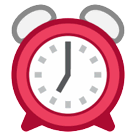 <<INSERT NCES LETTERHEAD LOGO>><<Countdown clock>>Time to participate in the 2020/22 Beginning Postsecondary Students Longitudinal Study (BPS:20/22) is running out, «fname»! We still want to hear about your experiences as a student who began their postsecondary education during the 2019–20 academic year.«The BPS survey closes <<at end_time>> on «end_date».» Please take time «before «end_date»» to complete your <<shortened >><<time>>-minute survey. [IF INCENTIVE ELIGIBLE: «If you finish your survey by then, <<now >>you'll «still »receive $«inc_amount» via «PayPal or »check« in addition to the $2 we sent <<in advance>>»!»] // [IF INCENTIVE ELIGIBLE AND RECENT BOOST: Since your participation is very important, you have been selected to receive an additional $«boost_amount» for completing your BPS survey—that’s a total of $«inc_amount»!]<<click here button>>Or, you can visit the BPS website and log in: https://surveys.nces.ed.gov/bps/Study ID: «caseID»Password: «password»If you have any questions, please contact the BPS Help Desk at 800-247-6056.Best,[INSERT MERGE FIELD FROM TABLE – SOURCE AND SIGNATORY, PAGE C-98]OMB Control Number: 1850-0631Learn more about our confidentiality procedures at https://surveys.nces.ed.gov/bps/confidentiality.aspx«emailID»Por favor responde a este correo electrónico para solicitar materiales en español.Reminder E-mail 12*SUBJECT: The BPS Survey Ends Tomorrow–Help Us Learn About Your Experiences<<INSERT NCES LETTERHEAD LOGO>>The U.S. Department of Education's 2020/22 Beginning Postsecondary Students Longitudinal Study (BPS:20/22) ends tomorrow, «fname»! We still want to hear about your unique experiences as a student<< during the coronavirus pandemic>>.Complete your <<shortened >><<time>>-minute survey [IF INCENTIVE ELIGIBLE: «, and «now »you'll <<still >>receive $«inc_amount» as a token of our appreciation« in addition to the $2 we sent <<in advance>>»>>] // [IF INCENTIVE ELIGIBLE AND RECENT BOOST: <<, and since your participation is very important, you have been selected to receive an additional $«boost_amount» for completing your BPS survey—that’s a total of $«inc_amount»>>].<<click here button>>Or, log on to our site at https://surveys.nces.ed.gov/bps/Study ID: «caseid»Password: «password»If you have questions, or if you would prefer to complete your survey over the phone, please call 800-247-6056.Thanks in advance for participating! Have a great day.[INSERT MERGE FIELD FROM TABLE – SOURCE AND SIGNATORY, PAGE C-98]OMB Control Number: 1850-0631Learn more about our confidentiality procedures at https://surveys.nces.ed.gov/bps/confidentiality.aspx«emailID»Por favor responde a este correo electrónico para solicitar materiales en español.Reminder E-mail 13*SUBJECT: <<Fname>>, Your Last Chance to Participate… The BPS Survey Ends Today!<<INSERT NCES LETTERHEAD LOGO>>«fname», <<this is the last e-mail message we will be sending you about the 2020/22 Beginning Postsecondary Students Longitudinal Study (BPS:20/22) survey.>><< Data collection ends today!>> Participation from <<Spanish-speaking >>// <<current and former >>students like you is important the success of BPS:20/22. We hope you will participate before the survey comes to a close tonight.<<click here button>>Or, log on to our site at https://surveys.nces.ed.gov/bps/Study ID: «caseid»Password: «password»The <<shortened >>survey <<only >>takes about <<time>> minutes and can be completed on any electronic device, including a mobile device or tablet. [IF INCENTIVE ELIGIBLE: ««Now you’ll »//««You’ll «still »receive $«inc_amount» via «PayPal or »check when you finish« in addition to the $2 we sent <<in advance>>».»] // [IF INCENTIVE ELIGIBLE AND RECENT BOOST: Since your participation is very important, you have been selected to receive an additional $«boost_amount» for completing your BPS survey—that’s a total of $«inc_amount»!]If you have questions, or if you would prefer to complete your survey over the telephone, please call 800-247-6056.Thanks in advance for participating! [INSERT MERGE FIELD FROM TABLE – SOURCE AND SIGNATORY, PAGE C-98]OMB Control Number: 1850-0631Learn more about our confidentiality procedures at https://surveys.nces.ed.gov/bps/confidentiality.aspx«emailID»Por favor responde a este correo electrónico para solicitar materiales en español.Thank You E-mail*SUBJECT: Thank You from BPSDear «fname»,On behalf of the U.S. Department of Education and the staff of the 2020/22 Beginning Postsecondary Students Longitudinal Study (BPS:20/22), we would like to thank you for participating in BPS. Your participation is very important in helping to ensure the success of the study.[INSERT MERGE FIELD FROM TABLE –INCENTIVE SELECTION, PAGE C-100]If you have questions, please do not hesitate to call the BPS Help Desk at 800-247-6056.Thank you for helping make BPS a success!Sincerely,[INSERT MERGE FIELD FROM TABLE – SOURCE AND SIGNATORY, PAGE C-98]Study ID: «caseID»OMB Control Number: 1850-0631Learn more about our confidentiality procedures at https://surveys.nces.ed.gov/bps/confidentiality.aspx«emailID»Por favor responde a este correo electrónico para solicitar materiales en español.As Needed E-mailsAs Needed Reminder E-mail 1SUBJECT: «fname», Help Inform Education Policy: Participate in the BPS Study Today<<INSERT NCES LETTERHEAD LOGO>>«fname»,The 2020/22 Beginning Postsecondary Students Longitudinal Study (BPS:20/22) is an important education study conducted on behalf of the U.S. Department of Education.[INSERT MERGE FIELD FROM TABLE – INTERESTING FACTS, PAGE C-98] You can find out more about what we've learned from previous BPS surveys here: 
https://surveys.nces.ed.gov/bps/prev_results.aspx.The survey <<only >>takes about <<time>> minutes and is easy to complete on your mobile device. [IF INCENTIVE ELIGIBLE: «When you complete your survey, «now »you'll «still »receive $«inc_amount», payable by «PayPal or » check« in addition to the $2 we sent <<in advance>>»!»] // [IF INCENTIVE ELIGIBLE AND RECENT BOOST: Since your participation is very important, you have been selected to receive an additional $«boost_amount» for completing your BPS survey—that’s a total of $«inc_amount»!]<<click here button>>Use your secure login credentials to access your survey at https://surveys.nces.ed.gov/bps/	Study ID: «caseid»	Password: «password»If you prefer, you may also complete your survey over the phone by calling the BPS Help Desk at 800-247-6056.Thanks![INSERT MERGE FIELD FROM TABLE – SOURCE AND SIGNATORY, PAGE C-98]OMB Control Number: 1850-0631Learn more about our confidentiality procedures at https://surveys.nces.ed.gov/bps/confidentiality.aspx«emailID»Por favor responde a este correo electrónico para solicitar materiales en español.[INSERT SOURCE CITATION FOR FACT SELECTED ON INTERESTING FACTS TABLE, PAGE C-98]As Needed Reminder E-mail 2*SUBJECT: BPS Needs You, «fname»«fname», You were selected to represent other <<current and former >>students in the 2020/22 Beginning Postsecondary Students Longitudinal Study (BPS:20/22), which surveys students who started postsecondary education in the 2019-20 academic year from across the country. No one can replace you. We hope that you will participate in this important U.S. Department of Education study<< to help inform how the coronavirus pandemic impacted postsecondary education>>.BPS <<only >>takes <<time>> minutes and is easy to complete on your mobile device. [IF INCENTIVE ELIGIBLE: «When you complete your survey, «now »you'll «still »receive $«inc_amount» payable by «PayPal or »check« in addition to the $2 we sent <<in advance>>»!»] // [IF INCENTIVE ELIGIBLE AND RECENT BOOST: Since your participation is very important, you have been selected to receive an additional $«boost_amount» for completing your BPS survey—that’s a total of $«inc_amount»!]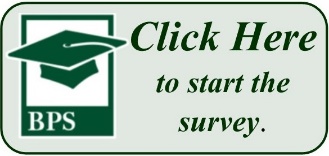 Or visit the BPS website and log in: https://surveys.nces.ed.gov/bps/Study ID: «caseID»
Password: «password»To complete your survey by telephone call 800-247-6056. You can find more information on the study website at https://surveys.nces.ed.gov/bps/.Thanks![INSERT MERGE FIELD FROM TABLE – SOURCE AND SIGNATORY, PAGE C-98]OMB Control Number: 1850-0631Learn more about our confidentiality procedures at https://surveys.nces.ed.gov/bps/confidentiality.aspx«emailID»Por favor responde a este correo electrónico para solicitar materiales en español.As Needed Reminder E-mail 3*SUBJECT: Share Your Experiences with BPS<<INSERT NCES LETTERHEAD LOGO>>«fname», This is your chance to contribute to important education research. You were selected to represent many other postsecondary students from across the country in the 2020/22 Beginning Postsecondary Students Longitudinal Study (BPS:20/22). The BPS study is conducted by the National Center for Education Statistics (NCES), in the U.S. Department of Education's Institute of Education Sciences, with data collection being carried out under contract by RTI International, a U.S.-based nonprofit research organization.<<click here button>>Or, log on to our site at https://surveys.nces.ed.gov/bps/Study ID: «caseid»Password: «password»Call 800-247-6056 to get more information about BPS or to complete your survey by phone.The BPS survey <<only >>takes about <<time>> minutes! [IF INCENTIVE ELIGIBLE: «When you complete your survey, «now »you'll «still »receive $«inc_amount», payable by «PayPal or »check« in addition to the $2 we sent <<in advance>>».»] // [IF INCENTIVE ELIGIBLE AND RECENT BOOST: Since your participation is very important, you have been selected to receive an additional $«boost_amount» for completing your BPS survey—that’s a total of $«inc_amount»!]We look forward to hearing about your experiences.Thank you,[INSERT MERGE FIELD FROM TABLE – SOURCE AND SIGNATORY, PAGE C-98]OMB Control Number: 1850-0631Learn more about our confidentiality procedures at «emailID»Por favor responde a este correo electrónico para solicitar materiales en español.<<Study Conducted by:<RTI Logo>>>As Needed Reminder E-mail 4*SUBJECT LINE:  The BPS Survey: What You Need to Know<<INSERT NCES LETTERHEAD LOGO>>Dear «fname» –Here are the important details you need to complete your <<shortened >><<time>>-minute survey for the 2020/22 Beginning Postsecondary Students Longitudinal Study (BPS:20/22):[IF INCENTIVE ELIGIBLE: ««Because your participation is important, <<now>> you’ll »/«You’ll »«<<still >>receive $«inc_amount» when you complete your survey, payable by check« or PayPal« in addition to the $2 we sent <<in advance>>».»] //[IF NOT INCENTIVE ELIGIBLE: «You were selected to represent <<current and former >>students from across the country and the study won't be a success without you!»]Click the button below or log in at https://surveys.nces.ed.gov/bps/Study ID: «caseID»Password: «password»Alternatively, you can complete your survey over the phone by calling 800-247-6056.<<click here button>>If you have questions or problems completing your survey, simply contact the BPS Help Desk at 800-247-6056 or by e-mail at bps@rti.org.Thank you for helping make BPS a success.[INSERT MERGE FIELD FROM TABLE – SOURCE AND SIGNATORY, PAGE C-98]OMB Control Number: 1850-0631Learn more about our confidentiality procedures at https://surveys.nces.ed.gov/bps/confidentiality.aspx«emailID»Por favor responde a este correo electrónico para solicitar materiales en español.As Needed Reminder E-mail 5SUBJECT: BPS is Ending Soon–Don’t Miss Your Chance to Participate!ALTERNATE SUBJECT: BPS Needs Your Participation, «fname»!<<INSERT NCES LETTERHEAD LOGO>>«fname», data collection for the U.S. Department of Education's 2020/22 Beginning Postsecondary Students Longitudinal Study (BPS:20/22) «continues»//«will end soon»//«will end on [end_date]». Help us make this study a success and inform future education policy. It is crucial to the study that we hear from <<current and former >>students who started their postsecondary education in 2019-20 like you!<<click here button>>Or, log in to our site at https://surveys.nces.ed.gov/bps/Study ID: «caseid»Password: «password»The BPS survey <<only >>takes about <<time>> minutes to complete. [IF INCENTIVE ELIGIBLE: «Because your participation in BPS is important, <<now>> you’ll »/««You'll » <still >>«receive $«inc_amount» for completing your survey« in addition to the $2 we sent <<in advance>>»!»] // [IF INCENTIVE ELIGIBLE AND RECENT BOOST: Since your participation is very important, you have been selected to receive an additional $«boost_amount» for completing your BPS survey—that’s a total of $«inc_amount»!]
Our professional interviewers can answer any questions you have and can complete your survey over the telephone with you if you prefer. Just call the BPS Help Desk at 800-247-6056.Thank you,[INSERT MERGE FIELD FROM TABLE – SOURCE AND SIGNATORY, PAGE C-98]OMB Control Number: 1850-0631Learn more about our confidentiality procedures at https://surveys.nces.ed.gov/bps/confidentiality.aspx«emailID»Por favor responde a este correo electrónico para solicitar materiales en español.As Needed Reminder E-mail 6*SUBJECT: «Fname», Don’t Delay - Participate in BPS Today<<INSERT NCES LETTERHEAD LOGO>>«Fname», we’ve been contacting you about participating in the 2020/22 Beginning Postsecondary Students Longitudinal Study (BPS:20/22)!BPS is an important U.S. Department of Education study that will help policymakers better understand the experiences of <<Spanish-speaking >>//<<current and former >>students like you. We want to include all types of students in our study. You represent other students from across the country who are educationally, financially, and demographically similar to you.We understand there are many demands on your time, but we need your help to make sure the study represents all students. Your<< shortened>> survey takes <<time>> minutes to complete [IF INCENTIVE ELIGIBLE: «, and «now »we will <<still >>send you $«inc_amount» for doing it« in addition to the $2 we sent <<in advance>>»]// [IF INCENTIVE ELIGIBLE AND RECENT BOOST: <<, and since your participation is very important, you have been selected to receive an additional $«boost_amount» for completing your BPS survey—that’s a total of $«inc_amount»]! <<click here button>>You can also log on to our secure website at https://surveys.nces.ed.gov/bps/ using your study credentials:	Study ID: «caseid»	Password: «password»Call 800-247-6056 to get more information about BPS or to complete your survey by phone.We hope you will participate and help us better understand the experiences of postsecondary students.Thank you![INSERT MERGE FIELD FROM TABLE – SOURCE AND SIGNATORY, PAGE C-98]OMB Control Number: 1850-0631Learn more about our confidentiality procedures at https://surveys.nces.ed.gov/bps/confidentiality.aspx«emailID»Por favor responde a este correo electrónico para solicitar materiales en español.As Needed Reminder E-mail 7*SUBJECT: Only You Can Make BPS a Success. Will You Help?<<INSERT NCES LETTERHEAD LOGO>>The 2020/22 Beginning Postsecondary Students Longitudinal Study (BPS:20/22) is easy to complete, «fname»! You can even do so on your mobile device!This U.S. Department of Education survey <<only >>takes about <<time>> minutes. [IF INCENTIVE ELIGIBLE: «When you complete your survey, «now »you’ll <<still >>receive $«inc_amount», payable by «PayPal or »check« in addition to the $2 we sent <<in advance>>».»] // [IF INCENTIVE ELIGIBLE AND RECENT BOOST: Since your participation is very important, you have been selected to receive an additional $«boost_amount» for completing your BPS survey—that’s a total of $«inc_amount»!]<<click here button>>If you prefer, you can go to the BPS website and log in using your secure login credentials below to access your survey: https://surveys.nces.ed.gov/bps/Study ID: «caseid»Password: «password»You can also complete your survey by phone by calling 800-247-6056.If you have questions, please contact us at 800-247-6056 or e-mail us at bps@rti.org. More information on BPS can be found on our website: https://surveys.nces.ed.gov/bps.We look forward to hearing about your postsecondary education experiences<< and your unique experiences related to the coronavirus pandemic>>.Thanks![INSERT MERGE FIELD FROM TABLE – SOURCE AND SIGNATORY, PAGE C-98]OMB Control Number: 1850-0631Learn more about our confidentiality procedures at https://surveys.nces.ed.gov/bps/confidentiality.aspx«emailID»Por favor responde a este correo electrónico para solicitar materiales en español.Contacting ReminderSUBJECT: A Reminder to Participate in BPS, «fname»«fname», we need you for the BPS Study to be a success![IF SENDING SOON AFTER DATA COLLECTION E-MAIL AND $2 PREPAID : «Recently, we sent you an invitation to take part in the 2020/22 Beginning Postsecondary Students Longitudinal Study (BPS:20/22) [IF PREPAID:«along with $2« via mail»»]]. You have been selected to represent other <<current and former >>students like you. Your participation is critical to the success of the study, and we hope you will help inform policy by completing your BPS survey today.Your <<shortened >>survey will take about <<time>> minutes to complete [IF INCENTIVE ELIGIBLE: «and <<now >>you will <<still>> receive $«inc_amount» via «PayPal or »check as a thank you for your participation« in addition to the $2 we sent <<in advance>>»»].It’s easy to complete today! <<click here button>>Or, log on to our site at: https://surveys.nces.ed.gov/bps/Study ID: «caseID»Password: «password»You can also complete your survey over the phone by calling 800-247-6056.What sort of reminders can I expect?Because your participation is very important, and we understand there are many demands on your time, we will be sending you reminders to complete your survey. You may receive periodic reminders via:  E-mailTextPhone CallMailIf you have other questions, please contact the BPS Help Desk at 800-247-6056 or e-mail us at bps@rti.org.[INSERT MERGE FIELD FROM TABLE – SOURCE AND SIGNATORY, PAGE C-98]OMB Control Number: 1850-0631Learn more about our confidentiality procedures at https://surveys.nces.ed.gov/bps/confidentiality.aspx«emailID»Por favor responde a este correo electrónico para solicitar materiales en español.Partial Complete E-mailNOTE: Sent to cases where survey has been started but not completed.SUBJECT: Important Reminder: «fname», Finish Completing Your BPS Survey!Hi «fname»,I noticed that you started the 2020/22 Beginning Postsecondary Students Longitudinal Study (BPS:20/22) survey and then stopped. That's okay. You can return to your survey, via phone or the Web (even on your mobile device) and pick up right where you left off. [IF INCENTIVE ELIGIBLE: «Don’t miss out on your $«inc_amount» incentive for completing your survey!»] <<click here button>>Or, you can visit the BPS website and log in: https://surveys.nces.ed.gov/bps/Study ID: «caseID»Password: «password»Got Questions? Prefer to participate over the phone? Call our Help Desk at 800-247-6056 or visit the study website at https://surveys.nces.ed.gov/bps/ to learn more about BPS, see findings from past data collections, and read about the study confidentiality procedures.Thanks![BPS TEAM MEMBER FIRST NAME]BPS Survey Team Memberbps@rti.org800-247-6056OMB Control Number: 1850-0631Learn more about our confidentiality procedures at https://surveys.nces.ed.gov/bps/confidentiality.aspx«emailID»Por favor responde a este correo electrónico para solicitar materiales en español.Paired Contact E-mailNOTE: Sent in conjunction with CATI “contacted” event from previous night/weekendSUBJECT: Recent BPS Survey Phone CallALTERNATE SUBJECT: <<fname>>, thank you for speaking with us about the BPS surveyHi «fname»,[IF SPOKEN WITH YESTERDAY: «Thank you for taking the time yesterday to speak with «DCI» about the 2020/22 Beginning Postsecondary Students Longitudinal Study (BPS:20/22).»]//[IF SPOKEN WITH RECENTLY: «Thank you for taking the time recently to speak to a member of our survey team about the 2020/22 Beginning Postsecondary Students Longitudinal Study (BPS:20/22). »] <<[IF NPSAS:20 RESPONDENT: You may recall participating in the NPSAS:20 survey a couple of years ago; the BPS survey is a follow-up to that survey.>>I hope you will take <<time>> minutes to complete your survey [IF INCENTIVE ELIGIBLE: «and receive your $«inc_amount»»]. I don’t want you to miss out on this important education study!Use your secure login credentials below to access your survey at https://surveys.nces.ed.gov/bps/.	Study ID: «caseid»	Password: «password»If you would prefer to complete the survey over your phone, simply call 800-247-6056 and reference your Study ID «caseid».Thank you in advance for your participation![BPS TEAM MEMBER FIRST NAME]BPS Survey Team Memberbps@rti.org800-247-6056OMB Control Number: 1850-0631Learn more about our confidentiality procedures at https://surveys.nces.ed.gov/bps/confidentiality.aspx«emailID»Por favor responde a este correo electrónico para solicitar materiales en español.Interruption in Data Collection–Notice/Warning E-mailSUBJECT: The BPS Survey is Temporarily on HoldDear «fname»,Due to [REASON FOR DC INTERRUPTION], the 2020/22 Beginning Postsecondary Students Longitudinal Study (BPS:20/22) survey is temporarily suspended, so you will not be able to log in to the survey at https://surveys.nces.ed.gov/bps/until further notice. Once the situation has been resolved, we will notify you immediately so that you may participate in this important research. We apologize for any inconvenience this has caused you.If you have any questions regarding the survey or this temporary situation, please do not hesitate to call us at 800-247-6056 or send an e-mail to bps@rti.org.Thank you for your understanding.[INSERT MERGE FIELD FROM TABLE – SOURCE AND SIGNATORY, PAGE C-98]OMB Control Number: 1850-0631Learn more about our confidentiality procedures at https://surveys.nces.ed.gov/bps/confidentiality.aspx«emailID»Por favor responde a este correo electrónico para solicitar materiales en español.Interruption in Data Collection–Resume E-mailSUBJECT: You may now resume your BPS SurveyDear «fname»,Recently, we sent a notification indicating that the 2020/22 Beginning Postsecondary Students Longitudinal Study (BPS:20/22) survey was suspended due to [REASON FOR DC INTERRUPTION]. We are happy to inform you that the survey has re-opened and you may once again log in to complete your BPS survey!<<click here button>>Got questions? Prefer to participate over the phone? Call our Help Desk at 800-247-6056 or visit the study website at https://surveys.nces.ed.gov/bps/Use your secure login credentials below to access your survey at https://surveys.nces.ed.gov/bps/	Study ID: «caseid»	Password: «password»Thank you for your understanding during this survey interruption.[INSERT MERGE FIELD FROM TABLE – SOURCE AND SIGNATORY, PAGE C-98]OMB Control Number: 1850-0631Learn more about our confidentiality procedures at «emailID»Por favor responde a este correo electrónico para solicitar materiales en español.Pending Ineligible E-mail*SUBJECT: The Beginning Postsecondary Students Longitudinal Study«fname»,On «sumdate», you were determined to be ineligible to participate in the 2020/22 Beginning Postsecondary Students Longitudinal Study (BPS:20/22) based on your responses to eligibility questions in the beginning of the survey.We are reviewing your information and will contact you if we determine that you may be eligible to participate in BPS.If you have questions regarding the study, please do not hesitate to call our Help Desk at 800-247-6056 or e-mail us at bps@rti.org. If this e-mail has reached you in error, please contact us so we can update our records.Sincerely,[BPS TEAM MEMBER FIRST NAME]BPS Survey Team Memberbps@rti.org800-844-8959OMB Control Number: 1850-0631Learn more about our confidentiality procedures at https://surveys.nces.ed.gov/bps/confidentiality.aspx«emailID»Por favor responde a este correo electrónico para solicitar materiales en español.Reviewed Pending Ineligible E-mail (Generic)*SUBJECT: The Beginning Postsecondary Students Longitudinal Study –Please Try Again«fname»,On «sumdate», you were determined to be ineligible to participate in the 2020/22 Beginning Postsecondary Students Longitudinal Study (BPS:20/22) based on your responses to eligibility questions in the beginning of the survey.However, after reviewing your information, we believe that you may be eligible to participate in BPS. We’ve reset your survey so you may start again. Please consider logging in to complete the survey, and make sure you answer the first few questions of the survey carefully.[IF INCENTIVE ELIGIBLE: «Remember, if you are eligible for BPS and complete the survey, you’ll receive $«inc_amount», payable via «PayPal or »check, as a token of our appreciation.»] The survey takes approximately <<time>> minutes to complete.Please log on to our secure website to participate:https://surveys.nces.ed.gov/bps/Study ID: «caseid»Password: «password»If you have questions regarding BPS or would like to complete the survey over the phone, please do not hesitate to call our Help Desk at 800-247-6056 or e-mail us at bps@rti.org.Thanks, in advance, for your participation!Sincerely,[BPS TEAM MEMBER FIRST NAME]BPS Survey Team Memberbps@rti.org800-844-8959OMB Control Number: 1850-0631Learn more about our confidentiality procedures at «emailID»Por favor responde a este correo electrónico para solicitar materiales en español.Hard Refusal E-mailSUBJECT: Please Reconsider Participating in the BPS StudyDear «fname»,Recently, you declined to participate in the 2020/22 Beginning Postsecondary Students Longitudinal Study (BPS:20/22) «because [refusalreason]». BPS is a survey designed to help inform educators, researchers, and policymakers about factors affecting enrollment and degree attainment in postsecondary education, including how students pay for college, and employment during and after college. We understand your hesitation, but we are hoping you will reconsider participating in this very important research conducted by the U.S. Department of Education.We know your time is valuable—please consider some of the following reasons for participating:You have the unique opportunity to provide reliable data that otherwise would not be available for policymakers.Your information is vital in helping policymakers and researchers better understand national trends in enrollment patterns, education goals, financial aid, employment, and backgrounds of students.You were selected to represent other <<current and former >>students who are not being provided the opportunity to participate. No one can replace you.You can complete the <<shortened >><<time>> minute survey at your leisure!  If you start your survey and need to stop for any reason, you can come back at another time to finish. [IF INCENTIVE ELIGIBLE: «Now you will >>//«You will <<still >>receive $«inc_amount» by «PayPal or »check when you complete the survey« in addition to the $2 we sent <<in advance>>».»] <<click here button>>Or log on to our secure website to participate: https://surveys.nces.ed.gov/bps/Study ID: «caseid»Password: «password»For more information or to complete your survey by phone please call 800-247-6056 or respond to this e-mail. Thanks for your time.Best,[BPS TEAM MEMBER FIRST NAME]BPS Survey Team Memberbps@rti.org800-247-6056OMB Control Number: 1850-0631Learn more about our confidentiality procedures at https://surveys.nces.ed.gov/bps/confidentiality.aspx«emailID»Por favor responde a este correo electrónico para solicitar materiales en español.Canceled PayPal E-mailSUBJECT: Don’t Forget to Claim Your BPS IncentiveHi «fname»,Thank you again for completing your 2020/22 Beginning Postsecondary Students Longitudinal Study (BPS:20/22) survey! We sent you $«inc_amount» via PayPal to «emailaddress» as a token of our appreciation. However, your original payment was canceled by PayPal because it was not claimed within 30 days. We will reissue the payment today. Please log into your PayPal account associated with «emailaddress» to claim your payment or look for an e-mail from PayPal, indicating that RTI International has sent you $«inc_amount». Please do not hesitate to contact the BPS Help Desk with any questions at 800-247-6056 or e-mail us at bps@rti.org.Best,[BPS TEAM MEMBER FIRST NAME]BPS Survey Team Member800-844-8959bps@rti.org
OMB Control Number: 1850-0631Learn more about our confidentiality procedures at https://surveys.nces.ed.gov/bps/confidentiality.aspx«emailID»Por favor responde a este correo electrónico para solicitar materiales en español.Missing Incentive Data E-mailSubject: Your BPS IncentiveDear «fname»,Thank you for completing your 2020/22 Beginning Postsecondary Students Longitudinal Study (BPS:20/22) survey! We’re contacting you because we would like to send you $«inc_amount» as a token of our appreciation, but we do not have the necessary information from you to do so.If you would like to receive your $«inc_amount», please reply to this e-mail message and indicate whether you prefer PayPal or check. If you prefer PayPal, please provide your PayPal e-mail address. If you prefer to receive a check, please provide a valid mailing address. (Allow 3-4 weeks for processing of check payments.)Should you choose to decline your incentive, the funds will go back to the study.Best,[BPS TEAM MEMBER FIRST NAME]BPS Survey Team Member800-844-8959
bps@rti.org«caseid»OMB Control Number: 1850-0631Learn more about our confidentiality procedures at https://surveys.nces.ed.gov/bps/confidentiality.aspx«emailID»Por favor responde a este correo electrónico para solicitar materiales en español.No Contact E-mailSubject: The BPS survey team is hoping to hear from you, «fname»Hi «fname»,We’ve recently tried to get in touch with you about the 2020/22 Beginning Postsecondary Students Longitudinal Study (BPS:20/22). I hope you will take <<time>> minutes to complete the survey [IF INCENTIVE ELIGIBLE: «and receive your $«inc_amount»« in addition to the $2 we sent <<in advance>>»»]]. <<[IF NPSAS:20 RESPONDENT: You may recall participating in the NPSAS:20 survey a couple of years ago; the BPS survey is a follow-up to that survey.]>>You can complete your survey in one of two ways:Online: Go to https://surveys.nces.ed.gov/bps/Enter your Study ID: «caseid»Enter your Password: «password»Phone: Call 800-247-6056 and reference your Study ID: «caseid»You can find out more about the study and confidentiality procedures at https://surveys.nces.ed.gov/bps/confidentiality.aspx. Or you can contact the BPS Help Desk at 800-247-6056 or bps@rti.org.
Thank you in advance for your participation!
[BPS TEAM MEMBER FIRST NAME]BPS Survey Team Member800-844-8959bps@rti.org«caseid»OMB Control Number: 1850-0631Learn more about our confidentiality procedures at https://surveys.nces.ed.gov/bps/confidentiality.aspx«emailID»Por favor responde a este correo electrónico para solicitar materiales en español.Outstanding Check E-mailSubject: Reminder to Cash Your BPS Check Hi «fname»,Thank you for completing your 2020/22 Beginning Postsecondary Students Longitudinal Study (BPS:20/22)  survey. We are e-mailing to remind you to cash the $«inc_amount» check we sent you.The check will expire 90 days after it was issued, so please cash your check soon.Let us know if you have any questions or concerns.Thank you,[BPS TEAM MEMBER FIRST NAME]BPS Survey Team Member800-844-8959bps@rti.org«caseid»OMB Control Number: 1850-0631Learn more about our confidentiality procedures at https://surveys.nces.ed.gov/bps/confidentiality.aspx«emailID»Por favor responde a este correo electrónico para solicitar materiales en español.Expired Check E-mailSubject: Your BPS CheckDear «fname»,Thank you again for completing your 2020/22 Beginning Postsecondary Students Longitudinal Study (BPS:20/22) survey! We sent you $«inc_amount» via check as a token of our appreciation. However, your original payment has been voided since it was not claimed within 90 days.Please respond to this e-mail and provide a valid mailing address, so we can reissue your payment. (Allow 3-4 weeks for processing of check payments.)Please do not hesitate to contact the BPS Help Desk with any questions at 800-247-6056 or e-mail us at bps@rti.org.
Should you choose to decline your incentive, the funds will go back to the study.
Best,[BPS TEAM MEMBER FIRST NAME]BPS Survey Team Member800-844-8959bps@rti.orgOMB Control Number: 1850-0631Learn more about our confidentiality procedures at https://surveys.nces.ed.gov/bps/confidentiality.aspx«emailID»Por favor responde a este correo electrónico para solicitar materiales en español.Preferred to Complete Online E-mailSubject: Participate in BPS OnlineHi «fname»,Recently, a member of our survey interviewing team spoke with you about the 2020/22 Beginning Postsecondary Students Longitudinal Study (BPS:20/22). During that brief phone conversation, you indicated that you would prefer to complete your survey online, and an e-mail with your survey login information was sent to you. I just wanted to touch base to make sure you received the e-mail, and to encourage you to complete your survey soon to receive your $«inc_amount».As a reminder, here is the information you need to complete your survey on our secure website:https://surveys.nces.ed.gov/bps/Study ID: «caseID»Password: «password»If you have any questions, please contact us at 800-247-6056 or e-mail us at bps@rti.org and reference your Study ID: «caseID».You can find out more about the study and confidentiality procedures at the above website, and at https://surveys.nces.ed.gov/bps/confidentiality.aspx.Thank you in advance for your participation![BPS TEAM MEMBER FIRST NAME]BPS Survey Team Member800-844-8959bps@rti.orgOMB Control Number: 1850-0631Learn more about our confidentiality procedures at https://surveys.nces.ed.gov/bps/confidentiality.aspx«emailID»Por favor responde a este correo electrónico para solicitar materiales en español.Data Collection Extension E-mailSUBJECT: The BPS Study Still Needs you, «fname»«fname», we’ve extended the deadline for the 2020/22 Beginning Postsecondary Students Longitudinal Study (BPS:20/22) to give you and other <<current and former >>students a chance to participate in this important study.We realize your time is valuable, but remember, your survey only takes about <<time>> minutes and does not have to be completed all at once. [IF INCENTIVE ELIGIBLE: «We will send you $«inc_amount» for completing it.»] You have the unique opportunity to provide reliable data that otherwise would not be available for policymakers. Click the icon below to share your experiences and let your voice be heard!<<click here button>>Or, log on to our secure website at https://surveys.nces.ed.gov/bps/Study ID: «caseid»Password: «password»If you prefer to complete your survey with a trained interviewer, please call 800-247-6056.We hope you will decide to participate–BPS won’t be the same without you.Thanks![INSERT MERGE FIELD FROM TABLE – SOURCE AND SIGNATORY, PAGE C-98]OMB Control Number: 1850-0631Learn more about our confidentiality procedures at «emailID»Por favor responde a este correo electrónico para solicitar materiales en español.Data Collection Staff Prompt E-mailSUBJECT: Your <<time>>-minute BPS SurveyHi «fname»,I work on the U.S. Department of Education’s 2020/22 Beginning Postsecondary Students Longitudinal Study (BPS:20/22) and noticed that you have not yet completed your survey. Your participation in the survey is crucial to the success of the study as your experiences are unique! <<[IF NPSAS:20 RESPONDENT: You may recall participating in the NPSAS:20 survey a couple of years ago; the BPS survey is a follow-up to that survey.>>The BPS survey takes «just » <<time>> minutes to complete [IF INCENTIVE ELIGIBLE: «and you will receive $«inc_amount» for responding»]. Here’s the information you need to complete your survey on your computer or mobile device:https://surveys.nces.ed.gov/bps/ Study ID: «caseid»Password: «password»Please do not hesitate to contact me with any questions or concerns.Thanks,[BPS TEAM MEMBER FIRST NAME]BPS Survey Team Member800-844-8959bps@rti.orgOMB Control Number: 1850-0631Learn more about our confidentiality procedures at https://surveys.nces.ed.gov/bps/confidentiality.aspx«emailID»Por favor responde a este correo electrónico para solicitar materiales en español.Missing PayPal E-mail Subject: Your BPS PayPal PaymentHi «fname»,Thank you for participating in the 2020/22 Beginning Postsecondary Students Longitudinal Study (BPS:20/22) survey.It looks like you forgot to give us your e-mail address for sending your $«inc_amount» PayPal payment. Please reply to this e-mail and provide the e-mail address associated with your PayPal account so we may process your payment.[BPS TEAM MEMBER FIRST NAME]BPS Survey Team Member800-844-8959
bps@rti.org«caseid»OMB Control Number: 1850-0631Learn more about our confidentiality procedures at https://surveys.nces.ed.gov/bps/confidentiality.aspx«emailID»Por favor responde a este correo electrónico para solicitar materiales en español.Needs Incentive Selection E-mail (Didn’t Select Incentive)Subject: Your BPS Survey Hi «fname»,We appreciate your participation in the 2020/22 Beginning Postsecondary Students Longitudinal Study (BPS:20/22) survey.Our records indicate that you completed the survey but did not tell us how you would like to be receive the monetary token of appreciation for your participation. We want to make sure you are compensated for your time and effort.To select your payment method and receive your «$inc_amount» payment, go to https://surveys.nces.ed.gov/bps/ and log in:
Study ID = caseid
Password = passwordPlease note you will be asked a couple of questions to verify your identity prior to reaching the payment selection page.Thank you,[BPS TEAM MEMBER FIRST NAME]BPS Survey Team Member800-844-8959
bps@rti.orgOMB Control Number: 1850-0631Learn more about our confidentiality procedures at https://surveys.nces.ed.gov/bps/confidentiality.aspx«emailID»Por favor responde a este correo electrónico para solicitar materiales en español.Failed PayPal Payment E-mailSubject: Your BPS PayPal PaymentHi «fname»,Thank you again for completing your 2020/22 Beginning Postsecondary Students Longitudinal Study (BPS:20/22) survey! We recently sent you $«inc_amount» via PayPal to «emailaddress» as a token of our appreciation. However, your original payment failed. The failed payment could indicate that your account is either locked or inactive.We would like to reissue your payment. Please respond to this e-mail and let us know if you would like the payment to be sent to a different e-mail address or if you would like us to retry sending it to «emailaddress». If you prefer to receive your payment via check, please respond to this e-mail with your current mailing address and the name you want on the check. Please do not hesitate to contact the BPS Help Desk with any questions at 800-247-6056 or e-mail us at bps@rti.org.Thank you,[BPS TEAM MEMBER FIRST NAME]BPS Survey Team Member800-844-8959
bps@rti.org«caseid»OMB Control Number: 1850-0631Learn more about our confidentiality procedures at https://surveys.nces.ed.gov/bps/confidentiality.aspx«emailID»Por favor responde a este correo electrónico para solicitar materiales en español.Returned PayPal E-mailSubject: Your BPS PayPal Payment was Returned Hi «fname»,Thank you again for completing your 2020/22 Beginning Postsecondary Students Longitudinal Study (BPS:20/22) survey! We recently sent you $«inc_amount» via PayPal to «emailaddress» as a token of our appreciation. However, your original payment was canceled by PayPal because it was not claimed within 30 days.We would like to reissue your payment. Please respond to this e-mail and let us know if you would like the payment to be sent to a different e-mail address or if you would like us to retry sending it to «emailaddress». If you prefer to receive your payment via check, please respond to this e-mail with your current mailing address and the name you want on the check. Please do not hesitate to contact the BPS Help Desk with any questions at 800-247-6056 or e-mail us at bps@rti.org.Thank you,[BPS TEAM MEMBER FIRST NAME]BPS Survey Team Member800-844-8959
bps@rti.org

«caseid»OMB Control Number: 1850-0631Learn more about our confidentiality procedures at https://surveys.nces.ed.gov/bps/confidentiality.aspx«emailID»Por favor responde a este correo electrónico para solicitar materiales en español.Unclaimed PayPal E-mailSubject: Claim Your BPS PayPal Payment Hi «fname»,Thank you for completing your 2020/22 Beginning Postsecondary Students Longitudinal Study (BPS:20/22) survey. We are e-mailing to remind you that your $«inc_amount» PayPal payment is ready for you. We sent this payment to the e-mail address you provided, «emailaddress».The payment will expire after 30 days, so please accept the payment soon.Please let us know if you have any problems claiming the payment.Thank you,[BPS TEAM MEMBER FIRST NAME]BPS Survey Team Member800-844-8959
bps@rti.org

«caseid»OMB Control Number: 1850-0631Learn more about our confidentiality procedures at https://surveys.nces.ed.gov/bps/confidentiality.aspx«emailID»Por favor responde a este correo electrónico para solicitar materiales en español.Unclaimed Prepaid PayPal E-mailSubject: Claim Your BPS PayPal Payment Hi «fname»,Don’t forget to claim the $2 we sent «to [emailaddress] »via PayPal in gratitude for your participation in the 2020/22 Beginning Postsecondary Students Longitudinal Study (BPS:20/22). The payment, sent on «paymentdate», will expire 30 days after the payment was made.Please let us know if you have any problems claiming the payment or if this e-mail has reached you in error.[IF SURVEY NOT COMPLETED: «We also wanted to remind you to complete your <<time>>-minute BPS survey. When you complete your survey, «now »you will receive an additional $«inc_amount» as a token of our appreciation, payable by «PayPal or »check.»]<<click here button>>Or visit the BPS website and log in: https://surveys.nces.ed.gov/bps/Study ID: «caseID»Password: «password»To complete your survey by telephone call 800-247-6056. You can find more information on the study website at https://surveys.nces.ed.gov/bps/.]Thank you,[BPS TEAM MEMBER FIRST NAME]BPS Survey Team Member800-844-8959
bps@rti.org

«caseid»OMB Control Number: 1850-0631Learn more about our confidentiality procedures at https://surveys.nces.ed.gov/bps/confidentiality.aspx«emailID»Por favor responde a este correo electrónico para solicitar materiales en español.Bad Address E-mail for Check IncentivesSubject: Your BPS Check Payment Hi «fname»,Thank you for completing your 2020/22 Beginning Postsecondary Students Longitudinal Study (BPS:20/22)  survey! We have attempted to send you a $«inc_amount» check as a token of our appreciation but, unfortunately, we do not have a complete address for mailing.Please respond to this e-mail or call 800-247-6056 and provide the name you would like on the check and your mailing address.Thank you,[BPS TEAM MEMBER FIRST NAME]BPS Survey Team Member800-844-8959bps@rti.org

«caseid»OMB Control Number: 1850-0631Learn more about our confidentiality procedures at https://surveys.nces.ed.gov/bps/confidentiality.aspx«emailID»Por favor responde a este correo electrónico para solicitar materiales en español.Undeliverable Check E-mailSubject: Your BPS Check Payment Hi «fname»,Thank you for completing your 2020/22 Beginning Postsecondary Students Longitudinal Study (BPS:20/22)  survey! We have attempted to send you a $«inc_amount» check as a token of our appreciation but, unfortunately, it was returned as undeliverable. <<The original check was sent to:«Name on check»«Address on check»>>Please respond to this e-mail or call 800-247-6056 and provide your name and correct mailing address, and we will re-mail the check to you.Thank you,[BPS TEAM MEMBER FIRST NAME]BPS Survey Team Member800-844-8959
bps@rti.org

«caseid»OMB Control Number: 1850-0631Learn more about our confidentiality procedures at https://surveys.nces.ed.gov/bps/confidentiality.aspx«emailID»Por favor responde a este correo electrónico para solicitar materiales en español.Coronavirus Pandemic Informational E-mailSUBJECT: Share Your Experiences Related to Your Education and the Coronavirus Pandemic Dear «fname»,<<We hope this e-mail finds you safe amid the challenges of these difficult, uncertain times. >>We recognize how disruptive the coronavirus pandemic <<has been <<and continues to be>>>> to the entire education community. We want you to know that the 2020/22 Beginning Postsecondary Students Longitudinal Study (BPS:20/22)  data collection continues and, in fact, we have included several questions related to the coronavirus pandemic that will help policymakers understand how the coronavirus pandemic has affected students’ experiences with their postsecondary education.To automatically start the survey, click the button below:<<click here button>>If you wish to go to our study website, you can log in with your Study ID and password below.https://surveys.nces.ed.gov/bps/Study ID: «caseid»Password: «password» [IF INCENTIVE ELIGIBLE: ««Now you’ll »/«You’ll » receive $«inc_amount» when you complete your survey, payable by check« or PayPal»« in addition to the $2 we sent <<in advance>>»».»]If you have any questions, please do not hesitate to contact the Help Desk at 800-247-6056 or bps@rti.org. Many thanks,[INSERT MERGE FIELD FROM TABLE – SOURCE AND SIGNATORY, PAGE C-98]OMB Control Number: 1850-0631Learn more about our confidentiality procedures at https://surveys.nces.ed.gov/bps/confidentiality.aspx«emailID»Por favor responde a este correo electrónico para solicitar materiales en español.BPS:20/25 FT Panel Maintenance E-mailSUBJECT: Update Your Contact Information for BPSDear «fname» «lname»:I am pleased to inform you that you have been selected to participate in the 2020/25 Beginning Postsecondary Students (BPS:20/25) field test study, an important study that follows up with students who first enrolled in postsecondary education during the 2019-20 academic year. The National Center for Education Statistics (NCES) in the U.S. Department of Education’s Institute of Education Science has contracted with RTI International to collect data for BPS on its behalf. BPS will provide policymakers, educators, and researchers with a better understanding of factors affecting enrollment and degree attainment in postsecondary education, including how students pay for college, and employment during and after college.Please take about 3 minutes to update your contact information «and select your preferred modes of contact »so we can contact you when data collection begins.You can update your information on our secure website: <<contact info url>> - with your unique Study ID.Study ID: «caseid»If you have any questions, encounter any difficulty on the website, or would prefer to update this information over the telephone, please call us at <<PD/RTIHelpDesk#>>.Thank you in advance for helping making BPS a success![INSERT MERGE FIELD FROM TABLE – SOURCE AND SIGNATORY, PAGE C-98]OMB Control Number: 1850-0631Learn more about our confidentiality procedures at «emailID»NCES is authorized to conduct the 2020/25 Beginning Postsecondary Students Longitudinal Study (BPS:20/25) Field Test by the Education Sciences Reform Act of 2002 (ESRA, 20 U.S.C. §9543), and to collect students’ education records from educational agencies or institutions for the purpose of evaluating federally supported education programs under the Family Educational Rights and Privacy Act of 1974 (FERPA, 34 CFR §§ 99.31(a)(3)(iii) and 99.35). The data are being collected for NCES by RTI International, a U.S.-based nonprofit research organization.All of the information you provide may be used only for statistical purposes and may not be disclosed, or used, in identifiable form, for any other purpose except as required by law (20 U.S.C. §9573 and 6 U.S.C. §151). According to the Paperwork Reduction Act of 1995, no persons are required to respond to a collection of information unless it displays a valid OMB control number. The valid OMB control number for this voluntary information collection is 1850-0666. The time required to complete this information collection is estimated to average approximately 3 minutes per survey response, including the time to review instructions, gather the data needed, and complete and review the information collection. If you have any comments concerning the accuracy of the time estimate, suggestions for improving this survey, or any comments or concerns regarding the status of your individual submission of this survey, please write directly to: The 2020/25 Beginning Postsecondary Students Longitudinal Study (BPS:20/25) Field Test, National Center for Education Statistics, Potomac Center Plaza, 550 12th St., SW, Room 4037, Washington, DC  20202. OMB Clearance No: 1850-0631 Expiration Date: xx/xx/xxxxBPS:20/25 FT Panel Maintenance Website UpdatesRelevant updates to the BPS:20/22 website for BPS:20/25 field test panel maintenance in summer/fall 2023:Update “2020/22 Beginning Postsecondary Students Longitudinal Study (BPS:20/22)” to “2020/25 Beginning Postsecondary Students Longitudinal Study (BPS:20/25) Field Test”.Update “BPS:20/22” to “BPS:20/25 field test”.Update “37,000 students” to “3,000 students”.Add “May we send you text message reminders about participating in the survey? (Please note: standard text messaging rates may apply.)” with checkbox options “Yes” and “No” to the Update Contact Info page. PostcardsReminder Postcard 1*OutsideCongratulations! You have been selected for an important U.S. Department of Education study.InsideWe recently sent you a letter asking you to complete your 2020/22 Beginning Postsecondary Students Longitudinal Study (BPS:20/22) survey. If you already completed your survey, thank you very much!If you have not yet completed your survey, please follow these instructions to complete your <<shortened >><<time>>-minute survey:
[IF INCENTIVE ELIGIBLE: <<Once you’ve completed your survey, <<now >>we will <<still >>send you $<<inc_amount>> to thank you for your time« in addition to the $2 we sent <<in advance>>».>>]If you have any questions, please call 800-247-6056 or e-mail us at bps@rti.org.Please complete your survey as soon as possible!Para solicitar materiales de contacto en español en el futuro, por favor llama al 800-247-6056 o envia un correo electronico a bps@rti.org.OMB Control Number: 1850-0631Learn more about our confidentiality procedures at https://surveys.nces.ed.gov/bps/confidentiality.aspx Reminder Postcard 2OutsideDid you know? [INSERT MERGE FIELD FROM TABLE – INTERESTING FACTS POSTCARD, PAGE C-101]Inside[INSERT MERGE FIELD FROM TABLE – INTERESTING FACTS POSTCARD, PAGE C-101]Let us know by completing your BPS survey. Your responses will be combined with data from other BPS participants to help policymakers and researchers better understand the experiences of <<current and former >>students beginning their postsecondary education. Complete the <<shortened >><<time>>-minute survey today by logging on to https://surveys.nces.ed.gov/bps/ with your Study ID and password, or scan the QR code:[IF INCENTIVE ELIGIBLE: <<Once you complete your survey, <<now >>we will <<still >>send you $<<inc_amount>>« in addition to the $2 we sent <<in advance>> to thank you for your time.>>]If you have any questions, please call 800-247-6056 or e-mail us at bps@rti.org.Para solicitar materiales de contacto en español en el futuro, por favor llama al 800-247-6056 o envia un correo electronico a bps@rti.org.OMB Control Number: 1850-0631Learn more about our confidentiality procedures at https://surveys.nces.ed.gov/bps/confidentiality.aspx [INSERT SOURCE CITATION FOR FACT SELECTED ON INTERESTING FACTS TABLE, PAGE C-101]Reminder Postcard 3*Outside<<fname>>, help inform policymakers by sharing your education experiences with the U.S. Department of Education. InsideData from previous Beginning Postsecondary Students Longitudinal Studies (BPS) help policymakers, researchers, and educators better understand the experiences of <<current and former >>students who first started their postsecondary education. Your responses to this year’s BPS survey, combined with those of other students across the country, will inform education policy aimed at improving education and employment experiences of all students!Log on to https://surveys.nces.ed.gov/bps/with your Study ID and password, or scan the QR code to complete your <<shortened >><<time>>-survey:[IF INCENTIVE ELIGIBLE: <<Once you complete your survey, <<now >>we will <<still >>send you $<<inc_amount>>« in addition to the $2 we sent <<in advance>>» to thank you for your time.>>]If you have any questions, please call 800-247-6056 or e-mail us at bps@rti.org.Para solicitar materiales de contacto en español en el futuro, por favor llama al 800-247-6056 o envia un correo electronico a bps@rti.org.OMB Control Number: 1850-0631Learn more about our confidentiality procedures at https://surveys.nces.ed.gov/bps/confidentiality.aspx As Needed PostcardsAs Needed Postcard 1 (Incentive Eligible)OutsideThree easy steps to [IF INCENTIVE ELIGIBLE: <<receive $<<inc_amount>>.>>]//[IF NOT INCENTIVE ELIGIBLE: <<complete your U.S. Department of Education study>>.]Inside[IF INCENTIVE ELIGIBLE: <<We will send you $<<inc_amount>>« in addition to the $2 we sent <<in advance>>» for completing your <<shortened >><<time>>-minute 2020/22 Beginning Postsecondary Students Longitudinal Study (BPS:20/22) survey!>>] It only takes a few easy steps<< to complete the <<shortened >><<time-minute 2020/22 Beginning Postsecondary Students Longitudinal Study (BPS:20/22) survey!>>:[IF INCENTIVE ELIGIBLE: <<We will then send you $<<inc_amount>>!>>]Share your experiences and make a difference for future generations of students!If you have any questions, please call 800-247-6056 or e-mail us at bps@rti.org.Para solicitar materiales de contacto en español en el futuro, por favor llama al 800-247-6056 o envia un correo electronico a bps@rti.org.OMB Control Number: 1850-0631Learn more about our confidentiality procedures at https://surveys.nces.ed.gov/bps/confidentiality.aspx As Needed Postcard 2*OutsideThis is your chance to help an important national education study!Inside<<fname>>, when you participate in the 2020/22 Beginning Postsecondary Students Longitudinal Study (BPS:20/22) you will be representing yourself and thousands of other <<current and former >>students around the country who first enrolled in postsecondary education during the 2019-20 academic year. Let’s make this study a success!Help inform policymakers by sharing your education experiences!To complete the <<shortened >><<time>>-minute survey, go to https://surveys.nces.ed.gov/bps/ and log in using your unique Study ID and password, or scan the QR code:[IF INCENTIVE ELIGIBLE: <<Once you complete your survey, <<now >>we will <<still >>send you $<<inc_amount>>« in addition to the $2 we sent <<in advance>>» to thank you for your time.>>]If you have any questions or would prefer to complete your survey over the phone, please call 800-247-6056 or e-mail us at bps@rti.org.Para solicitar materiales de contacto en español en el futuro, por favor llama al 800-247-6056 o envia un correo electronico a bps@rti.org.OMB Control Number: 1850-0631Learn more about our confidentiality procedures at https://surveys.nces.ed.gov/bps/confidentiality.aspx As Needed Postcard 3*Outside<<fname>>, you can help contribute to important education research.InsideData collection for the 2020/22 Beginning Postsecondary Students Longitudinal Study (BPS:20/22) continues. If you already completed your survey, thank you very much! If you have not yet completed the survey, you can complete the survey in one of two ways:Online: Phone: Call 800-247-6056 to complete the survey over the phone.Complete your survey as soon as possible!The survey will <<only >>take about <<time>> minutes. [IF INCENTIVE ELIGIBLE: <<Once you’ve completed your survey, <<now >>we will <<still >>send you $<<inc_amount>> to thank you for your time« in addition to the $2 we sent <<in advance>>».>>] If you have any questions, please call 800-247-6056 or e-mail us at bps@rti.org.Para solicitar materiales de contacto en español en el futuro, por favor llama al 800-247-6056 o envia un correo electronico a bps@rti.org.OMB Control Number: 1850-0631Learn more about our confidentiality procedures at https://surveys.nces.ed.gov/bps/confidentiality.aspx As Needed Postcard 4Outside[INSERT MERGE FIELD FROM TABLE – INTERESTING FACTS POSTCARD, PAGE C-101] What about now?InsideWe need your participation to find out what students are experiencing in their postsecondary education. Please complete your <<shortened >><<time>>-minute 2020/22 Beginning Postsecondary Students Longitudinal Study (BPS:20/22) survey [IF INCENTIVE ELIGIBLE:<< and <<now >>we will <<still >>send you $<<inc_amount>> to thank you for your time« in addition to the $2 we sent <<in advance>>»>>]. [INSERT MERGE FIELD FROM TABLE – INTERESTING FACTS POSTCARD, PAGE C-101]You can complete your survey in one of two ways:Online: Phone: Call 800-247-6056 to complete your survey over the phone.If you have any questions, please call 800-247-6056 or e-mail us at bps@rti.org.Para solicitar materiales de contacto en español en el futuro, por favor llama al 800-247-6056 o envia un correo electronico a bps@rti.org.OMB Control Number: 1850-0631Learn more about our confidentiality procedures at https://surveys.nces.ed.gov/bps/confidentiality.aspx[INSERT SOURCE CITATION FOR FACT SELECTED ON INTERESTING FACTS TABLE, PAGE C-101]As Needed Postcard 5OutsideWe need more participants to reach our goal. Will you be one of them? InsideYou are an important part of our study! Because we cannot survey everyone, you represent thousands of other <<current and former >>students from across the country. Please complete your 2020/22 Beginning Postsecondary Students Longitudinal Study (BPS:20/22) survey [IF INCENTIVE ELIGIBLE:<< and <<now >>we will <<still >>send you $<<inc_amount>> to thank you for your time« in addition to the $2 we sent <<in advance>>»>>]. You can complete your <<shortened >><<time>>-minute survey in one of two ways:Online: Phone: Call 800-247-6056 to complete your survey over the phone.If you have any questions, please call 800-247-6056 or e-mail us at bps@rti.org.Para solicitar materiales de contacto en español en el futuro, por favor llama al 800-247-6056 o envia un correo electronico a bps@rti.org.OMB Control Number: 1850-0631Learn more about our confidentiality procedures at https://surveys.nces.ed.gov/bps/confidentiality.aspx As Needed Postcard 6*OutsideData collection ends soon. Complete your survey today.InsideOnly a few more weeks to complete your 2020/22 Beginning Postsecondary Students Longitudinal Study (BPS:20/22) survey. You can complete your <<shortened >><<time>>-minute survey in one of two ways:Online: Phone: Call 800-247-6056 to complete your survey over the phone.[IF INCENTIVE ELIGIBLE: <<Once you’ve completed your survey, <<now >>we will <<still >>send you $<<inc_amount>>« in addition to the $2 we sent <<in advance>>» to thank you for your time.>>] If you have any questions, please call 800-247-6056 or e-mail us at bps@rti.org.Complete your survey as soon as possible!Para solicitar materiales de contacto en español en el futuro, por favor llama al 800-247-6056 o envia un correo electronico a bps@rti.org.OMB Control Number: 1850-0631Learn more about our confidentiality procedures at https://surveys.nces.ed.gov/bps/confidentiality.aspx As Needed Postcard 7OutsideYou can help shape higher education policy!InsideData from the 2020/22 Beginning Postsecondary Students Longitudinal Study (BPS:20/22) helps policymakers better understand the experiences of students beginning postsecondary education.By completing your survey, you can inform education policy!To complete your survey, go to https://surveys.nces.ed.gov/bps/ and log in using your unique Study ID and password, or scan the QR code:The survey <<only >>takes <<time>> minutes. [IF INCENTIVE ELIGIBLE: <<Once you complete your survey, <<now >>we will <<still >>send you $<<inc_amount>>« in addition to the $2 we sent <<in advance>>» to thank you for your time. >>]If you have any questions or would prefer to complete the survey over the phone, please call 800-247-6056 or e-mail us at bps@rti.org.Para solicitar materiales de contacto en español en el futuro, por favor llama al 800-247-6056 o envia un correo electronico a bps@rti.org.OMB Control Number: 1850-0631Learn more about our confidentiality procedures at https://surveys.nces.ed.gov/bps/confidentiality.aspx As Needed Postcard 8 (Incentive Eligible)OutsideReceive $<<inc_amount>> by completing a survey on your education experiences.Inside<<fname>>, complete your 2020/22 Beginning Postsecondary Students Longitudinal Study (BPS:20/22) survey and we will send you $<<inc_amount>>« in addition to the $2 we sent <<in advance>>». The survey <<only >>takes <<time>> minutes.Once you complete your survey, we will send you $<<inc_amount>>!If you have any questions, please call 800-247-6056 or e-mail us at bps@rti.org.Para solicitar materiales de contacto en español en el futuro, por favor llama al 800-247-6056 o envia un correo electronico a bps@rti.org.OMB Control Number: 1850-0631Learn more about our confidentiality procedures at https://surveys.nces.ed.gov/bps/confidentiality.aspx Incentive Changes Announcement Postcard*Outside [INSERT MERGE FIELD FROM TABLE – INCENTIVE TEXT OUTSIDE, PAGE C-103]Inside[INSERT MERGE FIELD FROM TABLE – INCENTIVE GROUP, PAGE C-104] Complete online: Complete by phone: Call 800-247-6056 to complete your survey over the phoneIf you have any questions, please call 800-247-6056 or e-mail us at bps@rti.org.Para solicitar materiales de contacto en español en el futuro, por favor llama al 800-247-6056 o envia un correo electronico a bps@rti.org.OMB Control Number: 1850-0631Learn more about our confidentiality procedures at https://surveys.nces.ed.gov/bps/confidentiality.aspx BPS:20/25 FT Panel Maintenance PostcardReminder to update your contact information for BPS! InsideCongratulations! We are reaching out to let you know that you have been selected to participate in the 2020/25 Beginning Postsecondary Students (BPS:20/25) field test study, an important U.S. Department of Education study that follows up with students who first enrolled in postsecondary education during the 2019-20 school year. [IF COMPLETED BPS:20/22 FT: << You may remember participating in the 2020/22 Beginning Postsecondary Students Longitudinal Study (BPS:20/22) field test survey <<timesince>> ago, and we would like to follow up with you.>>] [IF DIDN’T COMPLETE BPS:20/22 FT: <<You missed the opportunity to participate in the 2020/22 Beginning Postsecondary Students Longitudinal Study (BPS:20/22) field test survey, but you have a new opportunity with BPS to inform education policy by providing information about your experiences in postsecondary education.>>]Data collection will begin <<datefill>>. To ensure we can get in touch with you at that time, we are asking you to update your contact information and provide your contacting preferences. Please provide this information by:Going online to: <<update contact info url>>Log on using your Study ID: <<CaseID>>ORComplete and mail back the attached form with your current contact information.BPS:20/22 Contact Information FormIf you have questions about BPS, please contact Michael Bryan, the RTI Study Director, at 800-844-8959 or e-mail us at bps@rti.org.<<caseid>>First name Middle nameLast nameFormer nameCell phone	home phoneE-mail addressSecondary e-mail addressAddress Address line 2City	state	zip code<<Your participation is very important, but we know there are many demands on your time. We will periodically send reminders for you to complete the BPS survey via e-mail, mail, phone, and text messages. For each of the following please indicate your preferences for survey reminder communications regarding BPS:20/25.[RANDOMIZE OPTIONS]>>Upon completion, seal this card with the adhesive below and place in outgoing mail. Text Message RemindersData Collection Announcement TextUS DEPT OF EDUC: <<fname>>, you have been selected for the U.S. Department of Education’s 2020/22 Beginning Postsecondary Students Longitudinal Study.[IF INCENTIVE ELIGIBLE]: <<You’ll receive $<<inc_amount>> for participating« in addition to the $2 we sent <<in advance>>.>>] Click here to take your survey: [bitly link]. Reply STOP to opt out of future text messages. Responde “Español” para solicitar este mensaje en español. Text Message Reminder 1*US DEPT OF EDUC: <<Fname>>, your participation in the BPS survey helps inform policy on students beginning their postsecondary education. Click here [bitly link] to begin your <<shortened >><<time>>-minute survey [IF INCENTIVE ELIGIBLE:<<and <<now >>you’ll <<still >>receive $<<inc_amount>>« in addition to the $2 we sent <<in advance>>»]. Reply STOP to opt out of future text messages. Responde “Español” para solicitar este mensaje en español.Text Message Reminder 2*US DEPT OF EDUC: «fname», complete your <<shortened >><<time>>-minute BPS survey and represent other <<Spanish-speaking >>//<<current and former >>students like yourself. Go to [bitly link] to take the survey [IF INCENTIVE ELIGIBLE:<<and <<now >>//<<still >>receive $<<inc_amount>> as a token of our appreciation« in addition to the $2 we sent <<in advance>>>>]. Reply STOP to opt out of future text messages. Responde “Español” para solicitar este mensaje en español.Text Message Reminder 3*US DEPT OF EDUC: <<Fname>>, don’t forget to complete your <<shortened >><<time>>-minute BPS survey conducted by the U.S. Department of Education [IF INCENTIVE ELIGIBLE: <<for $<<inc_amount>>« in addition to the $2 we sent <<in advance>>]! Complete it today by clicking here: [bitly link]. Reply STOP to opt out of future text messages. Responde “Español” para solicitar este mensaje en español.Text Message Reminder 4*US DEPT OF EDUC: <<Fname>>, go to [bitly link] or call 800-247-6056 to complete your <<shortened >><<time>>-minute BPS survey [IF INCENTIVE ELIGIBLE:<<and <<now>>//<<still>> receive $<<inc_amount>>« in addition to the $2 we sent <<in advance>>»>>]. Reply STOP to opt out of future text messages. Responde “Español” para solicitar este mensaje en español.Text Message Reminder 5*US DEPT OF EDUC: <<Fname>>, you can complete your <<shortened >><<time>>-minute BPS survey on your mobile device [IF INCENTIVE ELIGIBLE:<<and <<now>>//<<still>> receive $<<inc_amount>>« in addition to the $2 we sent <<in advance>>»>>]!  Go to [bitly link] or call 800-247-6056. Reply STOP to opt out of future text messages. Responde “Español” para solicitar este mensaje en español.Text Message Reminder 6*US DEPT OF EDUC: <<fname>>, help policymakers better understand the experiences of <<current and former >>students beginning their postsecondary education [IF INCENTIVE ELIGIBLE:<< and <<now>>//<<still>> receive $<<inc_amount>>« in addition to the $2 we sent <<in advance>>»>>]. Click here: [bitly link]. Reply STOP to opt out of future text messages. Responde “Español” para solicitar este mensaje en español.Text Message Reminder 7*US DEPT OF EDUC: <<fname>>, take part in important research when you participate in theBPS study! Complete your <<shortened >><<time>>-minute survey [IF INCENTIVE ELIGIBLE:<<and <<now>>//<<still>> receive your $<<inc_amount>>« in addition to the $2 we sent <<in advance>>»>>] by clicking here: [bitly link]. Reply STOP to opt out of future text messages. Responde “Español” para solicitar este mensaje en español.Text Message Reminder 8*US DEPT OF EDUC: «fname» - your <<shortened >><<time>>-minute BPS survey [IF INCENTIVE ELIGIBLE:<<and $<<inc_amount >>] won’t be available for much longer. Go to [bitly link] to begin now. Reply STOP to opt out of future text messages. Responde “Español” para solicitar este mensaje en español.Text Message Reminder 9 (Day Before Final Day)*US DEPT OF EDUC: «fname», tomorrow is the last day to participate in the BPS study! [IF INCENTIVE ELIGIBLE:<< You will receive $<<inc_amount>>« in addition to the $2 we sent <<in advance>>»!>>] Take your survey by clicking here: [bitly link]. Reply STOP to opt out of future text messages. Responde “Español” para solicitar este mensaje en español.Text Message, Reminder 10 (Last Day)*US DEPT OF EDUC: «fname», today is the LAST DAY to complete your <<shortened >><<time>>-minute BPS survey [IF INCENTIVE ELIGIBLE:<<and still receive $<<inc_amount>>« in addition to the $2 we sent <<in advance>>»>>]! Click here to begin: [bitly link]. Reply STOP to opt out of future text messages. Responde “Español” para solicitar este mensaje en español.As Needed TextsAs Needed Text Message Reminder 1US DEPT OF EDUC: <<fname>>, please join other <<current and former >>students who have participated in BPS by taking your survey here: [bitly link]. [IF INCENTIVE ELIGIBLE: <<Now you’ll>>//<<You’ll <<still >>>>receive $<<inc_amount>> for completing the survey.]  Reply STOP to opt out of future text messages. Responde “Español” para solicitar este mensaje en español.As Needed Text Message Reminder 2US DEPT OF EDUC: Share your experiences with the U.S. Department of Education, <<fname>>. Please take <<only >><<time>> minutes to complete your BPS survey [IF INCENTIVE ELIGIBLE:<<and <<now>>//<still>> receive $<<inc_amount>>« in addition to the $2 we sent <<in advance>>»>>]: [bitly link]. Reply STOP to opt out of future text messages. Responde “Español” para solicitar este mensaje en español.As Needed Text Message Reminder 3US DEPT OF EDUC: <<fname>>, we still need <<xx>> participants to make BPS a success. Please take the survey today [IF INCENTIVE ELIGIBLE:<<and <<now>>//<<still>> receive your $<<inc_amount>>« in addition to the $2 we sent <<in advance>>»>>] by clicking here: [bitly link]. Reply STOP to opt out of future text messages. Responde “Español” para solicitar este mensaje en español.As Needed Text Message Reminder 4US DEPT OF EDUC: Do you have <<time>> minutes, <<fname>>?  Please consider taking your BPS survey today on your mobile device [IF INCENTIVE ELIGIBLE:<<to receive your $<<inc_amount>>, payable via PayPal or check« in addition to the $2 we sent <<in advance>>»>>]: [bitly link]. Reply STOP to opt out of future text messages. Responde “Español” para solicitar este mensaje en español.As Needed Text Message Reminder 5US DEPT OF EDUC: «fname», we’ve been contacting you and other <<current and former >>students about participating in BPS!  Please consider taking your <<time>>-minute survey [IF INCENTIVE ELIGIBLE:<<for $<<inc_amount>>« in addition to the $2 we sent <in advance>>.] Click here to begin: [bitly link]. Reply STOP to opt out of future text messages. Responde “Español” para solicitar este mensaje en español.As Needed Text Message Reminder 6US DEPT OF EDUC: BPS won’t be a success without you, «fname»!  We still need your help [IF INCENTIVE ELIGIBLE:<<- and <<now>> you’ll <<still >>receive $<<inc_amount>>« in addition to the $2 we sent <<in advance>>» for <<only >><<time>> minutes of your time>>]. Click here to begin: [bitly link]. Reply STOP to opt out of future text messages. Responde “Español” para solicitar este mensaje en español.As Needed Text Message Reminder 7US DEPT OF EDUC: Your experiences are unique, and no one can replace you in the BPS  survey, «fname». Complete your <<time>>-minute survey [IF INCENTIVE ELIGIBLE:<< for $<<inc_amount>>« in addition to the $2 we sent <<in advance>>»>>]. Click here to begin: [bitly link]. Reply STOP to opt out of future text messages. Responde “Español” para solicitar este mensaje en español.As Needed Text Message Reminder 8US DEPT OF EDUC: Your Dept. of Education BPS survey is still available, «fname». [IF INCENTIVE ELIGIBLE: <<When you participate <<now>> you will <<still >>receive $<<inc_amount>>« in addition to the $2 we sent <<in advance>>»>>]. Click this link to take the survey: [bitly link]. Reply STOP to opt out of future text messages. Responde “Español” para solicitar este mensaje en español.As Needed Text Message Reminder 9US DEPT OF EDUC: Your <<time>>-minute BPS survey is easy to complete, <<fname>>![ IF INCENTIVE ELIGIBLE: << Once you complete your survey <<now >>you will <<still>> receive $<<inc_amount>>.>>]Click here to get started: [bitly link]. Reply STOP to opt out of future text messages. Responde “Español” para solicitar este mensaje en español.As Needed Text Message Reminder 10US DEPT OF EDUC: <<fname>>, we still need to hear from <<current and former >>students like you! Take your BPS survey today [IF INCENTIGE ELIGIBLE:<< and <<now>>//<<still>> receive $<<inc_amount>>« in addition to the $2 we sent <<in advance>>»]: [bitly link]. Reply STOP to opt out of future text messages. Responde “Español” para solicitar este mensaje en español.Prepaid Text Reminder US DEPT OF EDUC: «fname», because your participation in theBPS study is very important, [IF CHECK PREPAID:<<we sent you $2 via mail in appreciation for your participation in BPS.>>] Once you complete your survey, you will receive $<<inc_amount>> for participating. Click here to begin: [bitly link]. Reply STOP to opt out of future text messages. Responde “Español” para solicitar este mensaje en español.Data Collection Extension Text ReminderUS DEPT OF EDUC: «fname», the deadline to complete your <<time>>-minute BPS survey has been extended until <<end_mm_dd>> because your participation is so important! Click here to begin: [bitly link][IF INCENTIVE ELIGIBLE:<< and <<now>>//<<still>> receive $<<inc_amount>>>>]. Reply STOP to opt out of future text messages.Interruption in Data Collection – NoticeUS DEPT OF EDUC: <<fname>>, the BPS survey is temporarily suspended <<for <<REASON FOR INTERRUPTION>>>>and you will not be able to complete the survey until further notice. We will notify you once the website is back online. We apologize for any inconvenience. Reply STOP to opt out of future text messages. Responde “Español” para solicitar este mensaje en español.Interruption in Data Collection – ResumeUS DEPT OF EDUC: <<fname>>, we are happy to inform you that the BPS survey has been re-opened and you can once again log in to complete your BPS survey. Click here to start: [bitly link]. Reply STOP to opt out of future text messages. Responde “Español” para solicitar este mensaje en español.Hard Refusal (Not a stop text refusal)US DEPT OF EDUC: <<fname>>, you recently declined to participate in the BPS study. We hope you will reconsider participating in this important research. If you still have concerns, please contact us at bps@rti.org or 800-247-6056. Click here to participate: [bitly link]. Reply STOP to opt out of future text messages. Responde “Español” para solicitar este mensaje en español.No Good Address for Payment (For those who completed using text password)US DEPT OF EDUC: <<fname>>, we attempted to send you a check for your participation in BPS, but we do not have a valid mailing address. Please contact us at bps@rti.org to update your mailing address. Reply STOP to opt out of future text messages. Responde “Español” para solicitar este mensaje en español.Canceled Paypal Text (For those who completed using text password and selected Paypal for incentive)US DEPT OF EDUC: <<fname>>, we attempted to send you $<<inc_amount>> via PayPal for completing your BPS survey, but the payment has expired. We will reissue your payment to the e-mail address you provided or contact us at bps@rti.org to update the e-mail address for your payment. Reply STOP to opt out of future text messages. Responde “Español” para solicitar este mensaje en español.Missing Incentive Data Text (For those who completed using text password)US DEPT OF EDUC: <<fname>>, we would like to send you $<<inc_amount>> for completing your BPS  survey, but we do not have the necessary information to do so. Please contact us at bps@rti.org to update this information. Reply STOP to opt out of future text messages. Responde “Español” para solicitar este mensaje en español.Opted into Receiving Texts During Data Collection via CATI or E-MailUS DEPT OF EDUC: <<fname>>, you indicated you would like text reminders regarding the BPS survey. You can complete your <<time>>-min survey [IF INCENTIVE ELIGIBLE:<<and receive your $<<inc_amount>> incentive>>] here: [bitly link]. Reply STOP to opt out of future text messages. Responde “Español” para solicitar este mensaje en español.Coronavirus Pandemic Informational SMS TextUS DEPT OF EDUC: <<fname>>, your experiences are unique, and no one can replace you in the BPS survey. Your responses will help us understand how the coronavirus pandemic <has> affected students enrolled in postsecondary education. Click here to begin: [bitly link]. Reply STOP to opt out of future text messages. Responde “Español” para solicitar este mensaje en español.Auto-Reply*US DEPT OF EDUC: This is an automated reply. Please contact us at bps@rti.org or 800-247-6056 if you have any questions or would like additional information. Responde “Español” para solicitar este mensaje en español.BPS:20/25 Field Test Panel Maintenance Initial Contact TextUS DEPT OF EDUC: <<fname>>, you have been selected for the U.S. Department of Education’s 2020/25 Beginning Postsecondary Students (BPS:20/25) field test study! Data collection begins <<soon>>/ <<in MM>>. Please go to [bitly link] to update your contact information. Reply STOP to opt out of future text messages.
Interesting Facts—Trend Data 18.3% of first-time beginning college students who enrolled in a public 2-year institution in 2011-12 and expected to attain a bachelor's degree within 5 years were enrolled in a Bachelor's degree program in 2013-14. 
*Source:  U.S. Department of Education, National Center for Education Statistics, 2012-17 Beginning Postsecondary Students Longitudinal Study (BPS:12/17).77.9% of all first-time beginning college students in 2011-12 expected to attain a bachelor’s degree within 5 years; of those students, 18.7% were enrolled in a Bachelor’s degree program in 2013-14.
*Source:  U.S. Department of Education, National Center for Education Statistics, 2012-17 Beginning Postsecondary Students Longitudinal Study (BPS:12/17).  14.6% of all first-time beginning college students in 2011-12 attained a credential (Bachelor’s, Associate’s, or Certificate) by 2013-14. Of those who did not attain a credential, 67.9% were still enrolled in postsecondary education in 2013-14.
*Source:  U.S. Department of Education, National Center for Education Statistics, 2012-17 Beginning Postsecondary Students Longitudinal Study (BPS:12/17).Of the first-time beginning college students who entered postsecondary education in 2011-12 at a private, for-profit institution, 38.4% were not enrolled and did not attain a credential by 2013-14.*Source:  U.S. Department of Education, National Center for Education Statistics, 2012-17 Beginning Postsecondary Students Longitudinal Study (BPS:12/17).First-time beginning college students who entered postsecondary education in 2011-12 borrowed an average of $12,342 of subsidized and unsubsidized Title IV loans by June of 2014. *Source:  U.S. Department of Education, National Center for Education Statistics, 2012-17 Beginning Postsecondary Students Longitudinal Study (BPS:12/17).42% of first-time beginning college students in Bachelor’s degree programs in 2013-14 were in a STEM major as defined by the National Science Foundation
*Source:  U.S. Department of Education, National Center for Education Statistics, 2012-17 Beginning Postsecondary Students Longitudinal Study (BPS:12/17).23.7% of first-time beginning college students started their postsecondary education in a STEM field of study in 2011-12.
*Source:  U.S. Department of Education, National Center for Education Statistics, 2012-17 Beginning Postsecondary Students Longitudinal Study (BPS:12/17).43.8% of all first-time beginning college students who started their postsecondary education in a STEM field of study in 2011-12 identified as female.
*Source:  U.S. Department of Education, National Center for Education Statistics, 2012-17 Beginning Postsecondary Students Longitudinal Study (BPS:12/17).69.2% of first-time beginning college students who were no longer enrolled in postsecondary education in June of 2014 were employed, and worked an average of 36.5 hours a week.
*Source:  U.S. Department of Education, National Center for Education Statistics, 2012-17 Beginning Postsecondary Students Longitudinal Study (BPS:12/17).Of all the first-time beginning college students who were no longer enrolled and were employed by 2014, 35.7% were working in jobs related to their college studies.*Source:  U.S. Department of Education, National Center for Education Statistics, 2012-17 Beginning Postsecondary Students Longitudinal Study (BPS:12/17).On average, first-time beginning college students who entered postsecondary education in 2011–12 attended 1.5 postsecondary institutions by June of 2014.*Source:  U.S. Department of Education, National Center for Education Statistics, 2012-17 Beginning Postsecondary Students Longitudinal Study (BPS:12/17).39% of Black and Latinx first-time beginning college students increased their highest level of education expected between 2012 and 2014 after beginning their postsecondary education.*Source:  U.S. Department of Education, National Center for Education Statistics, 2012-17 Beginning Postsecondary Students Longitudinal Study (BPS:12/17).38% of Black, Indigenous, and other first-time beginning college students of color increased their highest level of education expected between 2012 and 2014 after beginning their postsecondary education.*Source:  U.S. Department of Education, National Center for Education Statistics, 2012-17 Beginning Postsecondary Students Longitudinal Study (BPS:12/17).Letter Merge Fields 
Interesting FactsSelect findings from the 2019–20 National Postsecondary Student Aid Study (NPSAS:20): First Look at the Impact of the Coronavirus (COVID-19) Pandemic on Undergraduate Student Enrollment, Housing, and Finances report will be used for additional interesting facts in the contact materials (https://nces.ed.gov/pubsearch/pubsinfo.asp?pubid=2021456). Some key findings that could be used from this report include:Thirty-four percent of undergraduates received technology or technical services from their institution to aid in transitioning to online instruction.Twenty-eight percent of undergraduates experienced a housing disruption due to COVID-19: moving back to their permanent address, moving to another living situation, or having difficulty finding safe and stable housing.Twenty-nine percent of undergraduates lost a job or lost income as a result of the pandemic.Seventy percent of undergraduates agreed that their institution provided helpful communication on changes to accessing coursework due to the pandemic.  Overall, 87 percent of students experienced a disruption or change in their enrollment, with 84 percent having some or all classes moved to online-only instruction. E-mail Merge FieldsSource and Signatory*Interesting Facts 	Incentive Selection*Postcard Merge FieldsInteresting Facts Incentive Text Outside*Incentive Group*New LettersGreeting Card—Initial Contact+«date»«casenamenosuffixALLCAPS»«addr1»«addr2»«city», «state» «zip» Dear «fname»,<<Welcome to 2022!>> // <<Congratulations!>><<This new year, the U.S. Department of Education will be conducting the 2020/22 Beginning Postsecondary Students Longitudinal Study (BPS:20/22) and you have been selected to participate! !>> //<<You have been selected to participate in the 2020/22 Beginning Postsecondary Students Longitudinal Study (BPS:20/22), conducted by the U.S. Department of Education.>> [IF COMPLETED NPSAS: <<As you may recall, you participated in the National Postsecondary Student Aid Study (NPSAS) in 2020.>>] [IF NPSAS NONRESPONDENT: <<As you may recall, we first contacted you to participate in the National Postsecondary Student Aid Study (NPSAS) in 2020. >>] We’re [IF COMPLETED NPSAS OR NPSAS NONRESPONDENT: <<now>>] asking for your help in improving researchers’ and policymakers’ understanding of enrollment in education beyond high school, school and living expenses, <<experiences related to the coronavirus pandemic,>> and employment during and after school.BPS is starting soon! In the next few weeks, we will send you a large, white envelope containing information about how to participate. [IF $2 CASH PREPAID INCENTIVE ELIGIBLE: «Enclosed in the white envelope we will send, you will find <<a $2 bill>>//<<$2 in cash>> as a token of appreciation.»]// [IF $2 PAYPAL PREPAID INCENTIVE ELIGIBLE: «We will be sending you $2 via PayPal in appreciation for your participation in BPS.»] The password to log in to your survey will also be included. [IF INCENTIVE ELIGIBLE: Once you complete the survey, we will send you $<<inc_amount>>, payable by <<PayPal or>> check.>>.] Your experiences are unique, so you cannot be replaced in this study.Please update your contact information before BPS data collection begins so we can notify you when your survey is available. Visit our secure website below to update your contact information. https://surveys.nces.ed.gov/bps/update-contact.aspxStudy ID: «caseID»Or use the camera on your phone to scan the QR code below to take you to the website:«QRCODE»<<Happy New Year!>><<Wising youa happy and healthyNew Year!>><<You’re invited!>><<Share your experiences and make a difference for future generations of students!>>Para solicitar materiales de contacto en español en el futuro, por favor llama al 800-247-6056 o envia un correo electronico a bps@rti.org.Sincerely, Abbreviated Survey Invitation Letter*+«date»«casenamenosuffixALLCAPS»«addr1»«addr2»«city», «state» «zip» «zip4»Dear «fname»,The Beginning Postsecondary Students (BPS) survey now takes only «time» minutes [IF INCENTIVE ELIGIBLE: «and upon completion, «now »you will «still »receive a $«inc_amount» token of our appreciation, payable by «PayPal or »check»].Please go online today to complete the shortened survey.https://surveys.nces.ed.gov/bps/Study ID: «caseid»Password: «password»Note: Your password is case sensitive; you will need to enter it exactly as it appears here.Or use the camera on your phone to scan the QR code below to take you to the survey:«QRCODE»If you have questions, need help completing your survey online, or prefer to complete it over the phone, simply call the BPS Help Desk at 800-247-6056 or e-mail us at bps@rti.org.Thank you in advance for your participation.Para solicitar materiales de contacto en español en el futuro, por favor llama al 800-247-6056 o envia un correo electronico a bps@rti.org.«panelinfo»/«controlID»Incentive Change Letter (Boost) — (Incentive Eligible)*+«date»«fname» «mname» «lname» «suffix»«addr1»«addr2»«city», «state» «zip» «zip4»Dear «fname»,Since your participation in the Beginning Postsecondary Students Longitudinal Study (BPS) is very important, you have been selected to receive an additional $«boost_amount» for completing your BPS survey—that’s a total of $«inc_amount»! Complete your «shortened» «time»-minute survey today and receive your additional $«boost_amount».To complete your survey today, go to the BPS website and log on using your study ID and password below:https://surveys.nces.ed.gov/bps/Study ID: «caseid»Password: «password»Note: Your password is case sensitive; you will need to enter it exactly as it appears here.Or use the camera on your phone to scan the QR code below to take you to the «survey»/«website»:«QRCODE»If you have questions, need help completing your survey online, or prefer to complete the survey over the telephone, simply call the BPS Help Desk at 800-247-6056 or e-mail us at bps@rti.org.Thank you in advance for your participation.Para solicitar materiales de contacto en español en el futuro, por favor llama al 800-247-6056 o envia un correo electronico a bps@rti.org.«panelinfo»/«controlID»New E-mailsInitial Contact E-mail+ SUBJECT: The 2020/22 Beginning Postsecondary Students Longitudinal Study (BPS:20/22)[INSERT NCES LETTERHEAD LOGO]Dear «fname»:Congratulations! You have been selected to participate in the 2020/22 Beginning Postsecondary Students Longitudinal Study (BPS:20/22), conducted by the National Center for Education Statistics (NCES) in the U.S. Department of Education’s Institute of Education Sciences. [IF COMPLETED NPSAS: <<BPS is a follow-up to the National Postsecondary Student Aid Study (NPSAS), which you may recall completing in 2020.>>] [IF NPSAS NONRESPONDENT: <<BPS is a follow-up to the National Postsecondary Student Aid Study (NPSAS), which you may recall being asked to complete in 2020.>>] Data collected from this [IF COMPLETED NPSAS OR NPSAS NONRESPONDENT: <<new>>] survey will help researchers and policymakers better understand the experiences of <<current and former >>students like you.Before BPS data collection begins, we need to have the most up-to-date contact information for you« and would like to gather your contacting preferences with respect to phone calls, mailings, e-mails, and texts». Please take 5 minutes to update your contact information «and select your preferred modes of contact »by visiting our secure website and using the following login credentials:https://surveys.nces.ed.gov/bps/update-contact.aspxStudy ID: «caseID»In the next <<time period>>, we will send you a large, white envelope containing information about how to participate. [IF $2 CASH PREPAID INCENTIVE ELIGIBLE: «Enclosed in the white envelope we will send, you will find <<a $2 bill>>//<<$2 in cash>> as a token of appreciation.»]// [IF $2 PAYPAL PREPAID INCENTIVE ELIGIBLE: «We will be sending you $2 via PayPal in appreciation for your participation in BPS.»] The password to log in to your survey will also be included. [INCENTIVE ELIGIBLE: Once you complete the survey, we will send you $<<inc_amount>>, payable by <<PayPal or>> check.>>.]NCES has contracted with RTI International, a U.S.-based nonprofit research organization, to collect data for BPS on its behalf. Please visit https://surveys.nces.ed.gov/bps/ for a brief description of BPS, findings from data collections, and a summary of our confidentiality procedures. If you have additional questions or concerns about the study after reviewing this material, please call the RTI study director, Michael Bryan by phone at 800-844-8959 or by e-mail at bps@rti.org.We thank you in advance for your participation in this important study.Sincerely,The National Center for Education Statistics (NCES) is authorized to conduct the 2020/22 Beginning Postsecondary Students Longitudinal Study (BPS:20/22) Field Test by the Education Sciences Reform Act of 2002 (ESRA, 20 U.S.C. §9543), and to collect students’ education records from educational agencies or institutions for the purpose of evaluating federally supported education programs under the Family Educational Rights and Privacy Act of 1974 (FERPA, 34 CFR §§ 99.31(a)(3)(iii) and 99.35). The data are being collected for NCES by RTI International, a U.S.-based nonprofit research organization. All of the information you provide may be used only for statistical purposes and may not be disclosed, or used, in identifiable form, for any other purpose except as required by law (20 U.S.C. §9573 and 6 U.S.C. §151). «emailID»Por favor responde a este correo electrónico para solicitar materiales en español.New Reminder E-mail 1*+<<INSERT NCES LETTERHEAD LOGO>>SUBJECT: «Fname», How did the Coronavirus Pandemic Impact Your Education Experiences?<<INSERT NCES LETTERHEAD LOGO>>Hi, «Fname», You have the opportunity to contribute to important research conducted by the U.S. Department of Education.<< Your participation will help researchers and policymakers better understand the unique experiences of attending postsecondary education during the coronavirus pandemic.>> It «only »takes about «time» minutes [IF INCENTIVE ELIGIBLE: «and, once you’re done, «now »you’ll «still »receive $«inc_amount», payable by «PayPal or »check»« in addition to the $2 we sent <<in advance>>».»]The 2020/22 Beginning Postsecondary Students Longitudinal Study (BPS:20/22) includes several questions related to the coronavirus pandemic and how the coronavirus pandemic has affected students’ experiences with their postsecondary education.<<click here button>>Or, you can visit the BPS website and log in: https://surveys.nces.ed.gov/bps/Study ID: «caseID»Password: «password»If you prefer to participate by telephone, have questions, or would like more information, just call 800-247-6056.Thanks in advance for your participation.[INSERT MERGE FIELD FROM TABLE – SOURCE AND SIGNATORY, PAGE C-98]OMB Control Number: 1850-0631Learn more about our confidentiality procedures at https://surveys.nces.ed.gov/bps/confidentiality.aspx«emailID»Por favor responde a este correo electrónico para solicitar materiales en español.New Reminder E-mail 2+[IF NOT INCENTIVE ELIGIBLE] SUBJECT: BPS Study Information[IF INCENTIVE ELIGIBLE] SUBJECT: Participate in BPS and receive an Incentive<<INSERT NCES LETTERHEAD LOGO>>Hi «fname»,We noticed that you haven’t participated in the 2020/22 Beginning Postsecondary Students Longitudinal Study (BPS:20/22). We understand that you may have questions or concerns about BPS–and we’re here to help! Here are the answers to some of the most frequently asked questions about BPS.Why is my participation important?This survey is a follow-up for <<current and former >>students like you, who were first enrolled in postsecondary education in 2019–2020. [IF COMPLETED NPSAS: << You may remember participating in the 2019-20 National Postsecondary Student Aid Study (NPSAS) in 2020, and we would like to follow up with you.>>] [IF NPSAS NONRESPONDENT: <<You may remember being asked to participate in the 2019-20 National Postsecondary Student Aid Study (NPSAS) in 2020.>>]Your participation is important because it provides a national picture of students’ educational progress and future plans, experience in the workforce, earnings and expenses, family status, and personal and professional goals. Your experiences are unique, and no one can replace you.How can I participate in BPS?It’s easy! The survey can  be completed on any electronic device, including a mobile device or tablet.<<click here button>>Or go to https://surveys.nces.ed.gov/bps/ and log in:Study ID: «caseid»Password: «password»You can also complete your survey over the phone at 800-247-6056.What do I get out of this? How will my participation help?[IF INCENTIVE ELIGIBLE: <<Now we’re >>/We’re <<still >>offering $inc_amount>>, payable by <<PayPal or >>check, as a token of our appreciation for completing the <<shortened >><<time>>-minute survey. The information you provide will help the U.S. Department of Education better understand the costs and benefits of postsecondary education. By participating, you have the opportunity to help policymakers, researchers, counselors, and others better understand the factors that influence the course of a student's postsecondary education and beyond.If you have other questions, please contact the BPS Help Desk at 800-247-6056 or e-mail us at bps@rti.org. Thank you in advance for making BPS a success.[INSERT MERGE FIELD FROM TABLE – SOURCE AND SIGNATORY, PAGE C-98]OMB Control Number: 1850-0631Learn more about our confidentiality procedures at https://surveys.nces.ed.gov/bps/confidentiality.aspx«emailID»Por favor responde a este correo electrónico para solicitar materiales en español.New Reminder E-mail 3+Subject: «Fname», Share Your Experiences with the U.S. Department of Education<<INSERT NCES LETTERHEAD LOGO>>Hi, «Fname», We still need you to participate in the Beginning Postsecondary Students Longitudinal Study (BPS) for the U.S. Department of Education. It «only »takes «time» minutes to complete [IF INCENTIVE ELIGIBLE: «and, once you’re done, «now »you’ll «still »receive $«inc_amount», payable by «PayPal or »check» « in addition to the $2 we sent <<in advance>>».»]<<click here button>>Or, log on to our site at https://surveys.nces.ed.gov/bps/Study ID: «caseid»Password: «password»Alternatively, you can complete your survey by phone with one of our professional interviewers by calling 800-247-6056. More information on BPS can be found at the study website here: https://surveys.nces.ed.gov/bps/.We look forward to hearing from you. Because we cannot survey everyone, you represent thousands of other <<current and former >>students from across the country.Thanks![INSERT MERGE FIELD FROM TABLE – SOURCE AND SIGNATORY, PAGE C-98]OMB Control Number: 1850-0631Learn more about our confidentiality procedures at https://surveys.nces.ed.gov/bps/confidentiality.aspx«emailID»Por favor responde a este correo electrónico para solicitar materiales en español.New Reminder E-mail 4+SUBJECT: «xx» Students Have Participated in BPS–Will You Join Them?<<INSERT NCES LETTERHEAD LOGO>>«fname», you have the opportunity to contribute to important research conducted by the U.S. Department of Education. We still need to hear from <<current and former >>students like you<< to better understand your unique experiences with attending postsecondary education during the coronavirus pandemic, >>and it «only »takes about «time» minutes.[IF INCENTIVE ELIGIBLE: «When you complete the BPS survey, «now »you'll «still »receive $«inc_amount», payable by «PayPal or »check.» « in addition to the $2 we sent <<in advance>>».»]<<click here button>>Or, log on to our site at https://surveys.nces.ed.gov/bps/Study ID: «caseid»Password: «password»If you prefer, you may also complete your survey over the telephone by calling the BPS Help Desk at 800-247-6056.Thank you,[INSERT MERGE FIELD FROM TABLE – SOURCE AND SIGNATORY, PAGE C-98]OMB Control Number: 1850-0631Learn more about our confidentiality procedures at https://surveys.nces.ed.gov/bps/confidentiality.aspx«emailID»Por favor responde a este correo electrónico para solicitar materiales en español.New Reminder E-mail 5+[IF NOT INCENTIVE ELIGIBLE] SUBJECT: Please Complete the U.S. Department of Education’s BPS Survey[IF INCENTIVE ELIGIBLE] SUBJECT: Share your Experiences. Receive an Incentive. <<INSERT NCES LETTERHEAD LOGO>>«Fname», we’ve been contacting you and other <<current and former >>students who began their postsecondary education in the 2019–20 academic year to participate in the BPS study. Because we cannot survey everyone, you represent thousands of other students across the country. We want to include all types of students in our study. The<< shortened>>survey «only »takes about «time» minutes [IF INCENTIVE ELIGIBLE: «and «now »you'll «still »receive $«inc_amount» when you complete it» « in addition to the $2 we sent <<in advance>>».»]<<click here button>>Or, you can visit the BPS website and log in: https://surveys.nces.ed.gov/bps/Study ID: «caseID»Password: «password»If you prefer to participate by telephone, have questions, or would like more information, just call 800-247-6056.Thanks in advance for your participation.[INSERT MERGE FIELD FROM TABLE – SOURCE AND SIGNATORY, PAGE C-98]OMB Control Number: 1850-0631Learn more about our confidentiality procedures at https://surveys.nces.ed.gov/bps/confidentiality.aspx«emailID»Por favor responde a este correo electrónico para solicitar materiales en español.New Reminder E-mail 6+SUBJECT: Help the U.S. Department of Education learn about <<current and former >>students like you<<INSERT NCES LETTERHEAD LOGO>>«fname»,Data collection for the U.S. Department of Education’s BPS survey continues. We hope you will take the survey and contribute to this important research. [IF COMPLETED NPSAS: << You may remember participating in the 2019-20 National Postsecondary Student Aid Study (NPSAS) in 2020, and we would like to follow up with you.>>] [IF NPSAS NONRESPONDENT: <<You may remember being asked to participate in the 2019-20 National Postsecondary Student Aid Study (NPSAS) in 2020.>>]The «shortened »BPS survey takes about «time» minutes [IF INCENTIVE ELIGIBLE: and «now »you'll «still »receive $«inc_amount», payable by «PayPal or »check« in addition to the $2 we sent <<in advance>>.»]<<click here button>>Or, you can visit the BPS website and log in: https://surveys.nces.ed.gov/bps/Study ID: «caseID»Password: «password»You were selected to represent students from across the country, so the study won't be a success without you, «fname»!If you have questions or would prefer to complete your survey over the telephone, please call the BPS Help Desk at 800-247-6056 or reply to this e-mail.Thank you,[INSERT MERGE FIELD FROM TABLE – SOURCE AND SIGNATORY, PAGE C-98]OMB Control Number: 1850-0631Learn more about our confidentiality procedures at https://surveys.nces.ed.gov/bps/confidentiality.aspx«emailID»Por favor responde a este correo electrónico para solicitar materiales en español.New Reminder E-mail 7+SUBJECT: Represent Postsecondary Education Students from Across the Country: Let Your Voice be Heard<<INSERT NCES LETTERHEAD LOGO>>Hi, «fname»,We’ve been trying to contact you over the past «number» months to complete the U.S. Department of Education’s BPS survey that «only »takes about «time» minutes. We hope that you will take time out of your busy schedule to complete your survey today. We need your participation to find out what students are experiencing in 2022<< and how <<current and former >>students were impacted by the coronavirus pandemic>>.[IF INCENTIVE ELIGIBLE: «When you complete your BPS survey, «now »you’ll «still »receive $«inc_amount», payable by« PayPal or »check»« in addition to the $2 we sent <<in advance>>».»]] <<click here button>>Or, log on to our site at https://surveys.nces.ed.gov/bps/Study ID: «caseid»Password: «password»If you need help accessing the survey or if you want to complete the survey over the phone, please call our Help Desk at 800-247-6056 or e-mail us at bps@rti.org. Your participation in BPS is very important and we hope you choose to complete the survey.Thank you,[INSERT MERGE FIELD FROM TABLE – SOURCE AND SIGNATORY, PAGE C-98]OMB Control Number: 1850-0631Learn more about our confidentiality procedures at https://surveys.nces.ed.gov/bps/confidentiality.aspx«emailID»Por favor responde a este correo electrónico para solicitar materiales en español.New Reminder E-mail 8+SUBJECT: «Fname», Participate in BPS Today!<<INSERT NCES LETTERHEAD LOGO>>We’ve been contacting you about participating in BPS, «Fname»!We know that you have demands on your time, but we need your help to make sure that BPS is representative of students from across the country who are educationally, financially, and demographically similar to you. [IF ABBREVIATED: «To accommodate your busy schedule, your survey only takes about «time» minutes to complete».] [IF FULL: «Your survey takes about «time» minutes to complete.] [IF INCENTIVE ELIGIBLE: «Now, we will »/«We will »«still »send you $«inc_amount» for completing it» « in addition to the $2 we sent <<in advance>>»!»]] <<click here button>>Or, log on to our secure website at https://surveys.nces.ed.gov/bps/
Study ID: «caseid»Password: «password»You can call 800-247-6056 to get more information about BPS or to complete your survey by phone with one of our trained interviewers.Thank you in advance for helping to inform future education policy.Sincerely,[INSERT MERGE FIELD FROM TABLE – SOURCE AND SIGNATORY, PAGE C-98]OMB Control Number: 1850-0631Learn more about our confidentiality procedures at https://surveys.nces.ed.gov/bps/confidentiality.aspx«emailID»Por favor responde a este correo electrónico para solicitar materiales en español.New Reminder E-mail 9+SUBJECT: Don’t Miss Out: Your BPS Survey Takes «Only »«time» Minutes to Complete<<INSERT NCES LETTERHEAD LOGO>>Hi, «Fname», [IF ABBREVIATED: «fname», because hearing from <<current and former >>students like you is so important to us, you were selected to receive a shortened BPS survey, which «only »takes about «time» minutes to complete.»] [IF FULL: «fname», your experiences are unique and, if you choose not to participate in the «time»-minute BPS survey, no one can replace you.»]  [IF INCENTIVE ELIGIBLE: «Once you complete your survey, you will« now »/« still »receive $«inc_amount» for participating, payable by «PayPal or »check» « in addition to the $2 we sent <<in advance>>»!»]Participation is easy!<<click here button>>Or, you can visit the BPS website and log on to: https://surveys.nces.ed.gov/bps/Study ID: «caseid»Password: «password»If you have any questions, simply contact us at bps@rti.org or call our Help Desk at 800-247-6056.Thanks,[INSERT MERGE FIELD FROM TABLE – SOURCE AND SIGNATORY, PAGE C-98]OMB Control Number: 1850-0631Learn more about our confidentiality procedures at https://surveys.nces.ed.gov/bps/confidentiality.aspx«emailID»Por favor responde a este correo electrónico para solicitar materiales en español.New Reminder E-mail 10+SUBJECT: Your BPS Survey is Waiting<<INSERT NCES LETTERHEAD LOGO>><<Countdown Clock>>«fname», start the BPS survey today!There is still time to participate in the Beginning Postsecondary Students Longitudinal Study (BPS) for the U.S. Department of Education. Data collection for BPS continues, and we are interested in hearing from <<current and former >>students who began postsecondary education in the 2019–20 academic year like you. Your participation will help us find out what students are experiencing in 2022<< and how students’ education has been impacted by the coronavirus pandemic>>.It «only »takes about «time» minutes! [IF INCENTIVE ELIGIBLE: «Once you’ve completed your survey, <<now >>you’ll «still »receive $«inc_amount», payable by «PayPal or »check»« in addition to the $2 we sent <<in advance>>»!»]<<click here button>> https://surveys.nces.ed.gov/bps/Study ID: «caseID»Password: «password»You can complete your survey by phone by calling 800-247-6056. Find more information on the study website at https://surveys.nces.ed.gov/bps/.Thanks,[INSERT MERGE FIELD FROM TABLE – SOURCE AND SIGNATORY, PAGE C-98]OMB Control Number: 1850-0631Learn more about our confidentiality procedures at https://surveys.nces.ed.gov/bps/confidentiality.aspx«emailID»Por favor responde a este correo electrónico para solicitar materiales en español.New Reminder E-mail 11+SUBJECT: The BPS Newsletter–Find Out What’s New in BPSTHE NPSAS NEWSLETTER						«date»	OVER «xxxx» SURVEYS COMPLETED FOR BPS! With over «xxxx» completed surveys, we still need your help to make the study a success! As a reminder, your <<shortened >>survey takes «time» minutes [IF INCENTIVE ELIGIBLE: «and <<now >>you will <<still >>receive «inc_amount»« in addition to the $2 we sent in advance»»].SHARE YOUR EXPERIENCES TODAY!<<click here button>>Or, you can visit the BPS website and log in: https://surveys.nces.ed.gov/bps/Study ID: «caseID»Password: «password»If you prefer to participate by phone, please call 800-247-6056.TAKE A LOOKWant more information? Visit https://surveys.nces.ed.gov/bps to find a brief overview of BPS, what you can expect when participating, previous results, and confidentiality procedures.[INSERT MERGE FIELD FROM TABLE – SOURCE AND SIGNATORY, PAGE C-98]OMB Control Number: 1850-0631Learn more about our confidentiality procedures at https://surveys.nces.ed.gov/bps/confidentiality.aspx«emailID»Por favor responde a este correo electrónico para solicitar materiales en español.New Reminder E-mail 12+SUBJECT: Limited Time Left to Participate in BPS<<INSERT NCES LETTERHEAD LOGO>>Hi, «fname»,There is limited time remaining to participate in the 2020/22 Beginning Postsecondary Students Longitudinal Study (BPS:20/22) [IF INCENTIVE ELIGIBLE AND NO BOOST: «and «now »/«still »receive $«inc_amount» « in addition to the $2 we sent in advance»»] // [IF INCENTIVE ELIGIBLE AND BOOST: «and because hearing from <<current and former >>students like you is so important, you will receive an additional $<<boost_inc>> for a total of $«inc_amount» via «PayPal or »check»]. BPS helps researchers and policymakers determine how students and their families meet the cost of education beyond high school. The survey «ends on [end_date] and »//«soon and »«only »takes about «time» minutes.<<click here button>>Or, you can visit the BPS website and log in: https://surveys.nces.ed.gov/bps/Study ID: «caseID»Password: «password»If you have questions or prefer to participate by telephone, call 800-247-6056.We hope you will decide to participate and help us better understand the experiences of postsecondary students. Thanks![INSERT MERGE FIELD FROM TABLE – SOURCE AND SIGNATORY, PAGE C-98]OMB Control Number: 1850-0631Learn more about our confidentiality procedures at https://surveys.nces.ed.gov/bps/confidentiality.aspx«emailID»Por favor responde a este correo electrónico para solicitar materiales en español.Abbreviated Announcement E-mail*+SUBJECT: The BPS Survey Now Takes Only «time» Minutes«fname», the BPS survey now takes only «time» minutes to complete [IF INCENTIVE ELIGIBLE: «, and «now »you’ll «still »receive $«inc_amount» for participating, payable by «PayPal or »check]! You can complete your survey in one of two ways:Online:
<<click here button>>Or visit https://surveys.nces.ed.gov/bps/Log in using your secure credentials: Study ID: «caseid»Password: «password»
Phone: Call us at 800-247-6056 to complete your survey with an interviewer.We hope that you will participate in the study, especially now that your survey takes only «time» minutes! We need to hear from you. Thank you in advance for making the U.S. Department of Education’s Beginning Postsecondary Students Longitudinal Study a success.[INSERT MERGE FIELD FROM TABLE – SOURCE AND SIGNATORY, PAGE C-98]OMB Control Number: 1850-0631Learn more about our confidentiality procedures at https://surveys.nces.ed.gov/bps/confidentiality.aspx«emailID»Por favor responde a este correo electrónico para solicitar materiales en español.Incentive Change E-mail (Boost)— (Incentive Eligible)*+SUBJECT: We Just Increased the Incentive for Your Participation in BPS Hi, «fname»,Since your participation in BPS is very important, you have been selected to receive an additional $«boost_amount» for completing your BPS survey—that’s a total of $«inc_amount» payable by «PayPal or »check! Complete your «time»-minute survey today and receive your additional $«boost_amount».<<click here button>>Or, you can visit the BPS website and log in: https://surveys.nces.ed.gov/bps/Study ID: «caseID»Password: «password»If you have questions or prefer to participate by telephone, please call 800-247-6056.Thanks in advance for your participation.[INSERT MERGE FIELD FROM TABLE – SOURCE AND SIGNATORY, PAGE C-98]OMB Control Number: 1850-0631Learn more about our confidentiality procedures at https://surveys.nces.ed.gov/bps/confidentiality.aspx«emailID»Por favor responde a este correo electrónico para solicitar materiales en español.Security Unlock E-mail*+ 
SUBJECT: The Beginning Postsecondary Students Longitudinal Study – Please Log Back In«fname»,Recently, your responses to the security questions in the BPS survey confirmed your identity as the correct person for the study. We have unlocked your survey, so you may start again.Please consider logging back in to complete the survey.Log on to our secure website to participate:https://surveys.nces.ed.gov/bps/Study ID: «caseid»Password: «password»If you have questions regarding BPS or would like to complete the survey over the phone, please do not hesitate to call our Help Desk at 800-247-6056 or e-mail us at bps@rti.org.Thanks, in advance, for your participation!Sincerely,[BPS TEAM MEMBER FIRST NAME]BPS Survey Team Memberbps@rti.org800-844-8959OMB Control Number: 1850-0631Learn more about our confidentiality procedures at https://surveys.nces.ed.gov/bps/confidentiality.aspx«emailID»Por favor responde a este correo electrónico para solicitar materiales en español.Security 1302/1303 E-mail*+ 
SUBJECT: The Beginning Postsecondary Students Longitudinal Study – Please Log Back In«fname»,Recently, your responses to the security questions in the BPS survey were not enough to confirm your identity as the correct person for the study. We need you to log back in to provide us with more information, such as e-mail address, phone numbers, date of birth, or school you attended during the 2019–20 academic year. The more information we have, the quicker we might confirm your identity and unlock the survey.Please log on to our secure website to participate:https://surveys.nces.ed.gov/bps/Study ID: «caseid»Password: «password»If you have questions regarding BPS or would like to complete the survey over the phone, please do not hesitate to call our Help Desk at 800-247-6056 or e-mail us at bps@rti.org.Thanks, in advance, for your participation!Sincerely,[BPS TEAM MEMBER FIRST NAME]BPS Survey Team Memberbps@rti.org800-844-8959OMB Control Number: 1850-0631Learn more about our confidentiality procedures at https://surveys.nces.ed.gov/bps/confidentiality.aspx«emailID»Por favor responde a este correo electrónico para solicitar materiales en español.Failed Prepaid PayPal E-mail+Subject: Your BPS PayPal Payment Hi «fname»,We attempted to send you $2 to [emailaddress] via PayPal in for being a valued member of the 2020/22 Beginning Postsecondary Students Longitudinal Study (BPS:20/22), but unfortunately the payment failed.Please reply to this e-mail or call us at 800-844-8959 to resolve this PayPal issue or if you would prefer we send you a check. If you would prefer to receive the $2 via check, please provide your complete mailing address and the name you would like the check issued to.We also wanted to remind you to complete your <<time>>-minute BPS survey. When you complete your survey, you will still receive $<<inc_amount>> as a token of our appreciation, payable by PayPal or check in addition to the $<<boost_inc>> we will send in advance.<<click here button>>Or visit the BPS website and log in: https://surveys.nces.ed.gov/bps/Study ID: «caseID»Password: «password»To complete your survey by telephone call 800-247-6056. You can find more information on the study website at https://surveys.nces.ed.gov/bps/.]Thank you,[BPS TEAM MEMBER FIRST NAME]BPS Survey Team Member800-844-8959
bps@rti.org

«caseid»OMB Control Number: 1850-0631Learn more about our confidentiality procedures at https://surveys.nces.ed.gov/bps/confidentiality.aspx«emailID»Por favor responde a este correo electrónico para solicitar materiales en español.New PostcardsNew Postcard 1*+OutsideShare your experiences related to your education and the coronavirus pandemic.InsideData from the 2020/22 Beginning Postsecondary Students Longitudinal Study (BPS:20/22) help policymakers better understand the experiences of students beginning postsecondary education. We recognize how disruptive the coronavirus pandemic <<has been <<and continues to be>>>> to the entire education community. The survey includes several questions related to the coronavirus pandemic that will help policymakers understand how the coronavirus pandemic has affected students’ experiences with their postsecondary education.To complete your survey, go to https://surveys.nces.ed.gov/bps/ and log in using your unique Study ID and password, or scan the QR code:The survey <<only >>takes <<time>> minutes. [IF INCENTIVE ELIGIBLE: <<Once you complete your survey, <<now >>we will <<still >>send you $<<inc_amount>>« in addition to the $2 we sent <<in advance>>» to thank you for your time. >>]If you have any questions or would prefer to complete the survey over the phone, please call 800-247-6056 or e-mail us at bps@rti.org.Para solicitar materiales de contacto en español en el futuro, por favor llama al 800-247-6056 o envia un correo electronico a bps@rti.org.OMB Control Number: 1850-0631Learn more about our confidentiality procedures at https://surveys.nces.ed.gov/bps/confidentiality.aspxNew Text Message RemindersBoost Text Reminder*+ US DEPT OF EDUC: «fname», because your participation in BPS is very important, you have been selected to receive an additional $<<boost_amount>> for completing your BPS survey for a total of $<<inc_amount>> via PayPal or check. Click here to begin: [bitly link]. Reply STOP to opt out of future text messages. Responde “Español” para solicitar este mensaje en español.Text Message Reminder (Abbreviated)*+US DEPT OF EDUC: Great news, «fname» - your BPS survey <<now>> only takes <<time>> minutes[IF INCENTIVE ELIGIBLE:<< and <<now>> you’ll << still>> receive $<<inc_amount>><< in addition to the $2 we sent in advance»]! Click here [<<to begin>>]: [bitly link]. Reply STOP to opt out of future text messages. Responde “Español” para solicitar este mensaje en español.New Text Message Reminder 1*+US DEPT OF EDUC: «fname», complete your BPS survey to represent other <<current and former >>students at your school. Go to [bitly link] to take the survey [IF INCENTIVE ELIGIBLE:<<and <<now>><<still>>receive $<<inc_amount>> as a token of our appreciation>>>><< in addition to the $2 we sent in advance«»»»]. Reply STOP to opt out of future text messages. Responde “Español” para solicitar este mensaje en español.New Text Message Reminder 2*+US DEPT OF EDUC: <<Fname>>, your participation in BPS helps inform policy on postsecondary education issues such as student loans. Click here [bitly link] to begin your <<shortened >><<time>>-minute survey [IF INCENTIVE ELIGIBLE:<<and <<now>><<still>> receive $<<inc_amount>>>>]. Reply STOP to opt out of future text messages. Responde “Español” para solicitar este mensaje en español.New Text Message Reminder 3+US DEPT OF EDUC: <<Fname>>, go to [bitly link] or call 800-247-6056 to complete your <<shortened>> <<time>>-minute BPS survey [IF INCENTIVE ELIGIBLE AND NO BOOST:<<and <<still>> receive $<<inc_amount>>>>] // [IF INCENTIVE ELIGIBLE AND BOOST: <<and - because your participation is so important - <<now >>receive $<<inc_amount>>]. Reply STOP to opt out of future text messages. Responde “Español” para solicitar este mensaje en español.New Text Message Reminder 4+US DEPT OF EDUC: <<fname>>, we need your help now so BPS will be a success! [IF INCENTIVE ELIGIBLE AND NO BOOST:<< You’ll <<still >>receive $<<inc_amount>> for <<just >><<time> minutes of your time>>.] // [IF INCENTIVE ELIGIBLE AND BOOST: <<<<Now you’ll receive $<<inc_amount>> for <<JUST >><<time>> minutes of your time.>>] Click here to help us TODAY: [bitly link]. Reply STOP to opt out of future text messages. Responde “Español” para solicitar este mensaje en español.Communication Materials Translated into Spanish*Spanish Brochure Text FRONT COVEREstudio Longitudinal de Estudiantes Postsecundarios Principiantes de 2020/22 (BPS:20/22)PANEL 1, FLAP¿Quién lleva a cabo BPS?El Estudio Longitudinal de Estudiantes Postsecundarios Principiantes de 2020/22 (BPS:20/22) se lleva a cabo por el Centro Nacional para Estadísticas de Educación (NCES, por sus siglas en inglés) del Instituto de Ciencias de la Educación del Departamento de Educación de los Estados Unidos. RTI International, una organización sin fines de lucro con sede en los Estados Unidos, está recopilando bajo contrato los datos para el estudio.NCES está autorizado para hacer el estudio BPS por el Acta de Reforma de las Ciencias de la Educación de 2002 (ESRA 2002, 20 U.S.C. §9543) y a obtener registros educativos de los estudiantes de agencias o instituciones educativas para propósitos de evaluación de programas de educación con fondos federales, bajo la Ley de Derechos Educativos y Privacidad Familiar (FERPA, 34 CFR §§ 99.31(a)(3)(iii) y 99.35). ¿Cómo se protegerá mi información?NCES está obligado a seguir procedimientos estrictos para proteger la información personal al recopilar, reportar y publicar los datos. Toda la información que proporcionen individuos o instituciones podrá usarse solamente para propósitos estadísticos y no podrá divulgarse ni usarse de manera que permita identificar a los participantes para ningún otro propósito, salvo que lo requiera la ley (20 U.S.C. §9573 y 6 U.S.C §151).Los procedimientos de protección de datos de BPS son examinados y aprobados por el personal de protección de datos de NCES. Tus respuestas se resguardan con servidores de seguridad y están encriptadas durante la transmisión por Internet, en la que se usa el protocolo de Capa de Sockets Seguros (SSL, por sus siglas en inglés). Todos los módulos de ingreso de datos están protegidos con una contraseña y obligan a que el usuario inicie sesión antes de acceder a los datos. El personal y los contratistas de NCES están sujetos a costosas multas y / o encarcelamiento si las respuestas individuales se divulgan.INSIDE PANELS¿Qué es BPS?El Estudio Longitudinal de Estudiantes Postsecundarios Principiantes de 2020/22 (BPS:20/22) sigue a estudiantes que comenzaron la educación postsecundaria en el año académico 2019-20. El BPS encuestará aproximadamente a 37,000 estudiantes en el 2022 para recopilar información sobre su progreso y planes educativos, su experiencia en la fuerza laboral, sus ingresos y gastos, su situación familiar, y sus objetivos personales y profesionales. La educación postsecundaria es cualquier educación más allá de la escuela superior o high school, incluyendo la escuela técnica y vocacional, la universidad o college y los estudios graduados.¿Por qué me piden a mí que participe?Se te pide que participes en el estudio BPS porque estuviste matriculado(a) en estudios de educación postsecundaria (cualquier educación después de high school) por primera vez durante el año académico 2019–20. Tu participación es esencial para ayudar a los legisladores y a otras personas a entender mejor las experiencias de los estudiantes que comienzan sus estudios de educación postsecundaria por primera vez. Tus circunstancias personales son únicas, y no podemos reemplazarte por otra persona en este estudio. La mayoría de los participantes del estudio fueron encuestados por primera vez en el 2020 como parte del Estudio Nacional de Ayuda Económica a Estudiantes de Postsecundaria (NPSAS).¿Qué pasa con los resultados?Los resultados del estudio de este año se publicarán en la página de NCES en Internet (https://nces.ed.gov/surveys/bps/) tan pronto estén disponibles. Tus respuestas se combinarán con las respuestas de otros estudiantes y se presentarán solamente en forma de resumen. No se publicará ninguna información que pudiera identificar a los participantes de manera individual. Los investigadores usarán los datos de BPS para explorar una amplia variedad de temas, como la forma en que la ayuda financiera influye en la persistencia y la finalización de la educación postsecundaria.¿Cómo puedo participar?¡Participar es fácil!  Puedes completar la encuesta de BPS por Internet o por teléfono.

Por InternetIngresa a la página del estudio en Internet https://surveys.nces.ed.gov/bps/ usando tu ID del estudio y contraseña que te proporcionaron en los materiales del estudio.La encuesta se optimizó para funcionar en teléfonos celulares y tabletas de manera que puede completarse fácilmente desde un dispositivo móvil.TeléfonoLlama a nuestra Línea de Ayuda para participantes gratuita al 800-247-6056 para hablar con uno de nuestros entrevistadores profesionales quienes te atenderán con todo gusto.Adicionalmente, durante el periodo de recolección de datos quizá recibas recordatorios de alguna de las siguientes maneras:Carta por correo del Centro Nacional para Estadísticas de EducaciónCorreo electrónico de bps@rti.orgMensajes de texto y llamadas telefónicas con código de área 202 o del Departamento de Educación de los Estados Unidos.¿Sabías que?De todos los estudiantes postsecundarias de primera vez en 2011–12, el 15% lograron obtener un credencial antes de o en 2013–14, el 58% no lograron obtener un credencial pero todavia estaban inscritos, y el 27% no lograron obtener un credencial y no estaban inscritos.Licenciatura obtenida……1%Título de asociado obtenido……7%Certificado obtenido…………….7%Sin título, todavía matriculado………58%Sin título, no matriculado/se fue sin regreso………….27%Fuente: Departamento de Educación de los Estados Unidos, Centro Nacional para Estadísticas de Educación, 2012-17 Estudio Longitudinal de Estudiantes Postsecundarios Principiantes (BPS:12/17).BACK COVERContáctanosSi necesitas ayuda por favor contacta a la Línea de Ayuda del estudio o visita la página de Internet:LÍNEA DE AYUDA DE BPS800-247-6056bps@rti.org
https://surveys.nces.ed.gov/bps/Si tienes alguna pregunta o inquietud acerca de BPS:20/22, puedes contactar a:RTI InternationalMichael BryanDirector del proyecto BPS en RTI
mbryan@rti.org800-844-8959Centro Nacional para Estadísticas de Educación (NCES)David Richards, Ph.D.Director del Estudio BPS en NCESDavid.Richards@ed.gov202-245-6202Spanish Website TextHome PageBienvenido(a) al Estudio Longitudinal de Estudiantes Postsecundaria Principantes de 2020/22 (BPS:20/22)Por favor, pon tu número de ID del estudio y tu contraseña:Número de ID del estudio:Contraseña: □ Muéstrenme lo que he escrito.¿Necesitas tu número de ID del estudio o tu contraseña? (hyperlink to Login Help page)Ayuda para el inicio de sesiónCompleta este formulario y te enviaremos por correo electrónico tu ID del estudio y tu contraseña. Al proporcionar la mayor cantidad de información posible, nos ayudarás a responder a tu solicitud más rápidamente.Número de ID del estudio (si lo sabes):Nombre (obligatorio):Apellido (obligatorio):Dirección de correo electrónico (obligatoria):Fecha de nacimiento (MM/AAAA):Nombre de la institución postsecundaria (año académico 2019-20): Teléfono móvil (XXX-XXX-XXXX):Otro teléfono (XXX-XXX-XXXX):Actualizar la información de contactoHaz clic en los espacios siguientes para poner la información:Número de ID del estudioPrimer nombre Segundo nombreApellido(s)Sufijo (drop-down)Nombre anteriorTeléfono móvil (XXX-XXX-XXXX)			Teléfono de casa (XXX-XXX-XXXX)	Teléfono del trabajo (XXX-XXX-XXXX)Dirección de correo electrónicoDirección de correo electrónico secundariaDirección Dirección Línea 2Ciudad			Seleccione el Estado (drop-down)		Código postalContactoSi necesitas ayuda, tienes preguntas sobre el Estudio Longitudinal de Estudiantes que Comienzan sus Estudios de Postsecundaria de 2020/22 (BPS:20/22) o deseas completar la encuesta por teléfono, por favor, ponte en contacto con nosotros utilizando la siguiente información.Correo electrónico	bps@rti.orgTeléfono 800-247-6056Horas de la línea de ayudaEl personal de la Línea de Ayuda está disponible en los siguientes horarios para ayudarte: Todos los horarios son en Hora del Este (ET).¿Con quién debo ponerme en contacto si tengo más preguntas o dudas? Si tienes más preguntas o inquietudes, el personal del proyecto BPS está disponible para responder a tus preguntas de lunes a viernes entre las 9:00 a.m. y las 5:00 p.m. Hora del Este.Personal de BPSQué esperar	¿Por qué se me pide que participe? Se te pide que participes en el Estudio Longitudinal de Estudiantes que Comienzan sus Estudios de Postsecundaria de 2020/22 (BPS:20/22) porque estuviste matriculado(a) en estudios de educación postsecundaria (cualquier educación después de high school) por primera vez durante el año académico 2019-20. Tu participación es fundamental para ayudar a legisladores y a otras personas a entender las experiencias de los estudiantes que comienzan sus estudios de educación postsecundaria por primera vez. Tus circunstancias personales son únicas y no podemos reemplazarte por otra persona en este estudio. La mayoría de los participantes del estudio fueron encuestados por primera vez en 2020 como parte del Estudio Nacional de Ayuda Económica a Estudiantes de Postsecundaria (NPSAS).¿Cómo puedo completar la encuesta BPS? Puede completar la encuesta BPS en internet - simplemente inicia sesión poniendo tu número de ID del estudio y tu contraseña, los cuales se incluyen en la carta o el correo electrónico de BPS que recibiste. Incluso puedes completarla en tu dispositivo móvil. Si necesitas ayuda para acceder a la encuesta en internet, o si quieres completar la encuesta por teléfono, puedes ponerte en contacto con la Línea de Ayuda de BPS llamando al 800-247-6056 o enviando un correo electrónico a bps@rti.org.¿Recibiré recordatorios para tomar la encuesta?Durante el periodo de recolección de datos, podrás recibir recordatorios en cualquiera de las siguientes formas:Correo postal de parte del Centro Nacional para Estadísticas de EducaciónCorreo electrónico de parte de bps@rti.org Mensajes de texto y llamadas telefónicas de código de área 202 o US Dept of Educ¿Cuánto tiempo toma completar la encuesta? Para la mayoría de los participantes, esperamos que la encuesta tome unos <<time>> minutos, pero eso depende de tus respuestas. No es necesario que completes la encuesta en una sola sesión. Puedes empezar y, si lo prefieres, puedes cerrar la sesión y continuar en otro momento.¿Tengo que participar? La participación en el estudio es voluntaria; sin embargo, tu participación es muy importante para el éxito de este estudio. Al participar tú tienes la oportunidad de ayudar a investigadores, educadores y legisladores a nivel local, estatal y nacional a comprender mejor la matriculación en la educación postsecundaria, los gastos de estudios y la ayuda financiera, el empleo durante y después de los estudios, las características demográficas y los gastos diarios.¿Puedo decidir no contestar una pregunta? Puedes decidir no contestar cualquier pregunta en cualquier momento. Si no quieres o no puedes contestar una pregunta en particular, puedes seguir con el resto de la encuesta. Solamente tienes que dejar esa pregunta en blanco y presionar el botón de "Siguiente" para pasar a la siguiente pregunta.¿Cómo puedo saber si la página de Internet es segura? La página de Internet de BPS está protegida con una tecnología de encriptación en la que se usa el protocolo de Capa de Protección Segura (SSL por sus siglas en inglés; cifrado de 128 bits). Tus respuestas a la encuesta se recolectan en un servidor seguro y la conexión está también protegida con la tecnología SSL. SSL encripta la comunicación entre tu navegador y el servidor de Internet de BPS para que tus datos se mantengan seguros.¿Debo utilizar un navegador en particular para completar la encuesta por Internet? La encuesta require un navegador que soporte HTML5 y JavaScript. Las últimas versiones de Firefox, Chrome y Safari funcionan, también Internet Explorer 9 y las versiones posteriores. Si tienes problemas para completar la encuesta, por favor llama a nuestra Línea de Ayuda al 800-247-6056 y tendremos mucho gusto en ayudarte.Resultados anteriores	Como en todas las encuestas anteriores del Estudio Longitudinal de Estudiantes que Comienzan sus Estudios de Postsecundaria, los resultados se presentarán únicamente en forma de resumen; no se publicarán resultados individuales que permitan identificar a ningún participante. Los datos recopilados en BPS permitirán a los investigadores, educadores y legisladores a comprender mejor la matriculación en la educación postsecundaria, los gastos de estudios y la ayuda financiera, el empleo durante y después de los estudios, las características demográficas y los gastos diarios.Esto es lo que hemos aprendido de las anteriores encuestas de BPS...La última vez que se realizó un seguimiento de dos años de la encuesta BPS fue con estudiantes que se matricularon por primera vez en el año académico 2011-2012 e incluyó a una muestra de 37,000 miembros del estudio. A continuación, se presentan algunos resultados de encuestas anteriores de BPS y se incluyen datos sobre el promedio de préstamos subvencionados y no subvencionados del Título IV prestados por género y el número promedio de instituciones postsecundarias a las que asistieron los estudiantes que comenzaron el college o universidad en 2011-12.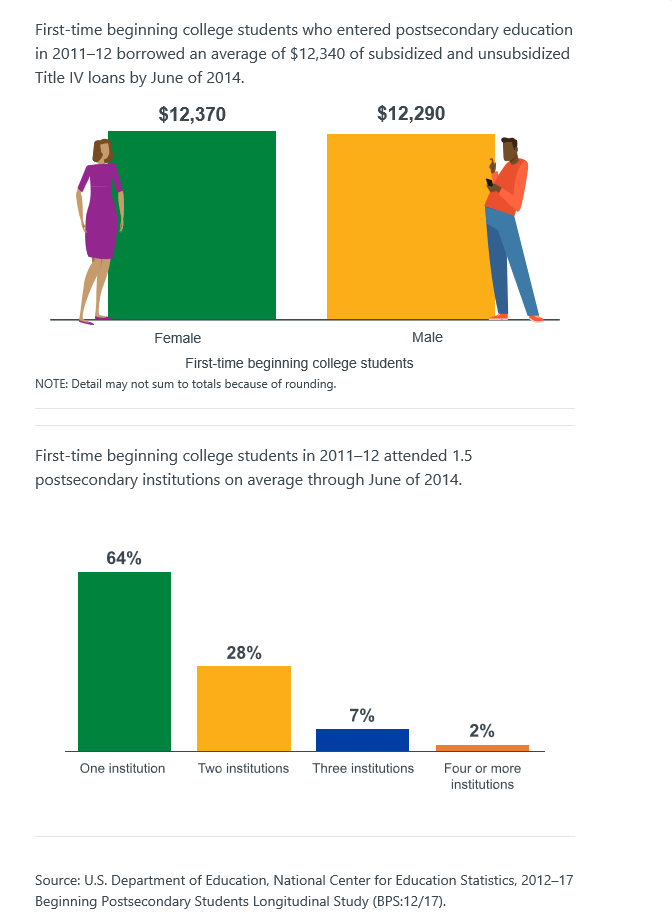 ConfidencialidadEl Centro Nacional para Estadísticas de Educación (NCES) está obligado a seguir procedimientos estrictos para proteger la información personal al recolectar, reportar y publicar los datos. Toda la información proporcionada por individuos o instituciones podrá usarse solamente para propósitos estadísticos y no podrá divulgarse ni usarse de manera que permita identificar a los participantes para ningún otro propósito, salvo que lo requiera la ley (20 U.S.C. §9573 y 6 U.S.C §151).Los procedimientos de protección de datos de BPS son examinados y aprobados por el personal de protección de datos de NCES. Tus respuestas se resguardarán con servidores de seguridad y estarán encriptadas durante la transmisión por Internet, en la que se usa el protocolo de Capa de Protección Segura (SSL por sus siglas en inglés). Todos los módulos de ingreso de datos están protegidos con una contraseña y obligan que el usuario inicie sesión antes de acceder a datos confidenciales. El personal del proyecto está sujeto a fuertes multas y/o prisión si conscientemente publica o comunica cualquier información individual que pueda identificar a los participantes.El Congreso ha autorizado al Centro Nacional para Estadísticas de Educación (NCES) del Instituto de Ciencias de la Educación del Departamento de Educación de los Estados Unidos a recolectar datos acerca del costo de la educación postsecundaria porque los legisladores a todos los niveles necesitan datos nacionales actuales y confiables, a fin de tomar decisiones acerca de la educación postsecundaria.NCES está autorizado por la Ley de Reforma de las Ciencias de la Educación de 2002 (ESRA, 20 U.S.C. §9543) para llevar a cabo el Estudio Longitudinal de Estudiantes que Comienzan sus Estudios de Postsecundaria de 2020/22 (BPS:20/22) y recolectar información de los récords de los estudiantes en agencias o instituciones educativas con el propósito de evaluar programas educativos con financiamiento federal bajo la Ley de Derechos Educativos y Privacidad Familiar de 1974 (FERPA, 34 CFR §§ 99.31(a)(3)(iii) y 99.35).Este estudio ha sido aprobado por la Oficina de Gestión y Presupuesto de los Estados Unidos (OMB por sus siglas en inglés). El número válido de OMB para esta recolección de información es 1850-0631. La fecha de expiración es 02/29/2024. Nota importante sobre comunicación a través de mensajes de texto para estudios federales y la Ley de Protección Telefónica al Consumidor (TCPA por sus siglas en inglés)La Ley de Protección Telefónica al Consumidor (TCPA), bajo el código U.S. 47 §227 es un estatuto federal promulgado en 1991 para salvaguardar la privacidad del consumidor. Esta legislación restringe las comunicaciones de telemercadeo vía llamadas telefónicas, mensajes de texto y fax sin consentimiento explícito previo. Por una declaración hecha en julio de 2016 ante la Comisión Federal de Comunicaciones, se confirmó que TCPA no restringe las comunicaciones para encuestas, siempre que estas comunicaciones sean hechas de acuerdo con la ley por el gobierno federal o por agentes bajo la autoridad válidamente conferida a ellos por el gobierno federal. Debido a que el Departamento de Educación de los Estados Unidos autoriza la recolección de datos de educación postsecundaria, BPS:20/22 cae dentro de esta provisión.Durante el periodo de recolección de datos es posible que recibas mensajes de texto recordándote que participes. Tienes la opción de dejar de recibir estos recordatorios por mensajes de texto en cualquier momento.Puedes obtener más información acerca de TCPA oprimiendo aquí. Si tienes preguntas acerca del uso de mensajes de texto como recordatorios, puedes contactarnos vía correo electrónico a bps@rti.org o por teléfono al 800-844-8959.Acerca de BPSEl Estudio Longitudinal de Estudiantes que Comienzan sus Estudios de Postsecundaria de 2020/22 (BPS:20/22) recopila datos de unos 37,000 estudiantes que iniciaron estudios postsecundarios en el año académico 2019-20. El estudio recolecta datos sobre el progreso y los planes educativos de los estudiantes, sus experiencias en la fuerza de trabajo, sus ingresos y gastos, su situación familiar y sus objetivos personales y profesionales. Los datos para el BPS se obtienen a través de una encuesta por Internet o por teléfono, así como también conectando con los registros universitarios proporcionados por la institución postsecundaria y otras fuentes de datos. La información recopilada proporcionará a los investigadores, educadores y legisladores a comprender mejor la matriculación en la educación postsecundaria, los gastos de estudios y la ayuda financiera, el empleo durante y después de los estudios, las características demográficas,<< experiencias únicas relacionadas con la pandemia de coronavirus,>> y los gastos diarios.El estudio BPS:20/22 es la primera encuesta de seguimiento de una cohorte de estudiantes que se matricularon por primera vez en la universidad u otra institución postsecundaria durante el año académico 2019-20. La mayoría de los miembros del estudio fueron encuestados por primera vez en 2020 como parte del Estudio Nacional de Ayuda Económica a Estudiantes de Postsecundaria (NPSAS). El Congreso ha autorizado al Centro Nacional para Estadísticas de Educación (NCES) del Instituto de Ciencias de la Educación del Departamento de Educación de los Estados Unidos a recolectar datos sobre el costo de la educación postsecundaria, porque los legisladores a todos los niveles necesitan datos nacionales actuales y confiables, a fin de tomar decisiones acerca de la educación postsecundaria.BPS:20/22 es administrado para el NCES por RTI International, una empresa de investigación sin fines de lucro localizada en los Estados Unidos.Para saber más sobre los datos de los ciclos anteriores de la encuesta de BPS puedes visitar la página de Internet de NCES sobre BPS, https://nces.ed.gov/surveys/bps.<< Nota importante sobre BPS:20/22 << durante la actual>>//<< y la>> pandemia de coronavirusReconocemos lo perturbadora que <<es//fue>> la pandemia de coronavirus para la comunidad educativa, los estudiantes y los padres. Sin embargo, si decides participar en BPS:20/22, tus respuestas serán vitales para comprender cómo la pandemia de coronavirus ha afectado a estudiantes como tú durante la educación postsecundaria. Si tienes alguna pregunta o inquietud, puedes ponerte en contacto con nuestra Línea de Ayuda del proyecto en el 800-844-8959 o en bps@rti.org.Footer (Included on all pages of the student website, including login and welcome page. Not included on the student survey pages.)	Centro Nacional para Estadísticas de Educación, Instituto de Ciencias de la EducaciónNº de autorización de OMB: 1850-0631 Fecha de expiración: 02/29/2024.NCES está autorizado por la Ley de Reforma de las Ciencias de la Educación de 2002 (ESRA, 20 U.S.C. §9543) para llevar a cabo el Estudio Longitudinal de Estudiantes que Comienzan sus Estudios de Postsecundaria de 2020/22 (BPS:20/22) y recolectar información de los récords de los estudiantes en agencias o instituciones educativas con el propósito de evaluar programas educativos con financiamiento federal bajo la Ley de Derechos Educativos y Privacidad Familiar de 1974 (FERPA, 34 CFR §§ 99.31(a)(3)(iii) y 99.35). Los datos son recopilados para NCES por RTI International, una organización de investigación sin fines de lucro localizada en los Estados Unidos.Toda la información que nos proporciones podrá ser utilizada únicamente con fines estadísticos y no podrá ser divulgada ni utilizada, de forma identificable, para ningún otro fin, salvo que lo exija la ley (20 U.S.C. §9573 y 6 U.S.C. §151). Toda la información que nos proporciones podrá usarse solamente para propósitos estadísticos y no podrá divulgarse ni usarse de manera que permita identificar a los participantes para ningún otro propósito, salvo que lo requiera la ley (20 U.S.C. §9573 y 6 U.S.C §151).Según lo establece el Acta de Reducción del Papeleo de 1995, ninguna persona está obligada a responder a un pedido de información si la misma no contiene un número de control de OMB válido. El número de control de OMB válido para recolectar esta información que se proporciona voluntariamente es 1850-0631. Se calcula que el tiempo necesario para completar este pedido de información es en promedio de <time> minutos aproximadamente por participante, incluyendo el tiempo que lleva revisar las instrucciones, juntar los datos necesarios, y completar y revisar la información que se solicita. Si tienes algún comentario con respecto a la precisión del cálculo de tiempo, sugerencias para mejorar esta encuesta, o cualquier comentario o inquietud acerca del estatus del envío de tu encuesta individual, por favor escribe directamente a: The 2020/22 Beginning Postsecondary Students Longitudinal Study (BPS:20/22), National Center for Education Statistics, Potomac Center Plaza, 550 12th St., SW, Room 4037, Washington, DC  20202. Número de aprobación de OMB: 1850-0631.Fecha de vencimiento: 29/02/2024.BPS:20/22 Spanish Consent TextStudy members see the Web Consent Text when they log in to complete the self-administered survey. When study members agree to complete the survey via CATI, the CATI Consent Text is read to study members over the telephone by an interviewer.CATI Consent Text (Survey):LTR_S - (THIS SCREEN IS READ TO ALL SAMPLE MEMBERS INTERVIEWED VIA PHONE). (read to all sample members who opted for CATI):Recientemente, te enviamos material sobre el Estudio Longitudinal de Estudiantes Postsecundarios Principiantes de 2020/22, del Departamento de Educación de los Estados Unidos (BPS:20/22). Como parte del estudio, la encuesta se lleva a cabo para entender mejor las experiencias en educación y empleo de los estudiantes que comenzaron su educación postsecundaria durante el año académico 2019–2020.[{If not on OFAC do not pay list and eligible for prepay} Ya deberías haber recibido un incentivo prepagado de $[prepaid incentive amount] {if on OFAC no PayPal list} por cheque {else if not on OFAC no PayPal list} por cheque o PayPal. Si no has recibido los $[prepaid incentive amount], por favor dígame.] La encuesta toma aproximadamente <<time>> minutos en completarse [{if not on OFAC do not pay list} y como muestra de nuestro agradecimiento, recibirás $[incentive amount] [{if eligible for prepay} adicionalmente] por participar]. 
Además de tus respuestas a la encuesta, recolectamos otros datos relacionados con tu matriculación de tu institucion y otras fuentes tales como bases de datos de préstamos estudiantiles y agencias de exámenes de admisión. Tus respuestas, combinadas con cualquier información del récord del estudiante, podrán usarse solamente para propósitos estadísticos y no podrán divulgarse ni usarse de manera que permita identificar a los participantes para ningún otro propósito, salvo que lo requiera la ley (20 U. S. C. §9573 y 6 U. S. C. §151). 

A veces los investigadores tienen la oportunidad de usar datos de estudios anteriores o de compartir datos entre ellos si están llevando a cabo un estudio similar. Por estas razones, podemos usar o compartir tus datos desidentificados con otros investigadores. Si lo hacemos, no nos comunicaremos contigo para pedirte tu consentimiento informado adicional. 
Tu participación es voluntaria y no afectará ninguna ayuda ni otro beneficio que puedas recibir. Puedes negarte a contestar cualquier pregunta o parar la encuesta en cualquier momento. Los riesgos de participar en este estudio son pocos y están relacionados con la seguridad de los datos. Ponemos en práctica las siguientes medidas de precaución: tus respuestas se guardan en una red de seguridad mejorada y sólo el personal autorizado tiene acceso a esa información. Todo el personal ha participado en un entrenamiento de privacidad, ha firmado acuerdos de confidencialidad y se ha sometido a rigurosas pruebas de verificación de antecedentes. Toda la información personal que pudiera identificarte de manera individual se guardará en archivos de datos seguros y protegidos y permanecerá separada de las respuestas que ya has proporcionado en esta encuesta. Si te encuentras en la Unión Europea (UE) o en el Reino Unido (RU), tienes derechos bajo el Reglamento General de Protección de Datos de la UE y la Ley de Protección de Datos del Reino Unido.  Al dar tu consentimiento, aceptas y comprendes que tu información personal será transferida a un centro de datos situado en Estados Unidos.

 Si deseas ejercer alguno de tus derechos como participante o tienes más preguntas sobre el uso y la protección de tu información, o si tienes alguna pregunta sobre el studio, puedes comunicarte con el director del studio, Michael Bryan, llamando al 800-844-8959. Para preguntas sobre tus derechos como participante, por favor llama a la línea gratuita de la Oficina de Protección de Investigación de RTI al 866-214-2043. Esta llamada puede ser monitoreada o grabada para fines de control de calidad. Si te gustaría conocer más sobre el estudio, por favor avísame.(IF SAMPLE MEMBER HAS ANY QUESTIONS OR WOULD LIKE ADDITIONAL INFORMATION, READ NOLET. OTHERWISE, CONTINUE WITH GOTLTS AND DO NOT READ NOLET.)GOTLTS (read to all sample members who at the end of the LTR_S script do not have any questions):¿Podemos empezar ahora la encuesta?(READ AS NEEDED: Si nos lo pides, podemos enviarte la información por correo postal. Si tienes preguntas sobre este estudio, puedes comunicarte con el director del estudio, Michael Bryan, llamando al 800-844-8959. Si tienes preguntas sobre tus derechos como participante, por favor comunícate con la Oficina de Protección a Sujetos de Investigación de RTI llamando al número gratuito 866-214-2043.)NOLET (read to all sample members who need more information):Tú eres uno(a) de los aproximadamente 37,000 estudiantes que participarán en este estudio.  Preocupaciones sobre la seguridad/privacidad de los datos: RTI se dedica a proteger las respuestas confidenciales de su encuesta y la información de identificación personal. Su información se combinará con la de aproximadamente 37,000 otros encuestados. Las respuestas de la encuesta están protegidas con cifrado SSL estándar de la industria. Los sistemas informáticos de RTI International se diseñan cuidadosamente y se prueban con regularidad para salvaguardar la información proporcionada por los encuestados. Todos los datos de la encuesta se mantienen en una red de seguridad mejorada. Propósito del estudio: Esta encuesta es un seguimiento para estudiantes como tú, que se matricularon por primera vez en la universidad u otra educación postsecundaria en algún momento en 2019-2020, con el fin de obtener una imagen nacional del progreso educativo de los estudiantes y los planes futuros, la experiencia en la fuerza laboral, ingresos y gastos, situación familiar, y objetivos personales y profesionales. Contenido de la encuesta: Algunas de las preguntas clave de la encuesta se refieren a temas como la finalización de varios programas de grado y certificado, cuánto tardan los estudiantes en completar su programa, recepción de  ayuda financiera, por qué algunos estudiantes abandonan o se transfieren de su escuela, y el impacto del empleo en el éxito académico.Patrocinador: Este estudio se está realizando para el Centro Nacional para Estadísticas de Educación, o NCES, en el Instituto de Ciencias de la Educación del Departamento de Educación de los Estados Unidos.¿Podemos empezar ahora la encuesta?(READ AS NEEDED: Si tienes preguntas sobre tus derechos como participante, por favor comunícate con la Oficina de Protección a Sujetos de Investigación de RTI llamando al número gratuito 866-214-2043.)Spanish LettersData Collection Announcement Letter«date»«casenamenosuffixALLCAPS»«addr1»«addr2»«city», «state» «zip» «zip4»Estimado(a) «fname»,¡Felicidades! Has sido seleccionado(a) para participar en el Estudio Longitudinal de Estudiantes Postsecundarios Principiantes de 2020/22 (BPS:20/22), un importante estudio del Departamento de Educación de los Estados Unidos que recopilará información sobre el progreso educativo, la experiencia en la fuerza laboral, los ingresos y gastos, la situación familiar, y los objetivos personales y profesionales de estudiantes <<actuales y anteriores>> que comenzaron su educación postsecundaria durante el año académico 2019-20. [IF COMPLETED NPSAS:<<Tal vez recuerdes haber participado en el Estudio Nacional de Ayuda Económica a Estudiantes de Postsecundaria (NPSAS) en el 2020.>>] [IF NPSAS NONRESPONDENT: <<Tal vez recuerdes que se te invitó a participar en el Estudio Nacional de Ayuda Económica a Estudiantes de Postsecundaria (NPSAS) en el 2020.>>] Los datos recolectados del estudio BPS ayudarán a los investigadores, educadores y legisladores a entender mejor la matriculación en estudios de postsecundaria, los gastos escolares y la ayuda económica, el empleo durante y después de la escuela, características demográficas, <<experiencias únicas relacionadas con la pandemia del coronavirus>> y gastos de manutención. Tus experiencias son únicas y nadie puede sustituirte en este estudio.Ayúda formar la política de educación superior compartiendo tus experiencias educativas.Aquí hay información importante que te ayudará a empezar:[IF $2 PREPAID INCENTIVE ELIGIBLE: «Adjunto encontrarás $2 como agradecimiento por tu participación en BPS.»]// [IF $2 PAYPAL PREPAID: «Te enviamos $2 a través de PayPal «a [e-mailaddress] »como agradecimiento por tu participación en BPS.»]  ¡Tu participación es muy importante!Para completar la encuesta:  Visita nuestra página segura del estudio BPS en https://surveys.nces.ed.gov/bps/Inicia sesión usando tuID del estudio: «caseID»Contraseña: «password»O usa la cámara de tu teléfono para escanear el siguiente código QR:«QRCODE»Si tienes preguntas o problemas para completar tu encuesta en Internet, o si prefieres completar tu encuesta por teléfono, llama a la Línea de Ayuda de BPS al 800-247-6056 o envíanos un correo electrónico a bps@rti.org. [IF INCENTIVE ELIGIBLE: Una vez que completes la encuesta, te enviaremos $<<inc_amount>>, a través de <<PayPal o con>> cheque. >>]Debido a que tu participación es importante, quizá recibas recordatorios vía correo electrónico, correo postal, teléfono y mensajes de texto. Esperamos que disfrutes de la encuesta y de la oportunidad de contarnos tus experiencias con la educación postsecundaria.In order to receive contact materials in English in the future, please call 800-247-6056 or send an e-mail to bps@rti.org.Atentamente,«panelinfo»/«controlID»INDEX CARD ENCLOSURE FOR $2 PAYPAL PAYMENT: Te enviamos $2 a través de PayPal como agradecimiento por tu participación en BPS. Asegúrate de revisar tu correo electrónico paramás información de <<bps@rti.org>>.Reminder Letter 1«date»«casenamenosuffixALLCAPS»«addr1»«addr2»«city», «state» «zip» «zip4»Estimado(a) «fname»,La recolección de datos para el Estudio Longitudinal de Estudiantes Postsecundarios Principiantes de 2020/22 (BPS:20/22) del Departamento de Educación de los Estados Unidos continúa y nosotros queremos escuchar de los estudiantes <<que hablan español >>// <<actuales y anteriores>> como tú. La encuesta – que puede ser completada fácilmente desde un dispositivo móvil – toma <<solamente>>//aproximadamente <<time>> minutos de tu tiempo. [IF INCENTIVE ELIGIBLE: «Cuando completes tu encuesta, «ahora » <<todavía >>recibirás $«inc_amount» como muestra de nuestro agradecimiento, a través de «PayPal o con »cheque« además de los $2 que te enviamos <<por adelantado.»][IF INCENTIVE ELIGIBLE AND RECENT BOOST: Dado que tu participación es muy importante, has sido seleccionado(a) para recibir $«boost_amount» adicionales por completar tu encuesta BPS—o sea ¡un total de $«inc_amount»!]Para participar, por favor inicia sesión en nuestra página de Internet:https://surveys.nces.ed.gov/bps/ID del estudio: «caseid»Contraseña: «password»Nota: Tu contraseña distingue entre mayúsculas y minúsculas; necesitarás escribirla tal como aparece aquí.O usa la cámara de tu teléfono para escanear el siguiente código QR que te llevará a la encuesta:«QRCODE»Si tienes preguntas, necesitas ayuda para completar tu encuesta en Internet o prefieres completar la encuesta por teléfono, simplemente llama a la Línea de Ayuda de BPS al 800-247-6056 o envíanos un correo electrónico a bps@rti.org.Gracias, de antemano, por tu participación.In order to receive contact materials in English in the future, please call 800-247-6056 or send an e-mail to bps@rti.org.«panelinfo»/«controlID»Reminder Letter 2«date»«casenamenosuffixALLCAPS»«addr1»«addr2»«city», «state» «zip» «zip4»Estimado(a) «fname»,Escuchar de los estudiantes <<actuales y anteriores>> que comenzaron su educación postsecundaria durante el año académico 2019-20 es muy importante. Los datos del Estudio Longitudinal de Estudiantes Postsecundarios Principiantes de 2020/22 (BPS:20/22) del Departamento de Educación de los Estados Unidos ayudan a los legisladores, investigadores y educadores a entender mejor las experiencias de los estudiantes con la educación más allá de high school. Tus experiencias son únicas y nadie puede sustituirte en esta encuesta <<reducida >> de <<time>> minutos.[IF INCENTIVE ELIGIBLE: «Cuando completes tu encuesta, ¡«ahora » <<todavía >>recibirás $«inc_amount» por participar, a través de «PayPal o con »cheque»« además de los $2 que te enviamos <<por adelantado>>»!»] // [IF INCENTIVE ELIGIBLE AND RECENT BOOST: Dado que tu participación es muy importante, has sido seleccionado(a) para recibir $«boost_amount» más por completar tu encuesta de BPS—o sea ¡un total de $«inc_amount»!]Completa tu encuesta hoy, iniciando sesión en:https://surveys.nces.ed.gov/bps/ID del estudio: «caseid»Contraseña: «password»Nota: Tu contraseña distingue entre mayúsculas y minúsculas; necesitarás escribirla tal como aparece aquí.O usa la cámara de tu teléfono para escanear el siguiente código QR que te llevará a la encuesta:«QRCODE»Si tienes preguntas, necesitas ayuda para completar tu encuesta en Internet o prefieres completar la encuesta por teléfono, simplemente llama a la Línea de Ayuda de BPS al 800-247-6056 o envíanos un correo electrónico a bps@rti.org.Gracias, de antemano, por tu participación.In order to receive contact materials in English in the future, please call 800-247-6056 or send an e-mail to bps@rti.org.«panelinfo»/«controlID»Thank You Letter – sent with check«date»«casenamenosuffixALLCAPS»«addr1»«addr2»«city», «state» «zip» «zip4»Estimado(a) «fname»:En nombre del Departamento de Educación de los Estados Unidos y el personal del Estudio  Longitudinal de Estudiantes Postsecundarios Principiantes de 2020/22 (BPS:20/22), queremos darte las gracias. Tu participación en BPS ayudará a los legisladores a tomar decisiones sobre la educación postsecundaria.Encontrarás aquí incluido un cheque por $«inc_amount» como muestra de nuestro agradecimiento. Si tienes preguntas, por favor no dudes en llamarnos a la Línea de Ayuda BPS al 800-247-6056 o por correo electrónico a bps@rti.org. ¡Gracias por ayudarnos a que BPS sea un éxito!In order to receive contact materials in English in the future, please call 800-247-6056 or send an e-mail to bps@rti.org.«panelinfo»/«controlID»As Needed Letter 2«date»«fname» «mname» «lname» «suffix»«addr1»«addr2»«city», «state» «zip» «zip4»Estimado(a) «fname»,El Estudio Longitudinal de Estudiantes Postsecundarios Principiantes de 2020/22 (BPS:20/22) del Departamento de Educación de los Estados Unidos <<solamente >>toma aproximadamente <<time>> minutos de tu tiempo. [IF INCENTIVE ELIGIBLE: «Debido a que tu participación es muy importante, <<ahora>> te ofrecemos»/ <<Todavía >>te ofrecemos $«inc_amount» por tu participación« además de los $2 que te enviamos <<por adelantado>>».»] Se te pide que participes en el estudio BPS porque estuviste matriculado(a) en estudios de educación postsecundaria por primera vez durante el año académico 2019–20. Los datos que proporciones, combinados con los de otros estudiantes <<actuales y anteriores>>, ayudarán a los educadores, investigadores y legisladores a nivel local, estatal y nacional a entender mejor las experiencias de los estudiantes con educación postsecundaria. Para completar la encuesta:Inicia sesión en nuestra página de Internet https://surveys.nces.ed.gov/bps/ usando las claves de acceso que te dan a continuación. ID del estudio: «caseid»	Contraseña: «password» Nota: Tu contraseña distingue entre mayúsculas y minúsculas; necesitarás escribirla tal como aparece aquí.O usa la cámara de tu teléfono para escanear el siguiente código QR que te llevará a la encuesta:«QRCODE»También puedes enviarnos un correo electrónico a bps@rti.org o llamarnos al 800-247-6056 para obtener más información sobre BPS o para completar tu encuesta por teléfono.In order to receive contact materials in English in the future, please call 800-247-6056 or send an e-mail to bps@rti.org.Atentamente,«panelinfo»/«controlID»Spanish E-mailsData Collection Announcement E-mailSUBJECT: Estudio Longitudinal de Estudiantes Postsecundarios Principiantes de 2020/22 (BPS:20/22) del Departamento de Educación de los E.E.U.U.[INSERT NCES LETTERHEAD LOGO]¡Felicidades, «fname»! Has sido seleccionado(a) para participar en el Estudio Longitudinal de Estudiantes Postsecundarios Principiantes de 2020/22 (BPS:20/22), que lleva a cabo el Centro Nacional para Estadísticas de Educación (NCES por sus siglas en inglés) del Departamento de Educación de los Estados Unidos. El estudio recopilará información sobre el progreso y planes educativos, la experiencia en la fuerza laboral, los ingresos y gastos, las experiencias únicas relacionadas con la pandemia del coronavirus, la situación familiar, y los objetivos personales y profesionales de ti y de otros estudiantes  como tú que se matricularon por primera vez en estudios de educación postsecundaria durante el año académico 2019–20. [IF COMPLETED NPSAS:<<Tal vez recuerdes haber participado en el Estudio Nacional de Ayuda Económica a Estudiantes de Postsecundaria (NPSAS) en el 2020.>>] [IF NPSAS NONRESPONDENT: <<Tal vez recuerdes que se te invitó a participar en el Estudio Nacional de Ayuda Económica a Estudiantes de Postsecundaria (NPSAS) en el 2020.>>] Los datos recopilados del estudio BPS ayudarán a los investigadores y legisladores a entender mejor las experiencias de los estudiantes <<actuales y anteriores>> que comenzaron su educación postsecundaria durante el año académico 2019-20. Tú fuiste seleccionado(a) para representar a muchos otros estudiantes que no fueron seleccionados para participar. Por lo tanto, tu participación es esencial para el éxito del estudio.Aquí hay información importante para ayudarte a empezar:Te tomará aproximadamente <<time>> minutos en completarse la encuesta.Para comenzar la encuesta automáticamente, presiona el siguiente botón: <<click here button>>Si deseas entrar a la página de nuestro estudio en Internet, puedes iniciar sesión con tu ID del estudio y contraseña que aparecen a continuación:https://surveys.nces.ed.gov/bps/
ID del estudio: «caseid»
Contraseña: «password» (la contraseña distingue entre mayúsculas y minúsculas)[IF $2 PAYPAL PREPAID: <<Te enviamos $2 por PayPal <<a [e-mailaddress]>> como agradecimiento por tu participación en BPS.>>] [IF $2 CASH PREPAID: «Te estamos enviando $2 por correo como agradecimiento por tu participación en BPS. No olvides estar pendiente de un sobre blanco grande que recibirás por correo postal de parte del Centro Nacional para Estadísticas de Educación.»] «IF INCENTIVE ELIGIBLE: Una vez que completes la encuesta, te enviaremos $«inc_amount», a través de «PayPal o con» cheque.»]Tu participación en este estudio no afectará ninguna ayuda u otro tipo de beneficios que recibas.Dado que tu participación es importante, quizá recibas recordatorios vía correo electrónico, correo postal, teléfono y mensajes de texto. Si tienes preguntas o prefieres completar la encuesta por teléfono, simplemente llama a la Línea de Ayuda de BPS al 800-247-6056 o envíanos un correo electrónico a bps@rti.org. Puedes obtener más información sobre el estudio, visitando la página de Internet https://surveys.nces.ed.gov/bps/. Esperamos que disfrutes de esta oportunidad de compartir tus experiencias y ayudar a informar decisiones sobre políticas.Muchas gracias,NCES está autorizado a hacer el Estudio Longitudinal de Estudiantes Postsecundarios Principiantes de 2020/22 (BPS:20/22) por el Acta de Reforma de las Ciencias de la Educación de 2002 (ESRA 2002, 20 U.S.C., § 9543) y a obtener registros educativos de los estudiantes de agencias o instituciones educativas para propósitos de evaluación de programas de educación con fondos federales, bajo la Ley de Derechos Educativos y Privacidad Familiar (FERPA, 34 CFR §§ 99.31(a)(3)(iii) and 99.35).  RTI International, una organización sin fines de lucro que realiza estudios y está basada en los Estados Unidos, está recolectando los datos para NCES.«emailID»Please respond to this e-mail to receive materials in English. Reminder E-mail 1SUBJECT: <<Fname>>, ¡La encuesta BPS te necesita!<<INSERT NCES LETTERHEAD LOGO>>«fname», te necesitamos para que el estudio BPS sea un éxito.Recientemente, te enviamos una invitación para que seas parte del Estudio Longitudinal de Estudiantes Postsecundarios Principiantes de 2020/22 (BPS:20/22) [IF $2 PREPAID:«junto con $2« por correo postal»». [IF INCENTIVE ELIGIBLE: Cuando completes tu entrevista, <<ahora >> <<todavía >> te enviaremos $«inc_amount», a través de «PayPal o con» cheque« además de los $«prepaid2» que te enviamos <<por adelantado>>».»]Tu participación tomará <<solamente >><<time>> minutos y es esencial para el éxito del estudio. Completa hoy tu encuesta BPS y ayuda a informar a los legisladores de todos los niveles <<tomar decisiones sobre cuestiones de educación postsecundaria >>//<<entender la manera en que la pandemia del coronavirus ha afectado a los estudiantes <<que hablan español >>//<<actuales y anteriores>> como tú durante su educación postsecundaria>>. ¡Es fácil completar la encuesta hoy! <<click here button>>También puedes iniciar sesión en nuestra página segura https://surveys.nces.ed.gov/bps/ usando las credenciales del estudio:ID del estudio: «caseID»
Contraseña: «password»También puedes completar tu encuesta por teléfono, llamando al 800-247-6056.No hay problema si no tienes tiempo de completar toda la encuesta en este momento - puedes comenzar tu encuesta ahora y terminarla más tarde. Podrás continuar desde donde te quedaste.Si tienes otras preguntas, por favor comunícate con nosotros al 800-247-6056 o envíanos un correo electrónico a bps@rti.org[INSERT MERGE FIELD FROM TABLE – SOURCE AND SIGNATORY, PAGE C-181]No. de Autorización de OMB: 1850-0631Aprende más sobre nuestros procedimientos de confidencialidad en https://surveys.nces.ed.gov/bps/confidentiality.aspx«emailID»Please respond to this e-mail to receive materials in English.Reminder E-mail 2SUBJECT: La encuesta BPS: Respuestas a tus preguntas<<INSERT NCES LETTERHEAD LOGO>>«Fname», todavía necesitamos que participes en el Estudio Longitudinal de Estudiantes Postsecundarios Principiantes de 2020/22 (BPS:20/22) para el Departamento de Educación de los Estados Unidos. [IF INCENTIVE ELIGIBLE: ««Debido a que tu participación es muy importante, ¡<<ahora>>te ofrecemos »/<<Todavía >>te ofrecemos $«inc_amount» por tu participación « además de los $2 que te enviamos <<por adelantado>>»!] Si tienes preguntas sobre el estudio, estamos aquí para ayudarte.¿Cómo puedo participar?<<click here button>>O inicia sesión en nuestra página de Internet https://surveys.nces.ed.gov/bps/ID del estudio: «caseid»Contraseña: «password»¿Por qué quieren que participe en BPS?Se te pide que participes en el estudio BPS porque comenzaste tus estudios de educación postsecundaria en el año académico 2019-20. Debemos asegurarnos de que los resultados del estudio BPS representen a otros estudiantes que no fueron seleccionados para participar. No puedes ser reemplazado(a) en este estudio. Las respuestas de tu encuesta ayudarán a los educadores, investigadores, y legisladores a nivel local, estatal y nacional a entender mejor las experiencias de los estudiantes <<que hablan español >>//<<actuales y anteriores>> como tú. ¿Cuánto tiempo toma completar la encuesta?Para la mayoría de los participantes, esperamos que la encuesta tome <<solamente>>unos <<time>> minutos, pero eso depende de tus repuestas. No es necesario que completes la encuesta en una sola sesión. Puedes empezar y, si lo prefieres, puedes cerrar la sesión y continuar en otro momento.¿Cómo se protegerá mi información?Mantener la privacidad de tu información personal es muy importante para nosotros y estamos plenamente comprometidos a mantenerla segura. La ley federal exige que respetemos tu privacidad. NCES está obligado a seguir procedimientos estrictos para proteger la identidad de las personas al recopilar, reportar y publicar los datos. Lee más sobre nuestros procedimientos de confidencialidad en: https://surveys.nces.ed.gov/bps/confidentiality.aspx.Si necesitas ayuda para acceder a la encuesta en la página de Internet o si prefieres completar la encuesta por teléfono, contacta a Línea de Ayuda BPS al 800-247-6056. Tu participación en BPS es muy importante, y esperamos que decidas completar la encuesta.¡Gracias![INSERT MERGE FIELD FROM TABLE – SOURCE AND SIGNATORY, PAGE C-181]No. de Autorización de OMB: 1850-0631«emailID»Please respond to this e-mail to receive materials in English. Reminder E-mail 3SUBJECT: Haz la differencia –completa tu encuesta del Departamento de Educación de los Estados Unidos<<INSERT NCES LETTERHEAD LOGO>>[IF INCENTIVE ELIGIBLE: «fname», ¡los $«inc_amount» por completar la encuesta del Estudio Longitudinal de Estudiantes Postsecundarios Principiantes de 2020/22 (BPS:20/22) te esperan!»] // [IF NO INCENTIVE: «fname», ¡tu participación en el Estudio Longitudinal de Estudiantes Postsecundarios Principiantes de 2020/22 (BPS:20/22) es esencial!»] <<Solamente toma>>//<<Toma>> aproximadamente <<time>> minutos [IF INCENTIVE ELIGIBLE: « y, una vez que hayas completado la encuesta, «ahora» recibirás $«inc_amount», a través de «PayPal o con »cheque« además de los $2 que te enviamos <<por adelantado>>»].<<click here button>>O visita https://surveys.nces.ed.gov/bps/ e inicia sesión usando:	ID del estudio: «caseid»	Contraseña: «password»También puedes completar tu encuesta por teléfono con uno de nuestros entrevistadores entrenados, llamando al 800-247-6056. Por favor considera completar la encuesta BPS para el Departamento de Educación de los Estados Unidos. Nos interesa escuchar a los estudiantes <<actuales y anteriores>> que como tú comenzaron sus estudios de educación postsecundaria en el año académico 2019-20. Encuentra más información sobre el estudio en https://surveys.nces.ed.gov/bps/.Gracias,[INSERT MERGE FIELD FROM TABLE – SOURCE AND SIGNATORY, PAGE C-181]No. de Autorización de OMB: 1850-0631Obtén más información sobre nuestros procedimientos de confidencialidad en https://surveys.nces.ed.gov/bps/confidentiality.aspx«emailID»Please respond to this e-mail to receive materials in English. Reminder E-mail 4SUBJECT: Un mensaje del Departamento de Educación de los E.E.U.U.<<INSERT NCES LETTERHEAD LOGO>>Estimado(a) «fname»,Como Director del Estudio para el Estudio Longitudinal de Estudiantes Postsecundarios Principiantes de 2020/22 (BPS:20/22), que lleva a cabo el Centro Nacional para Estadísticas de Educación (NCES por sus siglas en inglés), espero que las exigencias de tus horarios te permitan completar hoy la encuesta BPS. El Departamento de Educación de los Estados Unidos usa los datos de este estudio para informar la política de educación superior, por lo que agradeceríamos tu colaboración.La encuesta <<solamente >>toma aproximadamente <<time>> minutos [IF INCENTIVE ELIGIBLE: «y, cuando la completes, «ahora >>//<<todavía >>recibirás $«inc_amount», a través de «PayPal o con »cheque« además de los $2 que te enviamos <<por adelantado>>».] // [IF INCENTIVE ELIGIBLE AND RECENT BOOST: Dado que tu participación es muy importante, has sido seleccionado(a) para recibir $«boost_amount» adicionales por completar tu encuesta BPS—o sea, ¡un total de $«inc_amount»!]<<click here button>>O visita https://surveys.nces.ed.gov/bps/ e inicia sesión usando:	ID del estudio: «caseid»	Contraseña: «password»También puedes completar tu encuesta por teléfono con uno de nuestros entrevistadores entrenados, llamando al 800-247-6056. Encuentra más información sobre el estudio en https://surveys.nces.ed.gov/bps/.Gracias,David RichardsDirector del Estudio, BPSCentro Nacional para Estadísticas de EducaciónInstituto de Ciencias de la EducaciónDepartamento de Educación de los Estados Unidos David.Richards@ed.gov | 202-245-6202No. de Autorización de OMB: 1850-0631Obtén más información sobre nuestros procedimientos de confidencialidad en https://surveys.nces.ed.gov/bps/confidentiality.aspx«emailID»Please respond to this e-mail to receive materials in English. Reminder E-mail 5SUBJECT: BPS: Un estudio importante del Departamento de Educación de los Estados Unidos <<INSERT NCES LETTERHEAD LOGO>>Estimado(a) «fname»,¡Felicidades por haber sido seleccionado(a) para participar en el Estudio Longitudinal de Estudiantes Postsecundarios Principiantes de 2020/22 (BPS:20/22)! BPS es un importante estudio del Departamento de Educación de los Estados Unidos que ayudará a los investigadores y a los legisladores a entender mejor las experiencias de los estudiantes que comenzaron sus estudios de educación postsecundaria en el año académico 2019–20<< y tus respuestas serán de gran importancia para entender la manera en que la pandemia del coronavirus ha afectado a los estudiantes <<que hablan español >>//<<actuales y anteriores>> como tú>>.¡Todavía necesitamos que participes para que el estudio sea un éxito! Estos son algunos detalles importantes:¿Todavía tienes preguntas? Visita la página de Internet mencionada anteriormente, envíanos un correo electrónico a bps@rti.org, o llama a la Línea de Ayuda BPS al 800-247-6056.Gracias, de antemano, por tu participación.[INSERT MERGE FIELD FROM TABLE – SOURCE AND SIGNATORY, PAGE C-181]No. de Autorización de OMB: 1850-0631Obtén más información sobre nuestros procedimientos de confidencialidad en https://surveys.nces.ed.gov/bps/confidentiality.aspx«emailID»Please respond to this e-mail to receive materials in English.Reminder E-mail 7SUBJECT: <<fname>>, ¿Que Preguntas Tienes Sobre El Estudio BPS?<<INSERT NCES LETTERHEAD LOGO>>Hola «fname»,Hemos notado que aún no has participado en el Estudio Longitudinal de Estudiantes Postsecundarios Principiantes de 2020/22 (BPS:20/22). Tus circunstancias personales son únicas, y no podemos reemplazarte por otra persona en este estudio. Entendemos que puedes tener preguntas o inquietudes sobre el estudio BPS – ¡y estamos aquí para ayudarte! A continuación, tenemos las respuestas a algunas de las preguntas más frecuentes acerca de BPS.¿Cómo puedo participar en BPS?¡Es fácil! La encuesta puede completarse en cualquier dispositivo electrónico, incluyendo un teléfono móvil o tableta.<<click here button>>O visita https://surveys.nces.ed.gov/bps/ e inicia sesión usando:ID del estudio: «caseid»Contraseña: «password»También puedes completar tu encuesta por teléfono, llamando al 800-247-6056.¿Cuánto tiempo toma completar la encuesta BPS?BPS es una encuesta de<<time>>minutos [IF INCENTIVE ELIGIBLE: «, y «ahora » <<todavía >>recibirás $«inc_amount» a través de «PayPal o con »cheque« además de los $2 que te enviamos <<por adelantado>>» como muestra de agradecimiento por tu participación.] // [IF INCENTIVE ELIGIBLE AND RECENT BOOST: Dado que tu participación es muy importante, has sido seleccionado(a) para recibir $«boost_amount» adicionales por completar tu encuesta BPS—o sea, ¡un total de $«inc_amount»!]¿Qué sucede si no tengo tiempo de completar toda la encuesta ahora mismo?¡No hay problema! Puedes comenzar tu encuesta ahora y terminarla más tarde. Podrás continuar desde donde te quedaste.Si tienes otras preguntas, por favor ponte en contacto con la Línea de Ayuda de BPS llamando al 800-247-6056 o enviándonos un correo electrónico a bps@rti.org. Gracias de antemano por hacer que BPS sea un éxito.[INSERT MERGE FIELD FROM TABLE – SOURCE AND SIGNATORY, PAGE C-181]No. de Autorización de OMB: 1850-0631Obtén más información sobre nuestros procedimientos de confidencialidad en https://surveys.nces.ed.gov/bps/confidentiality.aspx«emailID»Please respond to this e-mail to receive materials in English. Reminder E-mail 8SUBJECT: «fname», no olvides completar tu encuesta BPS <<INSERT NCES LETTERHEAD LOGO>>Hola «fname»,Eres un miembro importante del Estudio Longitudinal de Estudiantes Postsecundarios Principiantes de 2020/22 (BPS:20/22). Debido a que no podemos encuestar a todos los estudiantes que comenzaron la educación postsecundaria en 2019–20, tú representas a miles de otros estudiantes <<que hablan español>>//<<actuales y anteriores>> en todo el país. ¡Contamos contigo!Por favor completa la encuesta BPS<< reducida>> de <<time >>-minutos [IF INCENTIVE ELIGIBLE: «y «ahora » <<todavía >>te enviaremos $«inc_amount» como muestra de agradecimiento por el tiempo que le dediques« además de los $2 que te enviamos <<por adelantado>>»] // [IF INCENTIVE ELIGIBLE AND RECENT BOOST: y dado que tu participación es muy importante, has sido seleccionado(a) para recibir $«boost_amount» adicionales por completar tu encuesta BPS—o sea, un total de $«inc_amount»]. <<click here button>>O inicia sesión en nuestra página de Internet https://surveys.nces.ed.gov/bps/ID del estudio: «caseid»Contraseña: «password»Puedes llamar a la Línea de Ayuda de BPS al 800-247-6056 o contestar a este correo electrónico si tienes preguntas o tienes algún problema para completar la encuesta, o si deseas completar la encuesta por teléfono.Gracias,[INSERT MERGE FIELD FROM TABLE – SOURCE AND SIGNATORY, PAGE C-181]No. de Autorización de OMB: 1850-0631Obtén más información sobre nuestros procedimientos de confidencialidad en https://surveys.nces.ed.gov/bps/confidentiality.aspx«emailID»Please respond to this e-mail to receive materials in English. Reminder E-mail 10SUBJECT: Un importante estudio de educación - Participa en el estudio BPS <<INSERT NCES LETTERHEAD LOGO>>Hola «fname»,Tu participación en el Estudio Longitudinal de Estudiantes Postsecundarios Principiantes de 2020/22 (BPS:20/22) es esencial para el éxito del estudio y esperamos que participes. Los datos del BPS:20/22 ayudan a los legisladores, investigadores y educadores a entender mejor las experiencias de los estudiantes que comienzan sus estudios más allá de high school << y con la pandemia del coronavirus>>. Escuchar de estudiantes <<actuales y anteriores>> que comenzaron su educación postsecundaria durante el año académico 2019-20 es muy importante. Nadie puede sustituirte en el estudio.La encuesta BPS <<solamente >>toma aproximadamente <<time>> minutos de tu tiempo [IF INCENTIVE ELIGIBLE: «, y una vez que la hayas completado, «ahora » <<todavía >>recibirás $«inc_amount», a través de «PayPal o con »cheque« además de los $2 que te enviamos <<por adelantado>>»] // [IF INCENTIVE ELIGIBLE AND RECENT BOOST: y dado que tu participación es muy importante, has sido seleccionado(a) para recibir $«boost_amount» adicionales por completar tu encuesta BPS—o sea, ¡un total de $«inc_amount»]!<<click here button>>O inicia sesión en nuestra página de Internet https://surveys.nces.ed.gov/bps/ID del estudio: «caseid»Contraseña: «password»Puedes llamar a la Línea de Ayuda de BPS al 800-247-6056 o contestar a este correo electrónico si tienes preguntas o tienes algún problema para completar la encuesta, o si deseas completar la encuesta por teléfono.Gracias, de antemano, por compartir tus experiencias con nosotros.[INSERT MERGE FIELD FROM TABLE – SOURCE AND SIGNATORY, PAGE C-181]No. de Autorización de OMB: 1850-0631Obtén más información sobre nuestros procedimientos de confidencialidad en https://surveys.nces.ed.gov/bps/confidentiality.aspx«emailID»Please respond to this e-mail to receive materials in English. Reminder E-mail 11SUBJECT: <<Urgente: >>BPS está por terminar <<>>>>>>>>><<INSERT NCES LETTERHEAD LOGO>><<Countdown clock>>«fname», ¡el tiempo para participar en el Estudio Longitudinal de Estudiantes Postsecundarios Principiantes de 2020/22 (BPS:20/22) se está acabando! Todavía queremos saber de tus experiencias como estudiante que comenzó su educación postsecundaria durante el año académico 2019-20.«La encuesta BPS termina el <<end_time>> «end_date».» Por favor tómate un rato de tiempo «antes del «end_date»» para completar tu encuesta <<reducida >> de <<time>> minutos. [IF INCENTIVE ELIGIBLE: «¡Si terminas tu encuesta para entonces, <<ahora >> «todavía »recibirás $«inc_amount» a través de «PayPal o con »cheque« además de los $2 que te enviamos <<por adelantado>>»!»] // [IF INCENTIVE ELIGIBLE AND RECENT BOOST: Dado que tu participación es muy importante, has sido seleccionado(a) para recibir $«boost_amount» adicionales por completar tu encuesta BPS—o sea, ¡un total de $«inc_amount»!]<<click here button>>O puedes iniciar sesión, visitando la página de Internet de BPS: https://surveys.nces.ed.gov/bps/ID del estudio: «caseID»Contraseña: «password»Si tienes alguna pregunta, por favor comunícate con la Línea de Ayuda BPS al 800-247-6056.Saludos cordiales,[INSERT MERGE FIELD FROM TABLE – SOURCE AND SIGNATORY, PAGE C-181]No. de Autorización de OMB: 1850-0631Obtén más información sobre nuestros procedimientos de confidencialidad en https://surveys.nces.ed.gov/bps/confidentiality.aspx«emailID»Please respond to this e-mail to receive materials in English. Reminder E-mail 12SUBJECT: La encuesta BPS termina mañana. Ayúdanos a conocer tus experiencias.<<INSERT NCES LETTERHEAD LOGO>>«fname», ¡el Estudio Longitudinal de Estudiantes Postsecundarios Principiantes de 2020/22 (BPS:20/22) del Departamento de Educación de los Estados Unidos termina mañana! Todavía queremos saber acerca de tus experiencias únicas como estudiante << durante la pandemia del coronavirus>>.Completa tu encuesta <<reducida >> de <<time>> minutos [IF INCENTIVE ELIGIBLE: «, y «ahora » <<todavía >>recibirás $«inc_amount» como muestra de nuestro agradecimiento« además de los $2 que te enviamos <<por adelantado>>»] // [IF INCENTIVE ELIGIBLE AND RECENT BOOST: << y dado que tu participación es muy importante, has sido seleccionado(a) para recibir $«boost_amount» adicionales por completar tu encuesta BPS—o sea, ¡un total de $«inc_amount»].O inicia sesión en nuestra página de Internet https://surveys.nces.ed.gov/bps/ID del estudio: «caseid»Contraseña: «password»Si tienes preguntas, o si prefieres completar la encuesta por teléfono, por favor llama al 800-247-6056.¡De antemano, gracias por participar! Que tengas un buen día.[INSERT MERGE FIELD FROM TABLE – SOURCE AND SIGNATORY, PAGE C-181]No. de Autorización de OMB: 1850-0631Obtén más información sobre nuestros procedimientos de confidencialidad en https://surveys.nces.ed.gov/bps/confidentiality.aspx«emailID»Please respond to this e-mail to receive materials in English. Reminder E-mail 13SUBJECT: <<Fname>>, ésta es tu última oportunidad de participar en BPS …La encuesta BPS termina hoy.<<INSERT NCES LETTERHEAD LOGO>>«fname», <<este es el último correo electrónico que te enviaremos sobre la encuesta del Estudio Longitudinal de Estudiantes Postsecundarios Principiantes de 2020/22 (BPS:20/22).>><< ¡La recolección de datos termina hoy!>> La participación de estudiantes <<que hablan español >>//actuales y anteriores>> como tú es importante para el éxito del BPS:20/22. Esperamos que participarás antes de que la encuesta se termina esta noche.<<click here button>>O inicia sesión en nuestra página de Internet https://surveys.nces.ed.gov/bps/ID del estudio: «caseid»Contraseña: «password»La encuesta <<reducida >> <<solamente >>toma aproximadamente <<time>> minutos de tu tiempo y puede completarse en cualquier dispositivo electrónico, incluyendo un teléfono móvil o tableta. [IF INCENTIVE ELIGIBLE: ««Ahora »// «Todavía »recibirás $«inc_amount» a través de «PayPal o con »cheque cuando termines « además de los $2 que te enviamos <<por adelantado>>».»] // [IF INCENTIVE ELIGIBLE AND RECENT BOOST: Dado que tu participación es muy importante, has sido seleccionado(a) para recibir $«boost_amount» adicionales por completar tu encuesta BPS—o sea, ¡un total de $«inc_amount»!]Si tienes preguntas, o si prefieres completar la encuesta por teléfono, por favor llama al 800-247-6056.¡De antemano, gracias por participar! [INSERT MERGE FIELD FROM TABLE – SOURCE AND SIGNATORY, PAGE C-181]No. de Autorización de OMB: 1850-0631Obtén más información sobre nuestros procedimientos de confidencialidad en https://surveys.nces.ed.gov/bps/confidentiality.aspx«emailID»Please respond to this e-mail to receive materials in English. Thank You E-mailSUBJECT: De parte de BPS, te damos las graciasEstimado(a) «fname»,En nombre del Departamento de Educación de los Estados Unidos y el personal del Estudio Longitudinal de Estudiantes Postsecundarios Principiantes de 2020/22 (BPS:20/22), queremos darte las gracias por participar en BPS. Tu participación es muy importante para ayudar a asegurar el éxito del estudio.[INSERT MERGE FIELD FROM TABLE –INCENTIVE SELECTION, PAGE C-182]Si tienes preguntas, por favor no dudes en llamarnos a la Línea de Ayuda BPS al 800-247-6056.¡Gracias por ayudar a que BPS sea un éxito!Atentamente,[INSERT MERGE FIELD FROM TABLE – SOURCE AND SIGNATORY, PAGE C-181]ID del estudio: «caseID»No. de Autorización de OMB: 1850-0631Obtén más información sobre nuestros procedimientos de confidencialidad en https://surveys.nces.ed.gov/bps/confidentiality.aspx«emailID»Please respond to this e-mail to receive materials in English. As Needed Reminder E-mail 2SUBJECT: «fname», BPS te necesita«fname», Tú fuiste seleccionado(a) para representar a otros estudiantes <<actuales y anteriores>> en el Estudio Longitudinal de Estudiantes Postsecundarios Principiantes de 2020/22 (BPS:20/22), el cual encuesta a estudiantes de todo el país que comenzaron sus estudios de educación postsecundaria en el año académico 2019-20. Nadie puede sustituirte en esta encuesta. Esperamos que participes en este estudio importante del Departamento de Educación de los Estados Unidos << para ayudar a informar sobre la forma en que la pandemia del coronavirus afectó los estudios de educación postsecundaria >>.BPS <<solamente >>toma <<time>> minutos de tu tiempo y es fácil de completar en tu teléfono móvil. [IF INCENTIVE ELIGIBLE: «Cuando completes tu encuesta, ¡«ahora » «todavía » recibirás $«inc_amount» a través de «PayPal o con »cheque« además de los $2 que te enviamos <<por adelantado>>»!»] // [IF INCENTIVE ELIGIBLE AND RECENT BOOST: Dado que tu participación es muy importante, has sido seleccionado(a) para recibir $«boost_amount» adicionales por completar tu encuesta BPS—o sea, ¡un total de $«inc_amount»!]<<click here button>>O inicia sesión en la página de Internet de BPS, visitando: https://surveys.nces.ed.gov/bps/ID del estudio: «caseID»
Contraseña: «password»Para completar tu encuesta por teléfono, llama al 800-247-6056. Encuentra más información sobre el estudio en https://surveys.nces.ed.gov/bps/.¡Gracias![INSERT MERGE FIELD FROM TABLE – SOURCE AND SIGNATORY, PAGE C-181]No. de Autorización de OMB: 1850-0631Obtén más información sobre nuestros procedimientos de confidencialidad en https://surveys.nces.ed.gov/bps/confidentiality.aspx«emailID»Please respond to this e-mail to receive materials in English. As Needed Reminder E-mail 3SUBJECT: Comparte tus experiencias con BPS<<INSERT NCES LETTERHEAD LOGO>>«fname», Esta es tu oportunidad de contribuir a un importante estudio de investigación. Tú fuiste seleccionado(a) para representar a muchos otros estudiantes de educación postsecundaria de todo el país en el Estudio Longitudinal de Estudiantes Postsecundarios Principiantes de 2020/22 (BPS:20/22). El estudio BPS se lleva a cabo por el Centro Nacional para Estadísticas de Educación (NCES, por sus siglas en inglés) del Instituto de Ciencias de la Educación del Departamento de Educación de los Estados Unidos. RTI International, una organización sin fines de lucro con sede en los Estados Unidos, está recopilando bajo contrato los datos para el estudio .<<click here button>>O inicia sesión en nuestra página de Internet https://surveys.nces.ed.gov/bps/ID del estudio: «caseid»Contraseña: «password»Llama al 800-247-6056 para obtener más información sobre BPS o para completar tu encuesta por teléfono.¡La encuesta BPS <<solamente >>toma aproximadamente <<time>> minutos de tu tiempo! [IF INCENTIVE ELIGIBLE: «Cuando completes tu encuesta, «ahora » «todavía »recibirás $«inc_amount», a través de «PayPal o con »cheque« además de los $2 que te enviamos <<por adelantado>>».»] // [IF INCENTIVE ELIGIBLE AND RECENT BOOST: Dado que tu participación es muy importante, has sido seleccionado(a) para recibir $«boost_amount» adicionales por completar tu encuesta BPS—o sea, ¡un total de $«inc_amount»!]Esperamos con ansias conocer tus experiencias.Gracias,[INSERT MERGE FIELD FROM TABLE – SOURCE AND SIGNATORY, PAGE C-181]No. de Autorización de OMB: 1850-0631Obtén más información sobre nuestros procedimientos de confidencialidad en «emailID»Please respond to this e-mail to receive materials in English. <<Estudio llevado a cabo por:<RTI Logo>>>As Needed Reminder E-mail 4SUBJECT LINE:  Lo que debes saber sobre la encuesta BPS<<INSERT NCES LETTERHEAD LOGO>>Estimado(a) «fname» –A continuación, hay detalles importantes que necesitas para completar tu encuesta <<reducida>> de <<time>>minutos del Estudio Longitudinal de Estudiantes Postsecundarios Principiantes de 2020/22 (BPS:20/22):[IF INCENTIVE ELIGIBLE: ««Debido a que tu participación es importante, <<ahora>> /«<<todavía >>recibirás $«inc_amount» cuando completes tu encuesta, a través de un cheque« o PayPal« además de los $2 que te enviamos <<por adelantado>>».»] //[IF NOT INCENTIVE ELIGIBLE: « Tú fuiste seleccionado(a) para representar a estudiantes <<actuales y anteriores>> de todo el país que comenzaron sus estudios de educación postsecundaria. ¡Sin ti, el estudio no será un éxito!»]Haz clic en el siguiente botón o inicia sesión en https://surveys.nces.ed.gov/bps/ID del estudio: «caseID»Contraseña: «password»También puedes completar tu encuesta por teléfono llamando al 800-247-6056.<<click here button>>Si tienes alguna pregunta o problema al completar la encuesta, simplemente llama a la Línea de Ayuda BPS al 800-247-6056 o envía un correo electrónico a bps@rti.org.Gracias por ayudar a que BPS sea un éxito.[INSERT MERGE FIELD FROM TABLE – SOURCE AND SIGNATORY, PAGE C-181]No. de Autorización de OMB: 1850-0631Obtén más información sobre nuestros procedimientos de confidencialidad en https://surveys.nces.ed.gov/bps/confidentiality.aspx«emailID»Please respond to this e-mail to receive materials in English. As Needed Reminder E-mail 6SUBJECT: «Fname», no te demores, participa hoy en la encuesta BPS<<INSERT NCES LETTERHEAD LOGO>>«Fname», ¡hemos estado tratando de comunicarnos contigo para que participes en el Estudio Longitudinal de Estudiantes Postsecundarios Principiantes de 2020/22 (BPS:20/22)!BPS es un importante estudio del Departamento de Educación de los Estados Unidos que ayudará a los legisladores a entender mejor las experiencias de estudiantes <<que hablan español >>//<<actuales y anteriores>> como tú. Queremos incluir a todo tipo de estudiantes en nuestro estudio. Tú representas a otros estudiantes de todo el país que son similares a ti en características educativas, económicas y demográficas.Entendemos que estás muy ocupado(a), pero necesitamos tu ayuda para que el estudio represente a todos los estudiantes. Tu encuesta << reducida>> toma <<time>> minutos en completarse [IF INCENTIVE ELIGIBLE: « y «ahora » <<todavía >>te enviaremos $«inc_amount» por completarla« además de los $2 que te enviamos <<por adelantado>>»]// [IF INCENTIVE ELIGIBLE AND RECENT BOOST: << y dado que tu participación es muy importante, has sido seleccionado(a) para recibir $«boost_amount» adicionales por completar tu encuesta BPS—o sea, ¡un total de $«inc_amount»]! <<click here button>>También puedes iniciar sesión en nuestra página segura: https://surveys.nces.ed.gov/bps/ usando las credenciales del estudio:	ID del estudio: «caseid»	Contraseña: «password»Llama al 800-247-6056 para obtener más información sobre BPS o para completar tu encuesta por teléfono.Esperamos que participes y que nos ayudes a entender mejor las experiencias de los estudiantes de educación postsecundaria.¡Gracias![INSERT MERGE FIELD FROM TABLE – SOURCE AND SIGNATORY, PAGE C-181]No. de Autorización de OMB: 1850-0631Obtén más información sobre nuestros procedimientos de confidencialidad en https://surveys.nces.ed.gov/bps/confidentiality.aspx«emailID»Please respond to this e-mail to receive materials in English. As Needed Reminder E-mail 7SUBJECT: Sólo tú puedes hacer que BPS sea un éxito. ¿Podrías ayudarnos?<<INSERT NCES LETTERHEAD LOGO>>«fname», el Estudio Longitudinal de Estudiantes Postsecundarios Principiantes de 2020/22 (BPS:20/22) es fácil de completar. ¡Lo puedes hacer incluso en tu teléfono móvil!Esta encuesta del Departamento de Educación de los Estados Unidos <<solamente >>toma aproximadamente <<time>> minutos de tu tiempo. [IF INCENTIVE ELIGIBLE: «Cuando completes tu encuesta, «ahora » <<todavía >>recibirás $«inc_amount», a través de «PayPal o con »cheque« además de los $2 que te enviamos <<por adelantado>>».»] // [IF INCENTIVE ELIGIBLE AND RECENT BOOST: Dado que tu participación es muy importante, has sido seleccionado(a) para recibir $«boost_amount» adicionales por completar tu encuesta BPS—o sea, ¡un total de $«inc_amount»!]<<click here button>>Si lo prefieres, puedes visitar la página de Internet de BPS e iniciar sesión usando tus credenciales seguras que están a continuación para acceder a la encuesta: https://surveys.nces.ed.gov/bps/ID del estudio: «caseid»Contraseña: «password»También puedes completar la encuesta por teléfono, llamando al 800-247-6056.Si tienes preguntas, por favor comunícate con nosotros al 800-247-6056 o envíanos un correo electrónico a bps@rti.org. Puedes encontrar más información sobre BPS en nuestra página de Internet: https://surveys.nces.ed.gov/bps.Esperamos con ansias conocer acerca de tus experiencias en la educación postsecundaria <<y tus experiencias únicas relacionadas con la pandemia del coronavirus>>.¡Gracias![INSERT MERGE FIELD FROM TABLE – SOURCE AND SIGNATORY, PAGE C-181]No. de Autorización de OMB: 1850-0631Obtén más información sobre nuestros procedimientos de confidencialidad en https://surveys.nces.ed.gov/bps/confidentiality.aspx«emailID»Please respond to this e-mail to receive materials in English. Pending Ineligible E-mailSUBJECT: Estudio Longitudinal de Estudiantes Postsecundarios Principiantes «fname»,El «sumdate» se determinó que no calificabas para participar en el Estudio Longitudinal de Estudiantes Postsecundarios Principiantes de 2020/22 (BPS:20/22) según las respuestas que diste a las preguntas para saber si calificabas, al principio de la encuesta.Estamos revisando tu información y nos comunicaremos contigo si determinamos que sí calificas para participar en la encuesta BPS.Si tienes preguntas sobre el estudio, por favor no dudes en llamarnos a la Línea de Ayuda al 800-247-6056 o enviarnos un correo electrónico a bps@rti.org. Si recibiste este correo por error, por favor comunícate con nosotros para que podamos actualizar nuestros registros.Si tienes preguntas, por favor no dudes en llamarnos a la Línea de Ayuda BPS al 800-247-6056 o por correo electrónico a bps@rti.orgAtentamente,[BPS TEAM MEMBER FIRST NAME]Miembro del equipo de encuestas BPSbps@rti.org800-844-8959No. de Autorización de OMB: 1850-0631Obtén más información sobre nuestros procedimientos de confidencialidad en https://surveys.nces.ed.gov/bps/confidentiality.aspx«emailID»Please respond to this e-mail to receive materials in English. Reviewed Pending Ineligible E-mail (Generic)SUBJECT: El Estudio Longitudinal de Estudiantes Postsecundarios Principiantes –Por favor inténtalo de nuevo«fname»,El «sumdate» se determinó que no calificabas para participar en el Estudio Longitudinal de Estudiantes Postsecundarios Principiantes de 2020/22 (BPS:20/22) según las respuestas que diste a las preguntas para saber si calificabas, al principio de la encuesta.Sin embargo, después de revisar tu información, creemos que sí calificas para participar en la encuesta BPS. Hemos borrado la información que habías puesto en la encuesta para que puedas empezar de nuevo. Por favor considera iniciar sesión para completar la encuesta y asegúrate de responder cuidadosamente a las primeras preguntas de la encuesta.[IF INCENTIVE ELIGIBLE: «Recuerda, si tú calificas para BPS y completas la encuesta, recibirás $«inc_amount», a través de «PayPal o con »cheque, como muestra de nuestro agradecimiento.»] La encuesta toma aproximadamente <<time>> minutos en completarse.Por favor inicia sesión en nuestra página de Internet:https://surveys.nces.ed.gov/bps/ID del estudio: «caseid»Contraseña: «password»Si tienes preguntas sobre BPS o te gustaría completar la encuesta por teléfono, por favor no dudes en llamarnos a la Línea de Ayuda al 800-247-6056 o enviarnos un correo electrónico a bps@rti.org.¡Gracias, de antemano, por tu participación!Atentamente,[BPS TEAM MEMBER FIRST NAME]Miembro del equipo de encuestas de BPSbps@rti.org800-844-8959No. de Autorización de OMB: 1850-0631Obtén más información sobre nuestros procedimientos de confidencialidad en «emailID»Please respond to this e-mail to receive materials in English. Spanish PostcardsReminder Postcard 1Outside¡Felicidades! Has sido seleccionado(a) para participar en un estudio importante del Departamento de Educación de los Estados Unidos.InsideRecientemente te enviamos una carta pidiéndote que completes la encuesta del Estudio Longitudinal de Estudiantes Postsecundarios Principiantes de 2020/22 (BPS:20/22). Si ya has completado tu encuesta, ¡muchas gracias!Si aún no lo has hecho, por favor sigue estas instrucciones para completar tu encuesta <<reducida >> de <<time>> minutos:
[IF INCENTIVE ELIGIBLE: <<Una vez que completes la encuesta, <<ahora >> <<todavía >>te enviaremos $<<inc_amount>> como agradecimiento por tu tiempo « además de los $2 que te enviamos <<por adelantado>>».>>] Si tienes preguntas, por favor comunícate con nosotros al 800-247-6056 o envíanos un correo electrónico a bps@rti.org.¡Por favor completa la encuesta lo más pronto posible!To receive contact materials in English in the future, please call 800-247-6056 or send an email to bps@rti.org.No. de Autorización de OMB: 1850-0631Obtén más información sobre nuestros procedimientos de confidencialidad en https://surveys.nces.ed.gov/bps/confidentiality.aspx Reminder Postcard 3Outside<<fname>>, por favor ayuda a informar a los legisladores compartiendo tus experiencias con el Departamento de Educación de los Estados Unidos. InsideLos datos obtenidos de encuestas anteriores del Estudio Longitudinal de Estudiantes Postsecundarios Principiantes (BPS) ayudan a los legisladores, investigadores y educadores a entender mejor las experiencias de los estudiantes <<actuales y anteriores>> que comenzaron sus estudios de educación postsecundaria por primera vez. ¡Tus respuestas a la encuesta BPS de este año, combinadas con las de otros estudiantes de todo el país, informarán la política educativa encaminada a mejorar las experiencias educativas y laborales de todos los estudiantes!Ingresa a  https://surveys.nces.ed.gov/bps/con tu ID del estudio y contraseña, o escanea el código QR para completar tu encuesta <<reducida >> de<<time>>minutos:[IF INCENTIVE ELIGIBLE: << Cuando completes tu encuesta, <<ahora >> <<todavía >> te enviaremos $<<inc_amount>>« además de los $2 que te enviamos <<por adelantado>>» como agradecimiento por tu tiempo.>>] Si tienes preguntas, por favor comunícate con nosotros llamando al 800-247-6056 o envíanos un correo electrónico a bps@rti.org.To receive contact materials in English in the future, please call 800-247-6056 or send an email to bps@rti.org.No. de Autorización de OMB: 1850-0631Obtén más información sobre nuestros procedimientos de confidencialidad en https://surveys.nces.ed.gov/bps/confidentiality.aspx As Needed Postcard 2Outside¡Esta es tu oportunidad de ayudar en un importante estudio nacional de investigación!Inside<<fname>>, cuando participes en el Estudio Longitudinal de Estudiantes Postsecundarios Principiantes de 2020/22 (BPS:20/22) lo harás representándote a ti mismo y a miles de otros estudiantes <<actuales y anteriores>> de todo el país que se matricularon en estudios de educación postsecundaria por primera vez durante el año académico 2019–20. ¡Hagamos que este estudio sea un éxito!¡Ayuda a informar a los legisladores compartiendo tus experiencias educativas!Para completar la encuesta <<reducida >>de <<time>> minutos, visita https://surveys.nces.ed.gov/bps/ e inicia sesión usando tu ID del estudio y contraseña únicas, o escanea el código QR:[IF INCENTIVE ELIGIBLE: << Cuando completes tu encuesta, <<ahora >> <<todavía >>te enviaremos $<<inc_amount>>« además de los $2 que te enviamos <<por adelantado>>» como agradecimiento por tu tiempo.>>] Si tienes alguna pregunta o prefieres completar la encuesta por teléfono, por favor llama al 800-247-6056 o envíanos un correo electrónico a bps@rti.org.To receive contact materials in English in the future, please call 800-247-6056 or send an email to bps@rti.org.No. de Autorización de OMB: 1850-0631Obtén más información sobre nuestros procedimientos de confidencialidad en https://surveys.nces.ed.gov/bps/confidentiality.aspx As Needed Postcard 3Outside<<fname>>, tú puedes contribuir a un importante estudio sobre educación.InsideLa recolección de datos para el Estudio Longitudinal de Estudiantes Postsecundarios Principiantes de 2020/22 (BPS:20/22) aún continúa. Si ya has completado tu encuesta, ¡muchas gracias! Si aún no lo has hecho, puedes completar la encuesta en una de estas dos formas:1.	Por Internet: 2.	Por teléfono: Llama al 800-247-6056 para completar la encuesta por teléfono.¡Completa tu encuesta lo más pronto posible!La encuesta <<solamente >>ttomará <<time>> minutos de tu tiempo. [IF INCENTIVE ELIGIBLE: <<Una vez que hayas completado la encuesta, <<ahora >> <<todavía >>te enviaremos $<<inc_amount>> como agradecimiento por tu tiempo « además de los $2 que te enviamos <<por adelantado>>».>>] Si tienes alguna pregunta, por favor llama al 800-247-6056 o envíanos un correo electrónico a bps@rti.org.To receive contact materials in English in the future, please call 800-247-6056 or send an email to bps@rti.org.No. de Autorización de OMB: 1850-0631Obtén más información sobre nuestros procedimientos de confidencialidad en https://surveys.nces.ed.gov/bps/confidentiality.aspx As Needed Postcard 6OutsideLa recolección de datos termina pronto. Completa hoy la encuesta.InsideSolo te quedan pocas semanas más para completar la encuesta del Estudio Longitudinal de Estudiantes Postsecundarios Principiantes de 2020/22 (BPS:20/22). Tú puedes completar la encuesta <<reducida >> de <<time>> minutos en una de estas dos formas:1.	Por Internet: 2.	Por teléfono: Llama al 800-247-6056 para completar la encuesta por teléfono.[IF INCENTIVE ELIGIBLE: <<Una vez que hayas completado la encuesta, <<ahora >> <<todavía >>te enviaremos $<<inc_amount>>« además de los $2 que te enviamos <<por adelantado>>» como agradecimiento por tu tiempo.>>] Si tienes alguna pregunta, por favor llama al 800-247-6056 o envíanos un correo a bps@rti.org.¡Completa la encuesta lo más pronto posible!To receive contact materials in English in the future, please call 800-247-6056 or send an email to bps@rti.org.No. de Autorización de OMB: 1850-0631Obtén más información sobre nuestros procedimientos de confidencialidad en https://surveys.nces.ed.gov/bps/confidentiality.aspxIncentive Changes Announcement PostcardOutside [INSERT MERGE FIELD FROM TABLE – INCENTIVE TEXT OUTSIDE, PAGE C-183]Inside[INSERT MERGE FIELD FROM TABLE – INCENTIVE GROUP, PAGE C-183] Complétala por Internet: Complétala por teléfono: Llama al 800-247-6056 para completar la encuesta por teléfono Si tienes alguna pregunta, por favor llama al 800-247-6056 o envíanos un correo electrónico a bps@rti.org.To receive contact materials in English in the future, please call 800-247-6056 or send an email to bps@rti.org.No. de Autorización de OMB: 1850-0631Obtén más información sobre nuestros procedimientos de confidencialidad en https://surveys.nces.ed.gov/bps/confidentiality.aspx Spanish Text Message RemindersData Collection Announcement TextUS DEPT OF EDUC: <<fname>>, has sido seleccionado(a) para participar en el Estudio Longitudinal de Estudiantes que Comienzan sus Estudios de Postsecundaria de 2020/22 del Departamento de Educación de los Estados Unidos.[IF INCENTIVE ELIGIBLE]: <<Recibirás $<<inc_amount>> por tu participación <<además de los $2 que te enviamos <<por adelantado>>.>>] Presiona aquí para completar tu encuesta: [bitly link]. Responde con la palabra STOP para dejar de recibir mensajes. Respond “English” to receive this message in English. Text Message Reminder 1US DEPT OF EDUC: <<Fname>>, tu participación en la encuesta BPS ayuda a informar las políticas sobre los estudiantes que comienzan sus estudios de educación postsecundaria. Presiona aquí [bitly link] para comenzar tu encuesta <<reducida >> de <<time>> minutos [IF INCENTIVE ELIGIBLE:<<y <<ahora >> <<todavía >>recibirás $<<inc_amount>>« además de los $2 que te enviamos <<por adelantado>>»]. Responde con la palabra STOP para dejar de recibir mensajes. Respond “English” to receive this message in English. Text Message Reminder 2US DEPT OF EDUC: «fname», completa tu encuesta BPS <<reducida >> de <<time>> minutos y representa a otros estudiantes que <<hablan español >> como tú. Visita [bitly link] para completar la encuesta [IF INCENTIVE ELIGIBLE:<<y <<ahora >>//<<todavía >>recibirás $<<inc_amount>> como muestra de nuestro agradecimiento«, además de los $2 que te enviamos <<por adelantado>>>>]. Respond “English” to receive this message in English.Text Message Reminder 3US DEPT OF EDUC: <<Fname>>, no olvides completar la encuesta BPS <<reducida >> de <<time>> minutos que lleva a cabo el Departamento de Educación de los Estados Unidos [IF INCENTIVE ELIGIBLE: <<for $<<inc_amount>>« además de los $2 que te enviamos <<por adelantado>>]! Complétala hoy haciendo clic aquí: [bitly link]. Responde con la palabra STOP para dejar de recibir mensajes. Respond “English” to receive this message in English.Text Message Reminder 4US DEPT OF EDUC: <<Fname>>, visita [bitly link] o llama al 800-247-6056 para completar la encuesta BPS <<reducida >> de <<time>> minutos [IF INCENTIVE ELIGIBLE:<<y <<ahora>>//<<todavía>> recibirás $<<inc_amount>>« además de los $2 que te enviamos <<por adelantado>>»>>]. Respond “English” to receive this message in English.Text Message Reminder 5US DEPT OF EDUC: <<Fname>>, puedes completar la encuesta BPS <<reducida >> de <<time>> minutos en tu teléfono móvil [IF INCENTIVE ELIGIBLE:<<y <<ahora>>//<<todavía>> recibirás $<<inc_amount>>« además de los $2 que te enviamos <<por adelantado>>»>>]!  Visita [bitly link] o llama al 800-247-6056. Responde con la palabra STOP para dejar de recibir mensajes. Respond “English” to receive this message in English.Text Message Reminder 6US DEPT OF EDUC: <<fname>>, ayuda a los legisladores a entender mejor las experiencias de los estudiantes <<actuales y anteriores>> que comienzan sus estudios de educación postsecundaria [IF INCENTIVE ELIGIBLE:<< y <<ahora>>//<<todavía>> recibirás $<<inc_amount>>« además de los $2 que te enviamos <<por adelantado>>»>>]. Presiona aquí para completar tu encuesta: [bitly link]. Responde con la palabra STOP para dejar de recibir mensajes. Respond “English” to receive this message in English.Text Message Reminder 7US DEPT OF EDUC: <<fname>>, ¡participa en importante investigación al participar en el estudio BPS! Completa la encuesta <<reducida >> de <<time>> minutos [IF INCENTIVE ELIGIBLE:<<y <<ahora>>//<<todavía>> recibirás tus $<<inc_amount>>« además de los $2 que te enviamos <<por adelantado>>»>>] haciendo clic aquí: [bitly link]. Responde con la palabra STOP para dejar de recibir mensajes. Respond “English” to receive this message in English.Text Message Reminder 8US DEPT OF EDUC: «fname» - tu encuesta BPS <<reducida >> de <<time>> minutos [IF INCENTIVE ELIGIBLE:<<y $<<inc_amount >>] no seguirán disponibles por mucho más tiempo. Visita [bitly link] para comenzar ahora. Responde con la palabra STOP para dejar de recibir mensajes. Respond “English” to receive this message in English.Text Message Reminder 9 (Day Before Final Day)US DEPT OF EDUC: «fname», ¡mañana es el último día para participar en la encuesta BPS! [IF INCENTIVE ELIGIBLE:<< Recibirás $<<inc_amount>>« además de los $2 que te enviamos <<por adelantado>>»!>>] Completa tu encuesta haciendo clic aquí: [bitly link]. Responde con la palabra STOP para dejar de recibir mensajes. Respond “English” to receive this message in English.Text Message, Reminder 10 (Last Day)US DEPT OF EDUC: «fname», hoy es el ÚLTIMO DÍA para completar tu encuesta BPS <<reducida >> de <<time>> minutos [IF INCENTIVE ELIGIBLE:<<y todavía recibirás $<<inc_amount>>¡« además de los $2 que te enviamos <<por adelantado>>»>>]! Haz clic aquí para comenzar: [bitly link]. Respond “English” to receive this message in English.Auto-ReplyUS DEPT OF EDUC: Esta es una respuesta automática. Si tiene alguna pregunta o desea información adicional, por favor comuníquese con nosotros en la dirección electrónica bps@rti.org o al 800-247-6056. Respond “English” to receive this message in English.Spanish E-mail Merge FieldsSource and Signatory*Incentive SelectionSpanish Postcard Merge FieldsIncentive Text OutsideIncentive GroupSpanish New LettersAbbreviated Survey Invitation Letter«date»«casenamenosuffixALLCAPS»«addr1»«addr2»«city», «state» «zip» «zip4»Estimado(a) «fname»,La encuesta de Estudiantes que Comienzan sus Estudios de Postsecundaria (BPS) toma ahora solamente «time» minutos para completarse [IF INCENTIVE ELIGIBLE: «y al completarla, «ahora » «todavía » recibirás $«inc_amount» como muestra de nuestro agradecimiento, a través de «PayPal o con »cheque»]. Por favor visita hoy la página de Internet para completar la encuesta reducida.https://surveys.nces.ed.gov/bps/ID del estudio: «caseid»Contraseña: «password»Nota: Tu contraseña distingue entre mayúsculas y minúsculas; necesitarás escribirla tal como aparece aquí.O usa la cámara de tu teléfono para escanear el siguiente código QR que te llevará a la encuesta:«QRCODE»Si tienes alguna pregunta, necesitas ayuda para completar tu encuesta por Internet, o prefieres completar la encuesta por teléfono, simplemente llama a la Línea de Ayuda BPS al 800-247-6056 o envíanos un correo electrónico a bps@rti.org.Gracias, de antemano, por tu participación.To receive contact materials in English in the future, please call 800-247-6056 or send an email to bps@rti.org.«panelinfo»/«controlID»Incentive Change Letter (Boost) — (Incentive Eligible)«date»«fname» «mname» «lname» «suffix»«addr1»«addr2»«city», «state» «zip» «zip4»Estimado(a) «fname»,Dado que tu participación en el Estudio Longitudinal de Estudiantes Postsecundarios Principiantes (BPS) es muy importante, has sido seleccionado(a) para recibir $«boost_amount» adicionales por completar tu encuesta BPS—¡o sea un total de $«inc_amount»! Completa hoy tu encuesta «reducida» de «time» minutos y recibe tus $«boost_amount» adicionales.Para completar hoy tu encuesta, visita la página de Internet de BPS e inicia sesión usando tu ID del estudio y contraseña a continuación:https://surveys.nces.ed.gov/bps/ID del estudio: «caseid»Contraseña: «password»Nota: Tu contraseña distingue entre mayúsculas y minúsculas; necesitarás escribirla tal como aparece aquí.O usa la cámara de tu teléfono para escanear el siguiente código QR que te llevará a la «encuesta»/«página de Internet»:«QRCODE»Si tienes alguna pregunta, necesitas ayuda para completar tu encuesta por Internet, o prefieres completar la encuesta por teléfono, simplemente llama a la Línea de Ayuda BPS al 800-247-6056 o envíanos un correo electrónico a bps@rti.org.Gracias, de antemano, por tu participación.To receive contact materials in English in the future, please call 800-247-6056 or send an email to bps@rti.org.«panelinfo»/«controlID»Spanish New E-mailsNew Reminder Email 1<<INSERT NCES LETTERHEAD LOGO>>SUBJECT: «Fname», ¿cómo afectó la pandemia del coronavirus a sus experiencias educativas?<<INSERT NCES LETTERHEAD LOGO>>Hola, «Fname», Tú tienes la oportunidad de contribuir a un estudio importante de investigación que lleva a cabo el Departamento de Educación de los Estados Unidos.<< Tu participación ayudará a los investigadores y legisladores a entender las experiencias únicas de asistir a educación postsecundaria durante la pandemia del coronavirus.>> Completar la encuesta «solamente » toma aproximadamente «time» minutos de tu tiempo [IF INCENTIVE ELIGIBLE: «y, una vez que la termines, «ahora » «todavía »recibirás $«inc_amount», a través de «PayPal o con »cheque»« además de los $2 que te enviamos <<por adelantado>>».»]El Estudio Longitudinal de Estudiantes Postsecundarios Principiantes de 2020/22 (BPS:20/22) incluye varias preguntas relacionadas con la pandemia del coronavirus y la manera en que ésta ha afectado a las experiencias de los estudiantes con sus estudios de educación postsecundaria.<<click here button>>O puedes iniciar sesión, visitando la página de Internet de BPS: https://surveys.nces.ed.gov/bps/ID del estudio: «caseID»Contraseña: «password»Si prefieres participar por teléfono, tienes preguntas o deseas más información, llama al 800-247-6056.Gracias, de antemano, por tu participación.[INSERT MERGE FIELD FROM TABLE – SOURCE AND SIGNATORY, PAGE C-181]No. de Autorización de OMB: 1850-0631Obtén más información sobre nuestros procedimientos de confidencialidad en https://surveys.nces.ed.gov/bps/confidentiality.aspx«emailID»Please respond to this e-mail to receive materials in English. Abbreviated Announcement E-mailSUBJECT: Ahora la encuesta BPS toma solamente «time» minutos«fname», ahora completar la encuesta BPS toma solamente «time» minutos de tu tiempo [IF INCENTIVE ELIGIBLE: «, ¡y «ahora » «todavía »recibirás $«inc_amount» por tu participación, a través de «PayPal o con » cheque]! Puedes completar la encuesta en una de estas dos formas:Por Internet:
<<click here button>>O visita https://surveys.nces.ed.gov/bps/Inicia sesión usando tus credenciales seguras: ID del estudio: «caseid»Contraseña: «password»
Por teléfono: Llámanos al 800-247-6056 para completar tu encuesta con un entrevistador.Esperamos que participes en el estudio, especialmente ahora que completar la encuesta toma solamente ¡«time» minutos! Necesitamos escuchar de ti. Gracias, de antemano, por hacer que el Estudio Longitudinal de Estudiantes Postsecundarios Principiantes del Departamento de Educación de los Estados Unidos sea un éxito.[INSERT MERGE FIELD FROM TABLE – SOURCE AND SIGNATORY, PAGE C-181]No. de Autorización de OMB: 1850-0631Obtén más información sobre nuestros procedimientos de confidencialidad en https://surveys.nces.ed.gov/bps/confidentiality.aspx«emailID»Please respond to this e-mail to receive materials in English. Incentive Change E-mail (Boost)— (Incentive Eligible)SUBJECT: Acabamos de aumentar el incentivo por tu participación en BPS Hola, «fname»,Dado que tu participación en in BPS es muy importante, has sido seleccionado(a) para recibir $«boost_amount» adicionales por completar la encuesta BPS—o sea, ¡un total de $«inc_amount» a través de «PayPal o con » cheque! Completa hoy tu encuesta de «time» minutos y recibirás tus $«boost_amount» adicionales.<<click here button>>O puedes iniciar sesión, visitando la página de Internet de BPS: https://surveys.nces.ed.gov/bps/ID del estudio: «caseID»Contraseña: «password»Si tienes preguntas o si prefieres participar por teléfono, por favor llama al 800-247-6056.Gracias, de antemano, por tu participación.[INSERT MERGE FIELD FROM TABLE – SOURCE AND SIGNATORY, PAGE C-181]No. de Autorización de OMB: 1850-0631Obtén más información sobre nuestros procedimientos de confidencialidad en https://surveys.nces.ed.gov/bps/confidentiality.aspx«emailID»Please respond to this e-mail to receive materials in English. Security Unlock E-mail 
SUBJECT: El Estudio Longitudinal de Estudiantes Postsecundarios Principiantes –Por favor, vuelve a iniciar sesión «fname»,Recientemente, tus respuestas a las preguntas de seguridad de la encuesta BPS confirmaron tu identidad como la persona correcta para completar la encuesta. Hemos desbloqueado tu encuesta, así que puedes comenzar de nuevo.Por favor considera iniciar sesión de nuevo para completar la encuesta.Inicia sesión en nuestra página de Internet:https://surveys.nces.ed.gov/bps/ID del estudio: «caseid»Contraseña: «password»Si tienes preguntas sobre el estudio BPS o te gustaría completar la encuesta por teléfono, por favor no dudes en llamarnos a nuestra Línea de Ayuda al 800-247-6056 o envíanos un correo electrónico a bps@rti.org.¡Gracias, de antemano, por tu participación!Atentamente,[BPS TEAM MEMBER FIRST NAME]Miembro del equipo de encuestas BPSbps@rti.org800-844-8959No. de Autorización de OMB: 1850-0631Obtén más información sobre nuestros procedimientos de confidencialidad en https://surveys.nces.ed.gov/bps/confidentiality.aspx«emailID»Please respond to this e-mail to receive materials in English. Security 1302/1303 E-mail 
SUBJECT: El Estudio Longitudinal de Estudiantes Postsecundarios Principiantes –Por favor, vuelve a iniciar sesión«fname»,Recientemente, tus respuestas a las preguntas de seguridad de la encuesta BPS no fueron suficientes para confirmar tu identidad como la persona correcta para completar la encuesta. Necesitamos que vuelvas a iniciar sesión para que nos proporciones más información, como la dirección de correo electrónico, los números de teléfono, la fecha de nacimiento o la escuela a la que asististe durante el año académico 2019–20. Cuanta más información tengamos, más rápido podremos confirmar tu identidad y desbloquear la encuesta.Por favor, inicia sesión en nuestra página de Internet segura:https://surveys.nces.ed.gov/bps/ID del estudio: «caseid»Contraseña: «password»Si tienes preguntas sobre el estudio BPS o te gustaría completar la encuesta por teléfono, por favor no dudes en llamarnos a nuestra Línea de Ayuda al 800-247-6056 o envíanos un correo electrónico a bps@rti.org.¡Gracias, de antemano, por tu participación!Atentamente,[BPS TEAM MEMBER FIRST NAME]Miembro del equipo de encuestas BPSbps@rti.org800-844-8959No. de Autorización de OMB: 1850-0631Obtén más información sobre nuestros procedimientos de confidencialidad en https://surveys.nces.ed.gov/bps/confidentiality.aspx«emailID»Please respond to this e-mail to receive materials in English. Spanish New PostcardsNew Postcard 1OutsideComparte tus experiencias relacionadas con tu educación y la pandemia del coronavirus.InsideLos datos del Estudio Longitudinal de Estudiantes Postsecundarios Principiantes de 2020/22 (BPS:20/22) ayudan a los legisladores a entender mejor las experiencias de los estudiantes que comienzan sus estudios de educación postsecundaria. Reconocemos lo perturbadora que <<ha sido <<y sigue siendo>>>> la pandemia del coronavirus para toda la comunidad educativa. La encuesta incluye varias preguntas relacionadas con la pandemia del coronavirus que ayudarán a los legisladores a entender la manera en que ésta ha afectado a las experiencias de los estudiantes con sus estudios de educación postsecundaria.Para completar la encuesta, visita https://surveys.nces.ed.gov/bps/ e inicia sesión usando tu ID del estudio y contraseña únicas, o escanea el código:La encuesta <<solamente >>toma <<time>> minutos para completarse. [IF INCENTIVE ELIGIBLE: << Cuando completes tu encuesta, <<ahora >> <<todavía >>te enviaremos $<<inc_amount>>« además de los $2 que te enviamos <<por adelantado>>» como agradecimiento por tu tiempo. >>]Si tienes alguna pregunta o prefieres completar la encuesta por teléfono, por favor llama al 800-247-6056 o envíanos un correo electrónico a bps@rti.org.Para solicitar materiales de contacto en español en el futuro, por favor llame al 800-247-6056 o envía un e-mail a bps@rti.org.No. de Autorización de OMB: 1850-0631Obtén más información sobre nuestros procedimientos de confidencialidad en https://surveys.nces.ed.gov/bps/confidentiality.aspxSpanish New Text Message RemindersBoost Text Reminder US DEPT OF EDUC: «fname», dado que tu participación en la encuesta BPS es muy importante, has sido seleccionado(a) para recibir $<<boost_amount>> adicionales por completar la encuesta, por un total de $<<inc_amount>> a través de PayPal o con cheque. Haz clic aquí para comenzar: [bitly link]. Responde con la palabra STOP para dejar de recibir mensajes. Respond “English” to receive this message in English.Text Message Reminder (Abbreviated)*US DEPT OF EDUC: Tenemos buenas noticias, «fname» - tu encuesta BPS <<ahora>> solamente toma <<time>> minutos para completarse [IF INCENTIVE ELIGIBLE:<<, ¡y <<ahora>>  <<todavía>> recibirás $<<inc_amount>><< además de los $2 que te enviamos por adelantado»]! Haz clic aquí [<<para comenzar>>]: [bitly link]. Responde con la palabra STOP para dejar de recibir mensajes. Respond “English” to receive this message in English.New Text Message Reminder 1US DEPT OF EDUC: «fname», completa tu encuesta BPS para representar a otros estudiantes de tu escuela. Visita [bitly link] para completar la encuesta [IF INCENTIVE ELIGIBLE:<<y <<ahora>><<todavía>>recibirás $<<inc_amount>> como muestra de nuestro agradecimiento>>>><< además de los $2 que te enviamos por adelantado»»»]. Responde con la palabra STOP para dejar de recibir mensajes. Respond “English” to receive this message in English.New Text Message Reminder 2US DEPT OF EDUC: <<Fname>>, tu participación en la encuesta BPS ayuda a informar la política sobre cuestiones de educación postsecundaria, como los de préstamos estudiantiles. Haz clic aquí [bitly link] para comenzar tu encuesta <<reducida>> de <<time>> minutos [IF INCENTIVE ELIGIBLE:<<y <<ahora>><<todavía>> recibirás $<<inc_amount>>>>]. Responde con la palabra STOP para dejar de recibir mensajes. Respond “English” to receive this message in English.Contact Name (for BPS:20/22 Full ScaleContact Name (from BPS:20/22 Field TestTypePhaseApproximate DateGreeting Card—Initial ContactGreeting Card—Initial ContactMailingEarlyUpon OMB approvalData Collection Announcement Letter*Data Collection Announcement Letter*MailingEarly3/1/2022Data Collection Announcement E-mail*Data Collection Announcement E-mail*E-mailEarly3/3/2022Data Collection Announcement Text*Data Collection Announcement Text*TextEarly3/9/2022Reminder E-mail 1*Reminder E-mail 1*E-mailEarly3/11/2022Reminder E-mail 2*Reminder E-mail 2*E-mailEarly3/20/2022Reminder Postcard 1*Reminder Postcard 1*MailingEarly3/22/2022Text Message Reminder 1*Text Message Reminder 1*TextEarly3/24/2022Reminder E-mail 3*Reminder E-mail 3*E-mailProduction3/30/2022Text Message Reminder 2*Text Message Reminder 2*TextProduction4/8/2022Reminder E-mail 4*Reminder E-mail 4*E-mailProduction4/9/2022Reminder Letter 1*Reminder Letter 1*MailingProduction4/12/2022Reminder E-mail 5*Reminder E-mail 5*E-mailProduction4/20/2022Text Message Reminder 3*Text Message Reminder 3*TextProduction4/23/2022Reminder E-mail 6Reminder E-mail 6E-mailProduction4/30/2022Reminder Postcard 2Reminder Postcard 2MailingProduction5/3/2022Text Message Reminder 4*Text Message Reminder 4*TextProduction5/8/2022Reminder E-mail 7*Reminder E-mail 7*E-mailProduction5/11/2022Text Message Reminder 5*Text Message Reminder 5*TextProduction5/18/2022Reminder E-mail 8*Reminder E-mail 8*E-mailProduction5/21/2022Reminder Postcard 3*Reminder Postcard 3*MailingProduction5/24/2022Text Message Reminder 6*Text Message Reminder 6*TextProduction5/31/2022Reminder E-mail 9Reminder E-mail 9E-mailProduction5/31/2022Reminder E-mail 10*Reminder E-mail 10*E-mailProduction6/11/2022Reminder Letter 2*Reminder Letter 2*MailingProduction6/14/2022Text Message Reminder 7*Text Message Reminder 7*TextProduction6/15/2022Reminder E-mail 11*Reminder E-mail 11*E-mailProduction6/21/2022Text Message Reminder 8*Text Message Reminder 8*TextProduction6/29/2022Reminder E-mail 12Reminder E-mail 12E-mailProduction7/1/2022Reminder Postcard 4As Needed Postcard 1 (Incentive Eligible)MailingProduction7/5/20222Text Message Reminder 9As Needed Text Message Reminder 1TextProduction7/9/2022Reminder E-mail 13*Reminder E-mail 13*E-mailProduction7/11/2022Reminder E-mail 14As Needed Reminder E-mail 1E-mailProduction7/21/2022Text Message Reminder 10As Needed Text Message Reminder 2TextProduction7/24/2022Reminder Postcard 5*As Needed Postcard 2 *MailingProduction7/26/2022Reminder E-mail 15*As Needed Reminder E-mail 2*E-mailProduction7/31/2022Text Message Reminder 11As Needed Text Message Reminder 3TextProduction8/8/2022Reminder E-mail 16*As Needed Reminder E-mail 3*E-mailProduction8/10/2022Reminder Letter 3As Needed Letter 1 MailingProduction8/16/2022Reminder E-mail 17*As Needed Reminder E-mail 4*E-mailProduction8/20/2022Text Message Reminder 12As Needed Text Message Reminder 4TextProduction8/23/2022Reminder E-mail 18As Needed Reminder E-mail 5E-mailProduction8/30/2022Reminder Postcard 6*As Needed Postcard 3*MailingProduction9/6/2022Text Message Reminder 13As Needed Text Message Reminder 5TextProduction9/7/2022Reminder E-mail 19*As Needed Reminder E-mail 6*E-mailProduction9/9/2022Reminder E-mail 20*As Needed Reminder E-mail 7*E-mailProduction9/19/2022Text Message Reminder 14As Needed Text Message Reminder 6TextProduction9/22/2022Reminder Postcard 7As Needed Postcard 4MailingProduction9/27/2022Reminder E-mail 21*+New Reminder E-mail 1*+E-mailProduction9/29/2022Text Message Reminder 15As Needed Text Message Reminder 7TextProduction10/7/2022Reminder E-mail 22+New Reminder E-mail 2+E-mailProduction10/9/2022Reminder Letter 3*As Needed Letter 2*MailingProduction10/19/2022Reminder E-mail 23+New Reminder E-mail 3+E-mailProduction10/19/2022Text Message Reminder 16As Needed Text Message Reminder 8TextProduction10/22/2022Reminder E-mail 24+New Reminder E-mail 4+E-mailProduction10/29/2022Text Message Reminder 17As Needed Text Message Reminder 9TextProduction10/30/2022Reminder E-mail 25+New Reminder E-mail 5+E-mailProduction10/31/2022Text Message Reminder 18*Text Message Reminder 10*TextProduction10/31/2022Reminder E-mail 26+New Reminder E-mail 6+E-mailProduction10/21/2022Reminder E-mail 27+New Reminder E-mail 7+E-mailProduction10/31/2022Abbreviated Survey Invitation Letter*+ Abbreviated Survey Invitation Letter*+MailingProductionTBDIncentive Change Letter (Boost) — (Incentive Eligible)*+ Incentive Change Letter (Boost) — (Incentive Eligible)*+MailingProductionTBDAbbreviated Announcement E-mail*+Abbreviated Announcement E-mail*+E-mailProductionTBDIncentive Change E-mail (Boost) — (Incentive Eligible)*+Incentive Change E-mail (Boost) — (Incentive Eligible)*+E-mailProductionTBDBoost Text Reminder*+Boost Text Reminder*+TextProductionTBDText Message Reminder (Abbreviated)*+Text Message Reminder (Abbreviated)*+TextProductionTBDThank You Letter – sent with check*Thank You Letter – sent with check*MailingAll phasesRollingThank You E-mail*Thank You E-mail*E-mailAll phasesRollingAs Needed ContactsAs Needed Reminder E-mail 1+New Reminder E-mail 7+ E-mailAny phaseTBDAs Needed Reminder E-mail 2+New Reminder E-mail 8+E-mailAny phaseTBDAs Needed Reminder E-mail 3+New Reminder E-mail 9+E-mailAny phaseTBDAs Needed Reminder E-mail 4+New Reminder E-mail 10+E-mailAny phaseTBDAs Needed Reminder E-mail 5+New Reminder E-mail 11+E-mailAny phaseTBDAs Needed Reminder E-mail 6+New Reminder E-mail 12+E-mailAny phaseTBDInitial Contact E-mail+Initial Contact E-mail+E-mailEarlyTBDContacting Reminder E-mailContacting Reminder E-mailE-mailAny phaseTBDPartial Complete E-mailPartial Complete E-mailE-mailAll phasesRollingPaired Contact E-mailPaired Contact E-mailE-mailAll phasesRollingData Collection Interruption E-mail Data Collection Interruption E-mail E-mailAll phasesRollingData Collection Interruption E-mail (Resume)Data Collection Interruption E-mail (Resume)E-mailAll phasesRollingPending Ineligible E-mail*Pending Ineligible E-mail*E-mailAll phasesRollingReviewed Pending Ineligible E-mail (Generic)*Reviewed Pending Ineligible E-mail (Generic)*E-mailAll phasesRollingHard Refusal E-mailHard Refusal E-mailE-mailAll phasesRollingCanceled PayPal E-mailCanceled PayPal E-mailE-mailAll phasesRollingMissing Incentive Data E-mailMissing Incentive Data E-mailE-mailAll phasesRollingNo Contact E-mailNo Contact E-mailE-mailAll phasesRollingOutstanding Check E-mailOutstanding Check E-mailE-mailAll phasesRollingExpired Check E-mailExpired Check E-mailE-mailAll phasesRollingPreferred to Complete Online E-mailPreferred to Complete Online E-mailE-mailAll phasesRollingData Collection Extension E-mailData Collection Extension E-mailE-mailAll phasesRollingData Collection Staff Prompt E-mailData Collection Staff Prompt E-mailE-mailAll phasesRollingMissing PayPal E-mailMissing PayPal E-mailE-mailAll phasesRollingNeeds Incentive Selection E-mail (Didn’t Select Incentive)Needs Incentive Selection E-mail (Didn’t Select Incentive)E-mailAll phasesRollingFailed PayPal Payment E-mailFailed PayPal Payment E-mailE-mailAll phasesRollingReturned PayPal E-mailReturned PayPal E-mailE-mailAll phasesRollingUnclaimed PayPal E-mailUnclaimed PayPal E-mailE-mailAll phasesRollingUnclaimed Prepaid PayPal E-mailUnclaimed Prepaid PayPal E-mailE-mailAll phasesRollingBad Check Address E-mailBad Check Address E-mailE-mailAll phasesRollingUndeliverable Check E-mail Undeliverable Check E-mail E-mailAll phasesRollingCoronavirus Pandemic Informational E-mailCoronavirus Pandemic Informational E-mailE-mailAll phasesTBDSecurity Unlock E-mail*+Security Unlock E-mail*+E-mailAll phasesRollingSecurity 1302/1303 E-mail*+Security 1302/1303 E-mail*+E-mailAll phasesRollingFailed Prepaid PayPal E-mail+Failed Prepaid PayPal E-mail+E-mailAll phasesRollingAs Needed Letter 1As Needed Letter 3MailingAny phaseTBDAs Needed Postcard 1As Needed Postcard 5MailingAny phaseTBDAs Needed Postcard 2*As Needed Postcard 6*MailingAny phaseTBDAs Needed Postcard 3As Needed Postcard 7MailingAny phaseTBDAs Needed Postcard 4 (Incentive Eligible)As Needed Postcard 8 (Incentive Eligible)MailingAny phaseTBDGreeting Card—Initial ContactGreeting Card—Initial Contact MailingAny phaseTBDAs Needed Postcard 5*+ New Postcard 1*+MailingAny phaseTBDIncentive Changes Announcement Postcard*Incentive Changes Announcement PostcardMailingAny phaseTBDAs Needed Text Message Reminder 1*+New Text Message Reminder 1*+TextAny phaseTBDAs Needed Text Message Reminder 2*+New Text Message Reminder 2*+TextAny phaseTBDAs Needed Text Message Reminder 3+New Text Message Reminder 3+TextAny phaseTBDAs Needed Text Message Reminder 4+New Text Message Reminder 4+TextAny phaseTBDPrepaid Text ReminderPrepaid Text ReminderTextEarlyTBDData Collection Extension Text ReminderData Collection Extension Text ReminderTextProductionTBDInterruption in Data Collection – NoticeInterruption in Data Collection – NoticeTextAll phasesRollingInterruption in Data Collection – ResumeInterruption in Data Collection – ResumeTextAll phasesRollingHard Refusal (Not a Stop Text Refusal)Hard Refusal (Not a Stop Text Refusal)TextAll phasesRollingNo Good Address for Payment (completed using text password)No Good Address for Payment (completed using text password)TextAll phasesRollingCanceled PayPal Text (completed using text password and selected PayPal Incentive)Canceled PayPal Text (completed using text password and selected PayPal Incentive)TextAll phasesRollingMissing Incentive Data Text (completed using text password)Missing Incentive Data Text (completed using text password)TextAll phasesRollingOpted into Receiving Texts During Data Collection Via CATI or E-mailOpted into Receiving Texts During Data Collection Via CATI or E-mailTextAll phasesRollingCoronavirus Pandemic Informational SMS TextCoronavirus Pandemic Informational SMS TextTextAll phasesTBDAuto-Reply Text*Auto-Reply TextTextAll phasesRollingMonday-Thursday9:00 a.m. – MidnightFriday	9:00 a.m. – 11:00 p.m.Saturday10:00 a.m. – 9:00 p.m.Sunday1:00 p.m. – 11:00 p.m.RTI Project DirectorMichael Bryanmbryan@rti.org800-844-8959NCES Study DirectorDavid Richards, Ph.D.David.Richards@ed.gov202-245-6202David Richards, Ph.D.Study Director, BPSNational Center for Education StatisticsInstitute of Education SciencesU.S. Department of EducationDavid.Richards@ed.gov | 202-245-6202Michael BryanProject Director, BPSRTI Internationalmbryan@rti.org | 800-844-8959NCES is authorized to conduct the 2020/22 Beginning Postsecondary Students Longitudinal Study (BPS:20/22)by the Education Sciences Reform Act of 2002 (ESRA, 20 U.S.C. §9543), and to collect students’ education records from educational agencies or institutions for the purpose of evaluating federally supported education programs under the Family Educational Rights and Privacy Act of 1974 (FERPA, 34 CFR §§ 99.31(a)(3)(iii) and 99.35). The data are being collected for NCES by RTI International, a U.S.-based nonprofit research organization.All of the information you provide may be used only for statistical purposes and may not be disclosed, or used, in identifiable form, for any other purpose except as required by law (20 U.S.C. §9573 and 6 U.S.C. §151).According to the Paperwork Reduction Act of 1995, no persons are required to respond to a collection of information unless it displays a valid OMB control number. The valid OMB control number for this voluntary information collection is 1850-0631. The time required to complete this information collection is estimated to average approximately <<time>> minutes per survey response, including the time to review instructions, gather the data needed, and complete and review the information collection. If you have any comments concerning the accuracy of the time estimate, suggestions for improving this survey, or any comments or concerns regarding the status of your individual submission of this survey, please write directly to: The 2020/22 Beginning Postsecondary Students Longitudinal Study (BPS:20/22), National Center for Education Statistics, Potomac Center Plaza, 550 12th St., SW, Room 4037, Washington, DC 20202. OMB Clearance No: 1850-0631 Expiration Date: 02/29/2024.David Richards, Ph.D.Study Director, BPSNational Center for Education StatisticsInstitute of Education SciencesU.S. Department of EducationDavid.Richards@ed.gov | 202-245-6202Michael BryanProject Director, BPSRTI Internationalmbryan@rti.org | 800-844-8959NCES is authorized to conduct the 2020/22 Beginning Postsecondary Students Longitudinal Study (BPS:20/22) by the Education Sciences Reform Act of 2002 (ESRA, 20 U.S.C. §9543), and to collect students’ education records from educational agencies or institutions for the purpose of evaluating federally supported education programs under the Family Educational Rights and Privacy Act of 1974 (FERPA, 34 CFR §§ 99.31(a)(3)(iii) and 99.35). The data are being collected for NCES by RTI International, a U.S.-based nonprofit research organization.All of the information you provide may be used only for statistical purposes and may not be disclosed, or used, in identifiable form, for any other purpose except as required by law (20 U.S.C. §9573 and 6 U.S.C. §151). David Richards, Ph.D.Study Director, BPSNational Center for Education StatisticsInstitute of Education SciencesU.S. Department of EducationDavid.Richards@ed.gov | 202-245-6202Michael BryanProject Director, BPSRTI Internationalmbryan@rti.org | 800-844-8959NCES is authorized to conduct the 2020/22 Beginning Postsecondary Students Longitudinal Study (BPS:20/22) by the Education Sciences Reform Act of 2002 (ESRA, 20 U.S.C. §9543), and to collect students’ education records from educational agencies or institutions for the purpose of evaluating federally supported education programs under the Family Educational Rights and Privacy Act of 1974 (FERPA, 34 CFR §§ 99.31(a)(3)(iii) and 99.35). The data are being collected for NCES by RTI International, a U.S.-based nonprofit research organization.All of the information you provide may be used only for statistical purposes and may not be disclosed, or used, in identifiable form, for any other purpose except as required by law (20 U.S.C. §9573 and 6 U.S.C. §151). David Richards, Ph.D.Study Director, BPSNational Center for Education StatisticsInstitute of Education SciencesU.S. Department of EducationDavid.Richards@ed.gov | 202-245-6202Michael BryanProject Director, BPSRTI Internationalmbryan@rti.org | 800-844-8959NCES is authorized to conduct the 2020/22 Beginning Postsecondary Students Longitudinal Study (BPS:20/22) by the Education Sciences Reform Act of 2002 (ESRA, 20 U.S.C. §9543), and to collect students’ education records from educational agencies or institutions for the purpose of evaluating federally supported education programs under the Family Educational Rights and Privacy Act of 1974 (FERPA, 34 CFR §§ 99.31(a)(3)(iii) and 99.35). The data are being collected for NCES by RTI International, a U.S.-based nonprofit research organization.All of the information you provide may be used only for statistical purposes and may not be disclosed, or used, in identifiable form, for any other purpose except as required by law (20 U.S.C. §9573 and 6 U.S.C. §151). David Richards, Ph.D.Study Director, BPSNational Center for Education StatisticsInstitute of Education SciencesU.S. Department of EducationDavid.Richards@ed.gov | 202-245-6202Michael BryanProject Director, BPSRTI Internationalmbryan@rti.org | 800-844-8959NCES is authorized to conduct the 2020/22 Beginning Postsecondary Students Longitudinal Study (BPS:20/22) by the Education Sciences Reform Act of 2002 (ESRA, 20 U.S.C. §9543), and to collect students’ education records from educational agencies or institutions for the purpose of evaluating federally supported education programs under the Family Educational Rights and Privacy Act of 1974 (FERPA, 34 CFR §§ 99.31(a)(3)(iii) and 99.35). The data are being collected for NCES by RTI International, a U.S.-based nonprofit research organization.All of the information you provide may be used only for statistical purposes and may not be disclosed, or used, in identifiable form, for any other purpose except as required by law (20 U.S.C. §9573 and 6 U.S.C. §151). David Richards, Ph.D.Study Director, BPSNational Center for Education StatisticsInstitute of Education SciencesU.S. Department of EducationDavid.Richards@ed.gov | 202-245-6202Michael BryanProject Director, BPSRTI Internationalmbryan@rti.org | 800-844-8959NCES is authorized to conduct the 2020/22 Beginning Postsecondary Students Longitudinal Study (BPS:20/22) by the Education Sciences Reform Act of 2002 (ESRA, 20 U.S.C. §9543), and to collect students’ education records from educational agencies or institutions for the purpose of evaluating federally supported education programs under the Family Educational Rights and Privacy Act of 1974 (FERPA, 34 CFR §§ 99.31(a)(3)(iii) and 99.35). The data are being collected for NCES by RTI International, a U.S.-based nonprofit research organization.All of the information you provide may be used only for statistical purposes and may not be disclosed, or used, in identifiable form, for any other purpose except as required by law (20 U.S.C. §9573 and 6 U.S.C. §151). David Richards, Ph.D.Study Director, BPSNational Center for Education StatisticsInstitute of Education SciencesU.S. Department of EducationDavid.Richards@ed.gov | 202-245-6202Michael BryanProject Director, BPSRTI Internationalmbryan@rti.org | 800-844-8959NCES is authorized to conduct the 2020/22 Beginning Postsecondary Students Longitudinal Study (BPS:20/22) by the Education Sciences Reform Act of 2002 (ESRA, 20 U.S.C. §9543), and to collect students’ education records from educational agencies or institutions for the purpose of evaluating federally supported education programs under the Family Educational Rights and Privacy Act of 1974 (FERPA, 34 CFR §§ 99.31(a)(3)(iii) and 99.35). The data are being collected for NCES by RTI International, a U.S.-based nonprofit research organization.All of the information you provide may be used only for statistical purposes and may not be disclosed, or used, in identifiable form, for any other purpose except as required by law (20 U.S.C. §9573 and 6 U.S.C. §151). David Richards, Ph.D.Study Director, BPSNational Center for Education StatisticsInstitute of Education SciencesU.S. Department of EducationDavid.Richards@ed.gov | 202-245-6202Michael BryanProject Director, BPSRTI Internationalmbryan@rti.org | 800-844-8959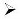 The survey will <<only >>take approximately <<time>> minutes to complete. [«IF INCENTIVE ELIGIBLE: Once you complete the survey, <<now >>we will <<still >>send you $«inc_amount», payable by «PayPal or» check« in addition to the $2 we sent <<in advance>>.»]// [IF INCENTIVE ELIGIBLE AND RECENT BOOST: Since your participation is very important, you have been selected to receive an additional $«boost_amount» for completing your BPS survey—that’s a total of $«inc_amount»!] All the information you provide may be used only for statistical purposes and may not be disclosed, or used, in identifiable form for any other purpose except as required by law (20 U.S.C. §9573 and 6 U.S.C. §151).<<click here button>>Or visit the BPS website and log in: https://surveys.nces.ed.gov/bps/
Study ID: «caseID»
Password: «password»
Go to https://surveys.nces.ed.gov/bps/Study ID: <<caseid>>Password: <<password>>ORScan this QR code<<QRCODE>>Go to https://surveys.nces.ed.gov/bps/Study ID: <<caseid>>Password: <<password>>ORScan this QR code<<QRCODE>>Study ID: <<caseid>>Password: <<password>>OR<<QRCODE>>Go to https://surveys.nces.ed.gov/bps/Enter your Study ID: <<caseid>>
Enter your Password: <<password>>Complete your surveyORScan this QR code<<QRCODE>>Complete your surveyStudy ID: <<caseid>>Password: <<password>>ORScan this QR code<<QRCODE>>Go to https://surveys.nces.ed.gov/bps/Enter your Study ID: <<caseid>>Enter your Password: <<password>>ORScan this QR code<<QRCODE>>Go to https://surveys.nces.ed.gov/bps/Enter your Study ID: <<caseid>>Enter your Password: <<password>>ORScan this QR code<<QRCODE>>Go to https://surveys.nces.ed.gov/bps/Enter your Study ID: <<caseid>>Enter your Password: <<password>>ORScan this QR code<<QRCODE>>Go to https://surveys.nces.ed.gov/bps/Enter your Study ID: <<caseid>>Enter your Password: <<password>>ORScan this QR code <<QRCODE>>Study ID: <<caseid>>Password: <<password>>ORScan this QR code<<QRCODE>>Go to https://surveys.nces.ed.gov/bps/Enter your Study ID: <<caseid>>Enter your Password: <<password>>ORScan this QR code<<QRCODE>>Go to https://surveys.nces.ed.gov/bps/Enter your Study ID: <<caseid>>Enter your Password: <<password>>ORScan this QR code<<QRCODE>>Preferred lessNo opinionPreferred moreE-mailMailTextPhone CallsNCES is authorized to conduct the 2020/25 Beginning Postsecondary Students Longitudinal Study (BPS:20/25) Field Test by the Education Sciences Reform Act of 2002 (ESRA, 20 U.S.C. §9543), and to collect students’ education records from educational agencies or institutions for the purpose of evaluating federally supported education programs under the Family Educational Rights and Privacy Act of 1974 (FERPA, 34 CFR §§ 99.31(a)(3)(iii) and 99.35). The data are being collected for NCES by RTI International, a U.S.-based nonprofit research organization.All of the information you provide may be used only for statistical purposes and may not be disclosed, or used, in identifiable form, for any other purpose except as required by law (20 U.S.C. §9573 and 6 U.S.C. §151). According to the Paperwork Reduction Act of 1995, no persons are required to respond to a collection of information unless it displays a valid OMB control number. The valid OMB control number for this voluntary information collection is 1850-0666. The time required to complete this information collection is estimated to average approximately 3 minutes per survey response, including the time to review instructions, gather the data needed, and complete and review the information collection. If you have any comments concerning the accuracy of the time estimate, suggestions for improving this survey, or any comments or concerns regarding the status of your individual submission of this survey, please write directly to: The 2020/25 Beginning Postsecondary Students Longitudinal Study (BPS:20/25) Field Test, National Center for Education Statistics, Potomac Center Plaza, 550 12th St., SW, Room 4037, Washington, DC  20202. OMB Clearance No: 1850-0631 Expiration Date: xx/xx/xxxxFact 1For example, 18.3% of first-time beginning college students who enrolled in a public 2-year institution in 2011-12 and expected to attain a bachelor's degree within 5 years were enrolled in a Bachelor's degree program in 2013-14. Help us understand the educational paths of students like you!*Source:  U.S. Department of Education, National Center for Education Statistics, 2012-17 Beginning Postsecondary Students Longitudinal Study (BPS:12/17).Fact 2 For example, 77.9% of all first-time beginning college students in 2011-12 expected to attain a bachelor’s degree within 5 years; of those students, 18.7% were enrolled in a Bachelor’s degree program in 2013-14. Help us understand the educational paths of students like you!*Source:  U.S. Department of Education, National Center for Education Statistics, 2012-17 Beginning Postsecondary Students Longitudinal Study (BPS:12/17).Fact 3 For example, 14.6% of all first-time beginning college students in 2011-12 attained a credential (Bachelor’s, Associate’s, or Certificate) by 2013-14. Of those who did not attain a credential, 67.9% were still enrolled in postsecondary education in 2013-14. Is this still true? Help us find out!*Source:  U.S. Department of Education, National Center for Education Statistics, 2012-17 Beginning Postsecondary Students Longitudinal Study (BPS:12/17).Fact 4For example, of the first-time beginning college students who entered postsecondary education in 2011-12 at a private, for-profit institution, 38.4% were not enrolled and did not attain a credential by 2013-14. Will you help us determine if this remains true?*Source:  U.S. Department of Education, National Center for Education Statistics, 2012-17 Beginning Postsecondary Students Longitudinal Study (BPS:12/17).Fact 5For example, first-time beginning college students who entered postsecondary education in 2011-12 borrowed an average of $12,342 of subsidized and unsubsidized Title IV loans by June of 2014. Is this still true? Help us find out!*Source:  U.S. Department of Education, National Center for Education Statistics, 2012-17 Beginning Postsecondary Students Longitudinal Study (BPS:12/17).Fact 642% of first-time beginning college students in Bachelor’s degree programs in 2013-14 were in a STEM major as defined by the National Science Foundation. Is this still true? Help us find out! *Source:  U.S. Department of Education, National Center for Education Statistics, 2012-17 Beginning Postsecondary Students Longitudinal Study (BPS:12/17).Fact 7For example, 23.7% of first-time beginning college students started their postsecondary education in a STEM field of study in 2011-12. Is this still true? Help us find out! *Source:  U.S. Department of Education, National Center for Education Statistics, 2012-17 Beginning Postsecondary Students Longitudinal Study (BPS:12/17).Fact 8For example, 43.8% of all first-time beginning college students who started their postsecondary education in a STEM field of study in 2011-12 identified as female. What do those figures look like in 2021? Contribute to our research!*Source:  U.S. Department of Education, National Center for Education Statistics, 2012-17 Beginning Postsecondary Students Longitudinal Study (BPS:12/17).Fact 9For example, 69.2% of first-time beginning college students who were no longer enrolled in postsecondary education in June of 2014 were employed and worked an average of 36.5 hours a week. What do those figures look like in 2021? Contribute to our research! *Source:  U.S. Department of Education, National Center for Education Statistics, 2012-17 Beginning Postsecondary Students Longitudinal Study (BPS:12/17).Fact 10For example, of all the first-time beginning college students who were no longer enrolled and were employed by 2014, 35.7% were working in jobs related to their college studies. What do those figures look like in 2021? Contribute to our research! *Source:  U.S. Department of Education, National Center for Education Statistics, 2012-17 Beginning Postsecondary Students Longitudinal Study (BPS:12/17).Fact 11For example, on average, first-time beginning college students who entered postsecondary education in 2011–12 attended 1.5 postsecondary institutions by June of 2014. What do those figures look like in 2021? Contribute to our research!*Source:  U.S. Department of Education, National Center for Education Statistics, 2012-17 Beginning Postsecondary Students Longitudinal Study (BPS:12/17).Fact 12For example, 39% of Black and Latinx first-time beginning college students increased their highest level of education expected between 2012 and 2014 after beginning their postsecondary education. Help us understand if this trend has continued!*Source:  U.S. Department of Education, National Center for Education Statistics, 2012-17 Beginning Postsecondary Students Longitudinal Study (BPS:12/17).Fact 13For example, 38% of Black, Indigenous, and other first-time beginning college students of color increased their highest level of education expected between 2012 and 2014 after beginning their postsecondary education. Help us understand if this trend has continued!*Source:  U.S. Department of Education, National Center for Education Statistics, 2012-17 Beginning Postsecondary Students Longitudinal Study (BPS:12/17).SourceSignatoryFrom NCESDavid RichardsStudy Director, BPSNational Center for Education StatisticsInstitute of Education SciencesU.S. Department of Education David.Richards@ed.gov | 202-245-6202From RTI – Project DirectorMichael BryanProject Director, BPSRTI Internationalmbyran@rti.org | 800-844-8959From RTI – Task LeaderJeff FranklinBPS Data Collection Task LeaderRTI Internationaljwf@rti.org | <<PD/RTIHelpDesk#>>From RTI – BPS Data Collection Team BPS Data Collection Teambps@rti.org | <<PD/RTIHelpDesk#>>From Ed.gov – BPS Data Collection TeamBPS Data Collection Teambps@ed.gov//bps@rti.org| <<PD/RTIHelpDesk#>>Fact 118.3% of first-time beginning college students who enrolled in a public 2-year institution in 2011-12 and expected to attain a bachelor's degree within 5 years were enrolled in a Bachelor's degree program in 2013-14. Help us understand the educational paths of students like you!*Source:  U.S. Department of Education, National Center for Education Statistics, 2012-17 Beginning Postsecondary Students Longitudinal Study (BPS:12/17).Fact 2 77.9% of all first-time beginning college students in 2011-12 expected to attain a bachelor’s degree within 5 years; of those students, 18.7% were enrolled in a Bachelor’s degree program in 2013-14. Help us understand the educational paths of students like you!*Source:  U.S. Department of Education, National Center for Education Statistics, 2012-17 Beginning Postsecondary Students Longitudinal Study (BPS:12/17).Fact 3 14.6% of all first-time beginning college students in 2011-12 attained a credential (Bachelor’s, Associate’s, or Certificate) by 2013-14. Of those who did not attain a credential, 67.9% were still enrolled in postsecondary education in 2013-14. Is this still true? Help us find out!*Source:  U.S. Department of Education, National Center for Education Statistics, 2012-17 Beginning Postsecondary Students Longitudinal Study (BPS:12/17).Fact 4Of the first-time beginning college students who entered postsecondary education in 2011-12 at a private, for-profit institution, 38.4% were not enrolled and did not attain a credential by 2013-14. Will you help us determine if this remains true?*Source:  U.S. Department of Education, National Center for Education Statistics, 2012-17 Beginning Postsecondary Students Longitudinal Study (BPS:12/17).Fact 5First-time beginning college students who entered postsecondary education in 2011-12 borrowed an average of $12,342 of subsidized and unsubsidized Title IV loans by June of 2014. Is this still true? Help us find out!*Source:  U.S. Department of Education, National Center for Education Statistics, 2012-17 Beginning Postsecondary Students Longitudinal Study (BPS:12/17).Fact 642% of first-time beginning college students in Bachelor’s degree programs in 2013-14 were in a STEM major as defined by the National Science Foundation. Is this still true? Help us find out! *Source:  U.S. Department of Education, National Center for Education Statistics, 2012-17 Beginning Postsecondary Students Longitudinal Study (BPS:12/17).Fact 723.7% of first-time beginning college students started their postsecondary education in a STEM field of study in 2011-12. Is this still true? Help us find out! *Source:  U.S. Department of Education, National Center for Education Statistics, 2012-17 Beginning Postsecondary Students Longitudinal Study (BPS:12/17).Fact 843.8% of all first-time beginning college students who started their postsecondary education in a STEM field of study in 2011-12 identified as female. What do those figures look like in 2021? Contribute to our research!*Source:  U.S. Department of Education, National Center for Education Statistics, 2012-17 Beginning Postsecondary Students Longitudinal Study (BPS:12/17).Fact 969.2% of first-time beginning college students who were no longer enrolled in postsecondary education in June of 2014 were employed, and worked an average of 36.5 hours a week. What do those figures look like in 2021? Contribute to our research! *Source:  U.S. Department of Education, National Center for Education Statistics, 2012-17 Beginning Postsecondary Students Longitudinal Study (BPS:12/17).Fact 10Of all the first-time beginning college students who were no longer enrolled and were employed by 2014, 35.7% were working in jobs related to their college studies. What do those figures look like in 2021? Contribute to our research! *Source:  U.S. Department of Education, National Center for Education Statistics, 2012-17 Beginning Postsecondary Students Longitudinal Study (BPS:12/17).Fact 11On average, first-time beginning college students who entered postsecondary education in 2011–12 attended 1.5 postsecondary institutions by June of 2014. What do those figures look like in 2021? Contribute to our research!*Source:  U.S. Department of Education, National Center for Education Statistics, 2012-17 Beginning Postsecondary Students Longitudinal Study (BPS:12/17).Fact 1239% of Black and Latinx first-time beginning college students increased their highest level of education expected between 2012 and 2014 after beginning their postsecondary education. Help us understand if this trend has continued!*Source:  U.S. Department of Education, National Center for Education Statistics, 2012-17 Beginning Postsecondary Students Longitudinal Study (BPS:12/17).Fact 1338% of Black, Indigenous, and other first-time beginning college students of color increased their highest level of education expected between 2012 and 2014 after beginning their postsecondary education. Help us understand if this trend has continued!*Source:  U.S. Department of Education, National Center for Education Statistics, 2012-17 Beginning Postsecondary Students Longitudinal Study (BPS:12/17).PayPalOur records indicate that you chose to receive your token of appreciation via PayPal. Please note it can take up to a full business day to process your payment. Please look for an e-mail from PayPal indicating that you have received funds from RTI International. (You may need to check your SPAM folder as well.) Please contact us with any concerns.PayPal FailedOur records indicate that your PayPal payment failed. We would like to reissue your payment. Please respond to this e-mail and let us know if you would like the payment to be sent to a different e-mail address or if you would like us to retry sending it to «emailaddress». The failed payment could indicate that your account is either locked or inactive.PayPal AcceptedOur records indicate that you chose to receive your token of appreciation via PayPal and have accepted the payment. Please contact us with any concerns.PayPal UnclaimedOur records indicate that you chose to receive your token of appreciation via PayPal, but you have not yet claimed your payment. The payment will expire after 30 days, so please be sure to claim it before then. Please contact us with any concerns. CheckOur records indicate that you selected a check as a token of our appreciation. Your check is being processed and should arrive in a 3-4 weeks. Please contact us with any concerns.No IncentiveLeave blank<<Interesting fact>> Outside text<<Fact question>> Inside textFact 1 18.3% of first-time beginning college students who enrolled in a public 2-year institution in 2011-12 and expected to attain a bachelor's degree within 5 years were enrolled in a Bachelor's degree program in 2013-14. *Help us understand the educational paths of students like you!*Source:  U.S. Department of Education, National Center for Education Statistics, 2012-17 Beginning Postsecondary Students Longitudinal Study (BPS:12/17).Fact 2 77.9% of all first-time beginning college students in 2011-12 expected to attain a bachelor’s degree within 5 years; of those students, 18.7% were enrolled in a Bachelor’s degree program in 2013-14*. Help us understand the educational paths of students like you!*Source:  U.S. Department of Education, National Center for Education Statistics, 2012-17 Beginning Postsecondary Students Longitudinal Study (BPS:12/17).Fact 3 14.6% of all first-time beginning college students in 2011-12 attained a credential (Bachelor’s, Associate’s, or Certificate) by 2013-14. Of those who did not attain a credential, 67.9% were still enrolled in postsecondary education in 2013-14*.Is this still true? Help us find out!*Source:  U.S. Department of Education, National Center for Education Statistics, 2012-17 Beginning Postsecondary Students Longitudinal Study (BPS:12/17).Fact 4 Of the first-time beginning college students who entered postsecondary education in 2011-12 at a private, for-profit institution, 38.4% were not enrolled and did not attain a credential by 2013-14*. Will you help us determine if this remains true?*Source:  U.S. Department of Education, National Center for Education Statistics, 2012-17 Beginning Postsecondary Students Longitudinal Study (BPS:12/17).Fact 5First-time beginning college students who entered postsecondary education in 2011-12 borrowed an average of $12,342 of subsidized and unsubsidized Title IV loans by June of 2014*. Is this still true? Help us find out!*Source:  U.S. Department of Education, National Center for Education Statistics, 2012-17 Beginning Postsecondary Students Longitudinal Study (BPS:12/17).Fact 6 42% of first-time beginning college students in Bachelor’s degree programs in 2013-14 were in a STEM major as defined by the National Science Foundation*.Is this still true? Help us find out!*Source:  U.S. Department of Education, National Center for Education Statistics, 2012-17 Beginning Postsecondary Students Longitudinal Study (BPS:12/17).Fact 723.7% of first-time beginning college students started their postsecondary education in a STEM field of study in 2011-12*.Is this still true? Help us find out!*Source:  U.S. Department of Education, National Center for Education Statistics, 2012-17 Beginning Postsecondary Students Longitudinal Study (BPS:12/17).Fact 8 43.8% of all first-time beginning college students who started their postsecondary education in a STEM field of study in 2011-12 identified as female*. What do those figures look like in 2021? Contribute to our research!*Source:  U.S. Department of Education, National Center for Education Statistics, 2012-17 Beginning Postsecondary Students Longitudinal Study (BPS:12/17).Fact 9 69.2% of first-time beginning college students who were no longer enrolled in postsecondary education in June of 2014 were employed, and worked an average of 36.5 hours a week*.
What do those figures look like in 2021? Contribute to our research!*Source:  U.S. Department of Education, National Center for Education Statistics, 2012-17 Beginning Postsecondary Students Longitudinal Study (BPS:12/17).Fact 10Of all the first-time beginning college students who were no longer enrolled and were employed by 2014, 35.7% were working in jobs related to their college studies*.What do those figures look like in 2021? Contribute to our research!*Source:  U.S. Department of Education, National Center for Education Statistics, 2012-17 Beginning Postsecondary Students Longitudinal Study (BPS:12/17).Fact 11On average, first-time beginning college students who entered postsecondary education in 2011–12 attended 1.5 postsecondary institutions by June of 2014.*What do those figures look like in 2021? Contribute to our research!*Source:  U.S. Department of Education, National Center for Education Statistics, 2012-17 Beginning Postsecondary Students Longitudinal Study (BPS:12/17).Fact 1239% of Black and Latinx first-time beginning college students increased their highest level of education expected between 2012 and 2014 after beginning their postsecondary education*. Help us understand if this trend has continued!*Source:  U.S. Department of Education, National Center for Education Statistics, 2012-17 Beginning Postsecondary Students Longitudinal Study (BPS:12/17).Fact 1338% of Black, Indigenous, and other first-time beginning college students of color increased their highest level of education expected between 2012 and 2014 after beginning their postsecondary education*.Help us understand if this trend has continued!*Source:  U.S. Department of Education, National Center for Education Statistics, 2012-17 Beginning Postsecondary Students Longitudinal Study (BPS:12/17).Prepaid You should have received $2 just for being a part of this important education survey.You should have received $2 just for being a part of this important education survey.Incentive Boost We’ve now added an extra $<<boost_amount>> for when you complete an important education survey.Incentive IneligibleHelp us reach our goal! Help us reach our goal! $2 Prepaid Incentive <<fname>>, you should have received $2 just for being a part of this important education survey. Once you complete your <<time>>-minute survey, we will send you an additional $<<inc_amount>>. We hope you will complete your survey today.Incentive Boost<<fname>>, we’ve added an extra $<<boost_amount>> for completing this important education survey. Once you finish your <<time>>-minute survey, you will now receive a total of $<<inc_amount>> by check<< or PayPal>>. We hope you will complete your survey today. Incentive Ineligible<<fname>>, we hope you will complete your <<time>>-minute survey today. David Richards, Ph.D.Study Director, BPSNational Center for Education StatisticsInstitute of Education SciencesU.S. Department of EducationDavid.Richards@ed.gov | 202-245-6202Michael BryanProject Director, BPSRTI Internationalmbryan@rti.org | 800-844-8959David Richards, Ph.D.Study Director, BPSNational Center for Education StatisticsInstitute of Education SciencesU.S. Department of EducationDavid.Richards@ed.gov | 202-245-6202Michael BryanProject Director, BPSRTI Internationalmbryan@rti.org | 800-844-8959NCES is authorized to conduct the 2020/22 Beginning Postsecondary Students Longitudinal Study (BPS:20/22) by the Education Sciences Reform Act of 2002 (ESRA, 20 U.S.C. §9543), and to collect students’ education records from educational agencies or institutions for the purpose of evaluating federally supported education programs under the Family Educational Rights and Privacy Act of 1974 (FERPA, 34 CFR §§ 99.31(a)(3)(iii) and 99.35). The data are being collected for NCES by RTI International, a U.S.-based nonprofit research organization.All of the information you provide may be used only for statistical purposes and may not be disclosed, or used, in identifiable form, for any other purpose except as required by law (20 U.S.C. §9573 and 6 U.S.C. §151). David Richards, Ph.D.Study Director, BPSNational Center for Education StatisticsInstitute of Education SciencesU.S. Department of EducationDavid.Richards@ed.gov | 202-245-6202Michael BryanProject Director, BPSRTI Internationalmbryan@rti.org | 800-844-8959Michael BryanProject Director, BPSRTI Internationalmbryan@rti.org | 800-844-8959NCES is authorized to conduct the 2020/22 Beginning Postsecondary Students Longitudinal Study (BPS:20/22) by the Education Sciences Reform Act of 2002 (ESRA, 20 U.S.C. §9543), and to collect students’ education records from educational agencies or institutions for the purpose of evaluating federally supported education programs under the Family Educational Rights and Privacy Act of 1974 (FERPA, 34 CFR §§ 99.31(a)(3)(iii) and 99.35). The data are being collected for NCES by RTI International, a U.S.-based nonprofit research organization.All of the information you provide may be used only for statistical purposes and may not be disclosed, or used, in identifiable form, for any other purpose except as required by law (20 U.S.C. §9573 and 6 U.S.C. §151). David Richards, Ph.D.Study Director, BPSNational Center for Education StatisticsInstitute of Education SciencesU.S. Department of EducationDavid.Richards@ed.gov | 202-245-6202Michael BryanProject Director, BPSRTI Internationalmbryan@rti.org | 800-844-8959Study ID: <<caseid>>Password: <<password>>ORScan this QR code<<QRCODE>>De lunes a jueves9:00 a.m. - medianocheViernes	9:00 a.m. - 11:00 p.m.Sábado10:00 a.m. - 9:00 p.m.Domingo1:00 p.m. - 11:00 p.m.Director del proyecto en RTIMichael Bryanmbryan@rti.org800-844-8959Director de Estudio del NCESDr. David RichardsDavid.Richards@ed.gov202-245-6202TEXT FOR PICTURE ABOVE:Los estudiantes universitarios que comenzaron sus estudios postsecundarios por primera vez en 2011-12 prestaron $12,340 en promedio, entre préstamos de Título IV con y sin subsidio hasta junio de 2014.$12,370Mujeres$12,290HombresEstudiantes universitarios que comenzaron sus estudios postsecundarios por primera vezNOTA: La suma de las cifras parciales pueden no ser igual al total debido a redondeo.Los estudiantes universitarios que comenzaron sus estudios postsecundarios en 2011-12 asistieron a 1.5 instituciones postsecundarias en promedio hasta junio de 2014.64%Una institución28%Dos instituciones7%Tres instituciones2%Cuatro o más institucionesFuente: Departamento de Educación de los EE.UU., Centro Nacional para Estadísticas de Educación, 2012-17Estudio Longitudinal de Estudiantes que Comienzan sus Estudios de Postsecundaria (BPS:12/17).David Richards, Ph.D.Director del Estudio, BPSCentro Nacional para Estadísticas de EducaciónInstituto de Ciencias de la EducaciónDepartamento de Educación de los Estados UnidosDavid.Richards@ed.gov | 202-245-6202Michael BryanDirector del proyecto, BPSRTI Internationalmbryan@rti.org | 800-844-8959NCES está autorizado a hacer el Estudio Longitudinal de Estudiantes Postsecundarios Principiantes de 2020/22 (BPS:20/22) por el Acta de Reforma de las Ciencias de la Educación de 2002 (ESRA 2002, 20 U.S.C., § 9543) y a obtener registros educativos de los estudiantes de agencias o instituciones educativas para propósitos de evaluación de programas de educación con fondos federales, bajo la Ley de Derechos Educativos y Privacidad Familiar (FERPA, 34 CFR §§ 99.31(a)(3)(iii) and 99.35).  RTI International, una organización sin fines de lucro que realiza estudios y está basada en los Estados Unidos, está recolectando los datos para NCES.Toda la información que proporciones podrá usarse solamente para propósitos estadísticos y no podrá divulgarse ni usarse de manera que permita identificar a los participantes para ningún otro propósito, salvo que lo requiera la ley (20 U.S.C. §9573 and 6 U.S.C. §151).Según lo establece el Acta de Reducción del Papeleo de 1995, ninguna persona está obligada a responder a un pedido de información si el mismo no contiene un número de control de OMB válido. El número de control de OMB válido para recolectar esta información que se proporciona voluntariamente es 1850-0631. Se estima que el tiempo necesario para completar esta  recolección de información es en promedio de 30 minutos aproximadamente por participante, incluyendo el tiempo para revisar las instrucciones, juntar los datos necesarios, y completar y revisar la recopilación de información. Si tienes algún comentario con respecto a la precisión del cálculo de tiempo, sugerencias para mejorar esta encuesta, o cualquier comentario o inquietud acerca del estatus del envío de su encuesta individual, por favor escriba directamente a: The 2020/22 Beginning Postsecondary Students Longitudinal Study (BPS:20/22), National Center for Education Statistics, Potomac Center Plaza, 550 12th St., SW, Room 4037, Washington, DC 20202. Número de aprobación de OMB: 1850-0631 Fecha de vencimiento: 02/29/2024.David Richards, Ph.D.Director del Estudio, BPSCentro Nacional para Estadísticas de EducaciónInstituto de Ciencias de la EducaciónDepartamento de Educación de los Estados UnidosDavid.Richards@ed.gov | 202-245-6202Michael BryanDirector del proyecto, BPSRTI Internationalmbryan@rti.org | 800-844-8959NCES está autorizado a hacer el Estudio Longitudinal de Estudiantes Postsecundarios Principiantes de 2020/22 (BPS:20/22) por el Acta de Reforma de las Ciencias de la Educación de 2002 (ESRA 2002, 20 U.S.C., § 9543) y a obtener registros educativos de los estudiantes de agencias o instituciones educativas para propósitos de evaluación de programas de educación con fondos federales, bajo la Ley de Derechos Educativos y Privacidad Familiar (FERPA, 34 CFR §§ 99.31(a)(3)(iii) and 99.35).  RTI International, una organización sin fines de lucro que realiza estudios y está basada en los Estados Unidos, está recolectando los datos para NCES.Toda la información que proporciones podrá usarse solamente para propósitos estadísticos y no podrá divulgarse ni usarse de manera que permita identificar a los participantes para ningún otro propósito, salvo que lo requiera la ley (20 U.S.C. §9573 and 6 U.S.C. §151).David Richards, Ph.D.Director del Estudio, BPSCentro Nacional para Estadísticas de EducaciónInstituto de Ciencias de la EducaciónDepartamento de Educación de los Estados UnidosDavid.Richards@ed.gov | 202-245-6202Michael BryanDirector del proyecto, BPSRTI Internationalmbryan@rti.org | 800-844-8959NCES está autorizado a hacer el Estudio Longitudinal de Estudiantes Postsecundarios Principiantes de 2020/22 (BPS:20/22) por el Acta de Reforma de las Ciencias de la Educación de 2002 (ESRA 2002, 20 U.S.C., § 9543) y a obtener registros educativos de los estudiantes de agencias o instituciones educativas para propósitos de evaluación de programas de educación con fondos federales, bajo la Ley de Derechos Educativos y Privacidad Familiar (FERPA, 34 CFR §§ 99.31(a)(3)(iii) and 99.35).  RTI International, una organización sin fines de lucro que realiza estudios y está basada en los Estados Unidos, está recolectando los datos para NCES.Toda la información que proporciones podrá usarse solamente para propósitos estadísticos y no podrá divulgarse ni usarse de manera que permita identificar a los participantes para ningún otro propósito, salvo que lo requiera la ley (20 U.S.C. §9573 and 6 U.S.C. §151).David Richards, Ph.D.Director del Estudio, BPSCentro Nacional para Estadísticas de EducaciónInstituto de Ciencias de la EducaciónDepartamento de Educación de los Estados UnidosDavid.Richards@ed.gov | 202-245-6202Michael BryanDirector del proyecto, BPSRTI Internationalmbryan@rti.org | 800-844-8959NCES está autorizado a hacer el Estudio Longitudinal de Estudiantes Postsecundarios Principiantes de 2020/22 (BPS:20/22) por el Acta de Reforma de las Ciencias de la Educación de 2002 (ESRA 2002, 20 U.S.C., § 9543) y a obtener registros educativos de los estudiantes de agencias o instituciones educativas para propósitos de evaluación de programas de educación con fondos federales, bajo la Ley de Derechos Educativos y Privacidad Familiar (FERPA, 34 CFR §§ 99.31(a)(3)(iii) and 99.35).  RTI International, una organización sin fines de lucro que realiza estudios y está basada en los Estados Unidos, está recolectando los datos para NCES.Toda la información que proporciones podrá usarse solamente para propósitos estadísticos y no podrá divulgarse ni usarse de manera que permita identificar a los participantes para ningún otro propósito, salvo que lo requiera la ley (20 U.S.C. §9573 and 6 U.S.C. §151).David Richards, Ph.D.Director del Estudio, BPSCentro Nacional para Estadísticas de EducaciónInstituto de Ciencias de la EducaciónDepartamento de Educación de los Estados UnidosDavid.Richards@ed.gov | 202-245-6202Michael BryanDirector del proyecto, BPSRTI Internationalmbryan@rti.org | 800-844-8959NCES está autorizado a hacer el Estudio Longitudinal de Estudiantes Postsecundarios Principiantes de 2020/22 (BPS:20/22) por el Acta de Reforma de las Ciencias de la Educación de 2002 (ESRA 2002, 20 U.S.C., § 9543) y a obtener registros educativos de los estudiantes de agencias o instituciones educativas para propósitos de evaluación de programas de educación con fondos federales, bajo la Ley de Derechos Educativos y Privacidad Familiar (FERPA, 34 CFR §§ 99.31(a)(3)(iii) and 99.35).  RTI International, una organización sin fines de lucro que realiza estudios y está basada en los Estados Unidos, está recolectando los datos para NCES.Toda la información que proporciones podrá usarse solamente para propósitos estadísticos y no podrá divulgarse ni usarse de manera que permita identificar a los participantes para ningún otro propósito, salvo que lo requiera la ley (20 U.S.C. §9573 and 6 U.S.C. §151).David Richards, Ph.D.Director del Estudio, BPSCentro Nacional para Estadísticas de EducaciónInstituto de Ciencias de la EducaciónDepartamento de Educación de los Estados UnidosDavid.Richards@ed.gov | 202-245-6202Michael BryanDirector del proyecto, BPSRTI Internationalmbryan@rti.org | 800-844-8959La encuesta <<solamente >>tomará aproximadamente <<time>> minutos de tu tiempo completarla. [«IF INCENTIVE ELIGIBLE: Cuando completes la encuesta, <<ahora >> <<todavía >>te enviaremos $«inc_amount», a través de «PayPal o con» cheque« además de los $2 que te enviamos <<por adelantado>>.»]// [IF INCENTIVE ELIGIBLE AND RECENT BOOST: Dado que tu participación es muy importante, has sido seleccionado(a) para recibir $«boost_amount» adicionales por completar tu encuesta BPS—o sea, ¡un total de $«inc_amount»!] Toda la información que proporciones podrá usarse solamente para propósitos estadísticos y no podrá divulgarse ni usarse de manera que permita identificar a los participantes para ningún otro propósito, salvo que lo requiera la ley (20 U.S.C. §9573 y 6 U.S.C. §151).<<click here button>O inicia sesión en la página de Internet, visitando: https://surveys.nces.ed.gov/bps/
ID del estudio: «caseID»
Contraseña: «password»
Visita: https://surveys.nces.ed.gov/bps/ID del estudio: <<caseid>>Contraseña: <<password>>OEscanea este código<<QRCODE>>ID del estudio: <<caseid>>Contraseña: <<password>>O<<QRCODE>>ID del estudio: <<caseid>>Contraseña: <<password>>OEscanea este código<<QRCODE>>Visita: https://surveys.nces.ed.gov/bps/Ingresa tu ID del estudio: <<caseid>>Pon tu contraseña: <<password>>OEscanea este código<<QRCODE>>Visita: https://surveys.nces.ed.gov/bps/Ingresa tu ID del estudio: <<caseid>>Pon tu contraseña: <<password>>OEscanea este código <<QRCODE>>Visita: https://surveys.nces.ed.gov/bps/Ingresa tu ID del estudio: <<caseid>>Pon tu contraseña: <<password>>OEscanea este código<<QRCODE>>SourceSignatoryDe parte de NCESDavid RichardsDirector del Estudio, BPSCentro Nacional para Estadísticas de EducaciónInstituto de Ciencias de la EducaciónDepartamento de Educación de los Estados Unidos David.Richards@ed.gov | 202-245-6202De parte de RTI – Directo del proyectoMichael BryanDirector del proyecto, BPSRTI Internationalmbyran@rti.org | 800-844-8959De parte de RTI – Líder de tareaJeff FranklinLíder de recolección de datos de BPSRTI Internationaljwf@rti.org | <<PD/RTIHelpDesk#>>De parte de RTI – Equipo de recolección de datos BPS Equipo de recolección de datos BPSbps@rti.org | <<PD/RTIHelpDesk#>>De parte de Ed.gov Equipo de recolección de datos BPSEquipo de recolección de datos BPSbps@rti.org| <<PD/RTIHelpDesk#>>PayPalNuestros registros indican que escogiste recibir nuestra muestra de agradecimiento a través de PayPal. Por favor toma en cuenta que procesar tu pago puede tomar hasta un día hábil o de negocio. Por favor espera recibir un correo electrónico de PayPal indicando que has recibido fondos de parte de RTI International. (Tal vez tengas que revisar también tu carpeta de CORREO NO DESEADO O SPAM.) Si tienes alguna duda, por favor comunícate con nosotros.PayPal FailedNuestros registros indican que tu pago a través de PayPal no pudo ser entregado. Nos gustaría volver a enviarte tu pago. Por favor responde a este correo electrónico y avísanos si te gustaría que enviemos el pago usando una dirección electrónica diferente, o si te gustaría que intentemos enviarlo nuevamente a la dirección electrónica «emailaddress». El hecho de que el pago no pudo ser entregado podría indicar que tu cuenta está bloqueada o inactiva.PayPal AcceptedNuestros registros indican que elegiste recibir nuestra muestra de agradecimiento por PayPal y que has aceptado el pago. Por favor contáctanos si tienes alguna inquietud.PayPal UnclaimedNuestros registros indican que elegiste recibir nuestra muestra de agradecimiento por PayPal, pero que aún no has reclamado tu pago. El pago expirará después de 30 días, así que por favor asegúrate de reclamarlo antes de ese plazo. Por favor contáctanos si tienes alguna inquietud. CheckNuestros registros indican que elegiste recibir nuestra muestra de agradecimiento por cheque. Tu cheque está siendo procesado y deberías recibirlo de 3 a 4 semanas. Por favor contáctanos si tienes alguna inquietud.No IncentiveLeave blankPrepaid Deberías haber recibido $2 sólo por formar parte de esta importante encuesta sobre educación.Incentive Boost Ahora hemos agregado $<<boost_amount>> adicionales para cuando completes una encuesta importante sobre educación.Incentive Ineligible¡Ayúdanos a alcanzar nuestro objetivo! $2 Prepaid Incentive <<fname>>, deberías haber recibido $2 sólo por formar parte de esta importante encuesta sobre educación. Una vez que completes tu encuesta de <<time>> minutos, te enviaremos unos $<<inc_amount>> adicionales. Esperamos que completes hoy tu encuesta.Incentive Boost<<fname>>, hemos agregado $<<boost_amount>> adicionales por completar esta importante encuesta sobre educación. Una vez que termines la encuesta de <<time>> minutos, ahora recibirás un total de $<<inc_amount>> a través de un cheque<< o con PayPal>>. Esperamos que completes hoy tu encuesta. Incentive Ineligible<<fname>>, esperamos que completes hoy tu encuesta de <<time>> minutos. David Richards, Ph.D.Director del Estudio, BPSCentro Nacional para Estadísticas de EducaciónInstituto de Ciencias de la EducaciónDepartamento de Educación de los Estados UnidosDavid.Richards@ed.gov | 202-245-6202Michael BryanDirector del proyecto, BPSRTI Internationalmbryan@rti.org | 800-844-8959NCES está autorizado a hacer el Estudio Longitudinal de Estudiantes Postsecundarios Principiantes de 2020/22 (BPS:20/22) por el Acta de Reforma de las Ciencias de la Educación de 2002 (ESRA 2002, 20 U.S.C., § 9543) y a obtener registros educativos de los estudiantes de agencias o instituciones educativas para propósitos de evaluación de programas de educación con fondos federales, bajo la Ley de Derechos Educativos y Privacidad Familiar (FERPA, 34 CFR §§ 99.31(a)(3)(iii) and 99.35).  RTI International, una organización sin fines de lucro que realiza estudios y está basada en los Estados Unidos, está recolectando los datos para NCES.Toda la información que proporciones podrá usarse solamente para propósitos estadísticos y no podrá divulgarse ni usarse de manera que permita identificar a los participantes para ningún otro propósito, salvo que lo requiera la ley (20 U.S.C. §9573 and 6 U.S.C. §151).David Richards, Ph.D.Director del Estudio, BPSCentro Nacional para Estadísticas de EducaciónInstituto de Ciencias de la Educación Departamento de Educación de los Estados UnidosDavid.Richards@ed.gov | 202-245-6202Michael BryanDirector del proyecto, BPSRTI Internationalmbryan@rti.org | 800-844-8959Michael BryanDirector del proyecto, BPSRTI Internationalmbryan@rti.org | 800-844-8959NCES está autorizado a hacer el Estudio Longitudinal de Estudiantes Postsecundarios Principiantes de 2020/22 (BPS:20/22) por el Acta de Reforma de las Ciencias de la Educación de 2002 (ESRA 2002, 20 U.S.C., § 9543) y a obtener registros educativos de los estudiantes de agencias o instituciones educativas para propósitos de evaluación de programas de educación con fondos federales, bajo la Ley de Derechos Educativos y Privacidad Familiar (FERPA, 34 CFR §§ 99.31(a)(3)(iii) and 99.35).  RTI International, una organización sin fines de lucro que realiza estudios y está basada en los Estados Unidos, está recolectando los datos para NCES.Toda la información que proporciones podrá usarse solamente para propósitos estadísticos y no podrá divulgarse ni usarse de manera que permita identificar a los participantes para ningún otro propósito, salvo que lo requiera la ley (20 U.S.C. §9573 and 6 U.S.C. §151)ID del estudio: <<caseid>>Contraseña: <<password>>OEscanea este código<<QRCODE>>